DRAFTDesign & Construction Standards 
for Public Infrastructure Works in the City of Melbourne City of MelbournePhone: 9658 9658 (7.30am to 6pm)Website:Melbourne.vic.gov.auOnline enquiries:Melbourne.vic.gov.au/contact usNational Relay Service:Teletypewriter (TTY) users phone13 36 77 then ask for 03 9658 9658In person:Melbourne Town Hall Administration Building120 Swanston Street, Melbourne7.30am to 5pm, Monday to FridayPostal address:City of MelbourneGPO Box 1603Melbourne VIC 3000Executive summaryThe City of Melbourne has achieved a distinctive and high quality public realm that is typified by aesthetic appeal, functionality and maintenance efficiency. This document, the Design and Construction Standards for Public Infrastructure Works in the City of Melbourne (CoM D&C Standards), applies this approach to the public realm including streets, lanes, parks, squares and waterfront promenades, and assists the City of Melbourne, developers, residents and other landowners with associated design, approval, construction and handover processes.Part A of this document is a general introduction.Part B describes general design principles that underpin the Standards.Part C sets out the approvals, design, construction and handover process and the documentation that is required.Part D sets out dimensional standards, and standard materials and elements to be used in Melbourne’s public realm.This document applies to the whole municipality of Melbourne except certain areas where equivalent sets of standards have been formally adopted and are embedded in formal agreements linked to development approvals (i.e., in Docklands and within the sites of the Metro Tunnel Project).This document extends and updates those previous documents so as to apply to the entire municipality but maintains the same approach and structure.It defers to town planning and similar statutory requirements and focuses on the processes, requirements and submissions subsequent to any development approvals. Although the process of public realm design and construction may be complex, this document aims to clarify requirements and expectations and thereby help enhance resulting public realm works.References are provided to relevant City of Melbourne policies, strategies and Design Standards as well as to other documents such as Australian Standards. However, it is stressed that users should ensure that they are referring to the most current versions of these publications.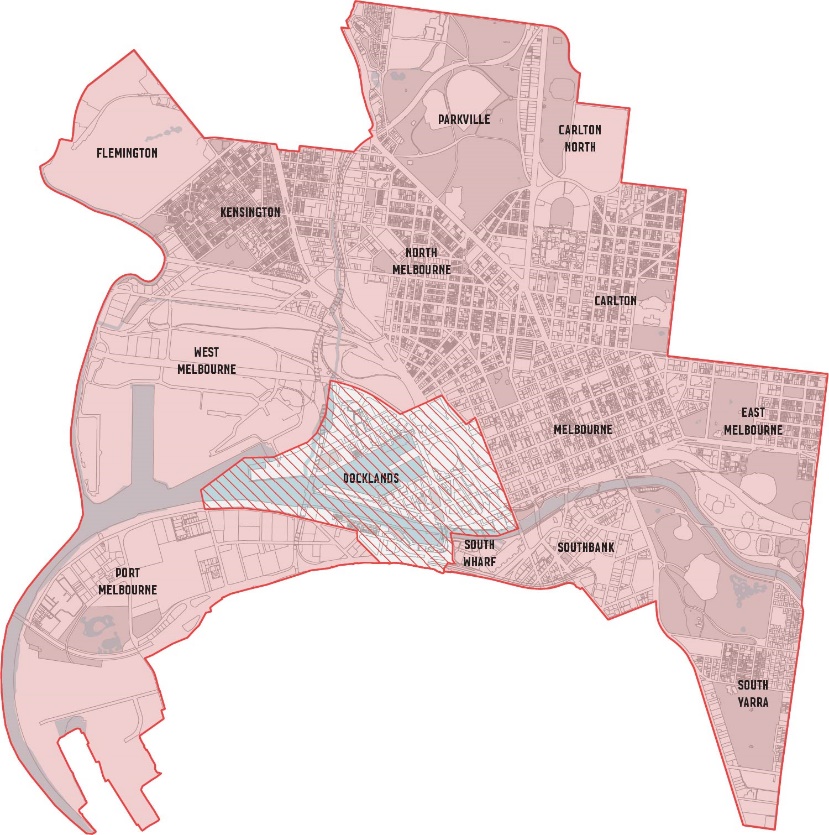 The area of application of the CoM D&C Standards, City of Melbourne municipal boundary and neighbourhoodsContentsPART A	General introduction	7A.1	Introduction	8A.1.1	Extent of application	8A.1.2	When the standards apply	9A.1.3	Statutory basis	9A.1.4	Document audience	9A.1.5	Related documents	9A.1.6	Document structure	10PART B	Design approach	11B.1	Using standards in design	12B.1.1	Why use standards?	12B.1.2	How to use the standards	12B.2	Public realm design principles	14B.2.1	General objectives	14B.2.2	General guidelines	15B.2.3	Modular systems	16B.2.4	Selecting materials and details	17B.2.5	Conserving heritage and character	18B.2.6	Provision for change	18B.3	Place-based design standards	19PART C	Approvals process	22C.1	Introduction	23C.2	Overview – submission and approval process	24C.3	Development plan	26C.4	Planning permit	27C.5	Subdivision	28C.6	City of Melbourne design approval	29C.6.1	Briefs and designs for the public realm	30C.6.2	City of Melbourne Design Approval submission requirements	32C.7	Consent for works	38C.7.1	Consent for works submission requirements	38C.7.2	Construction management plan	38C.7.3	Tree protection management plan	38C.7.4	Other authority approvals	39C.7.5	Certifications and third-party audits	39C.8	Construction	40C.8.1	Hold points, progress inspections and approvals	40C.8.2	Site minutes and records	40C.9	Practical completion and handover	41C.9.1	Pre-handover cleaning	41C.9.2	Practical completion inspection	41C.9.3	Defects rectification and bonding of works	41C.9.4	Practical completion submission requirements	42C.10	Defects liability and final completion	45C.10.1	Defects liability periods	45C.10.2	Final Completion	46PART D	Standards for materials, construction and elements	48D.1	Groundwater and geotechnical conditions	49D.1.1	Saline water	49D.1.2	Groundwater monitoring wells	49D.1.3	Ground settlement	49D.2	Stormwater management	50D.2.1	Water quality and pollution control	50D.2.2	Design methodology and levels	51D.2.3	Design for flood-prone areas	52D.2.4	Drainage elements design	53D.3	Streets and routes	54D.3.1	Footpaths and walking routes	55D.3.2	Provision for universal access	56D.3.3	Bike paths and on-street bike lanes	58D.3.4	Vehicular traffic lanes	61D.3.5	Vehicular crossings of footpaths	62D.3.6	On-street vehicle parking	63D.3.7	Shared Zones	64D.3.8	Parks and waterfront promenades	65D.4	Paving and surface materials	66D.4.1	Pavement design (Design Standards - 201 Series)	66D.4.2	Kerb and channel (Design Standards - 301 Series)	68D.4.3	Channels and spoon drains	69D.4.4	Flush edges (Design Standards - 305 Series)	70D.5	Furniture	71D.5.2	Seats (Design Standards - 701 Series)	72D.5.3	Litter bins (Design Standards - 702 Series)	74D.5.4	Fountains, barbecues and tables	75D.5.5	Bollards and fences	76D.5.6	Bicycle parking (Design Standards - 706 Series)	78D.5.7	Skateboarding management	79D.5.8	Public amenities and street trading	80D.6	Signs	82D.6.1	Directional and regulatory signs	83D.6.2	Interpretive and commemorative signs	84D.6.3	Temporary and events signs	85D.7	Public lighting	86D.7.1	Light poles & fittings (Design Standards - 601 Series)	87D.7.2	Power supply and operation	90D.8	Utilities provision	92D.8.1	Accommodation of utilities	92D.8.2	Impacts of utilities	92D.9	Planting & irrigation.	94D.9.1	Placing trees in the public realm	94D.9.2	Tree planting pit details	97D.9.3	Other plantings	99D.9.4	Mulches	99D.9.5	Irrigation and drainage	100D.9.6	Implementation and establishment	101D.9.7	Planting over structures and in containers	102D.10	Maritime works	103D.10.1	Functional criteria	104D.10.2	Structural criteria	105Glossary and abbreviations	106Signing page	109Appendices	110Appendix C1 – City of Melbourne submission drawing standards	111Appendix C2 – Public Realm Design Plan	112Appendix C3 – Typical Public Realm Construction Hold Points	116Appendix C4 – Typical Elements of Pre-handover Cleaning	117Appendix C5 – Typical Asset Categories	118Appendix C6 – Typical Operation and Maintenance Manual Scope	119Appendix D1 – Current and superseded design standards	120Appendix D2 – Illustrative typical street cross sections and plans	124
General introductionIntroductionThese Design and Construction Standards for Public Infrastructure Works in the City of Melbourne (CoM D&C Standards) set out approval processes and technical requirements for all civil, landscape and infrastructure works in the public realm. The standards set out in this document draw on the City of Melbourne’s field research and observation of products and materials over decades, providing a balance of aesthetic appeal, functionality, compliance with Australian Standards, maintenance efficiency and sustainability across the municipality.Appropriate use of these standards helps to ensure that works meet the demanding functional and safety standards required for public spacesworks support community and Council aspirationsthe resulting places and infrastructure can be well-maintained without unreasonable expense. The use of design standards across multiple projects also helps to ensure that incremental development contributes to a cohesive wider vision, as identified in strategic plans and masterplans. This document therefore acts as an important strategic tool guiding development of the city’s public realm, and acts as a complement to other types of strategies that the City of Melbourne uses to direct planning, projects and works.Extent of applicationThe CoM D&C Standards apply to the whole municipality of Melbourne except certain areas where equivalent sets of standards have been previously adopted and embedded in contractual agreements linked to development approvals, i.e., for: Docklands Metro Tunnel Project.The Docklands and Metro Tunnel documents will become obsolete when relevant contracts run their course, at which point it is envisaged that a single D&C Standards document will apply everywhere. In some cases, detailed elements referred to in the above have already been updated or renamed. A table explaining how superseded details are replaced by new ones is attached as Appendix D1 – Current and superseded design standards.The standards apply to all of the public realm that is or will be owned by or vested in the City of Melbourne, where the City is or will be the Committee of Management, or by agreement. The standards apply to all public realm works, whether undertaken by the City of Melbourne, Victorian State Government and its agencies, or developers (and their contractors and consultants) who deliver improvements to public spaces.The standards apply to reinstatement (e.g., after underground services works) and to new designs for spaces.NOTE: CURRENT VERSIONSThis version was last updated on 
January 2022.As a whole, the standards described in this document are expected to remain current for many years. However, individual details may need to be updated to reflect evolving best practice, and new versions of this document are likely to be issued. It is the responsibility of users to ensure they are referring to the most current version. When the standards applyWhile many of the standards relate to detailed design issues, consideration of requirements at the outset of project planning is important to understand the expected quality of public realm, to support appropriate budget allocations, and to inform a design approach that utilises standard elements rather than relying on extensive customisation. The CoM D&C Standards are used by the City of Melbourne as the basis for approval of all public realm works. Various types and levels of approval are required at each stage of a project. Requirements for approvals at various project stages are outlined in Part C of this document. Statutory basisMelbourne City Council Activities Local Law 2019 makes compliance with the CoM D&C Standards a statutory requirement. The City of Melbourne therefore uses this document as the basis for approval of public realm works.Submission of non-compliant public realm works or public realm elements risks refusal of acceptance of Practical Completion and Handover, resulting in continuing developer insurance and liability risks and maintenance until satisfactory rectification. Document audienceThis document is intended to assist people involved in the design and construction of the public realm. This includes three key groups: Developers of Melbourne’s public realm, including their consultants and contractorsCity of Melbourne staff responsible for assessing stages within the approval processCity of Melbourne staff involved in planning, designing, developing and managing the public realm.Related documentsThe CoM D&C Standards should not be read in isolation. They apply in conjunction with applicable legislation, related strategic and technical documentation issued by the City of Melbourne, and standards and guidelines issued by Victorian State Government agencies, service providers and authorities. A list of references is provided at the end of this document, but this should not be considered an exhaustive list. Within this document, references are made to City of Melbourne’s Design Standards, which explain how individual elements should be used in the public realm and in turn include additional references to Engineering Standard Drawings and fabrication drawings for more detailed information. Please refer to the City of Melbourne website or contact the City Infrastructure Branch on 9658 9658 to obtain a copy of any City of Melbourne Standard Detail or Fabrication drawing. Document structurePart A of this document is a general introduction.Part B describes general design principles that underpin the standards and the City of Melbourne’s approach to the design and management of the public realm. It identifies a strategic and philosophical approach to delivery of a high quality, high amenity and enduring public realm that supports its capacity to provide for community wellbeing, environmental sustainability and the long term economic prosperity of our city.Part C outlines the approval process, providing a brief overview of the different stages of project development. The approval process for the first three stages of project development may involve town planning and approval authorities other than the City of Melbourne and are discussed only in outline in this document. These stages are typically: Development PlanPlanning PermitSubdivisionMore detailed information, including documentation and submission requirements, is outlined for the final five stages of development, which are: City of Melbourne Approval of Public Realm WorksConsent for WorksConstructionPractical Completion and Handover Defects Liability and Final Completion.Part D describes the design standards, standard materials and elements used in the development of the public realm in the municipality – which to use and how they must be constructed – under the following headings:Groundwater and geotechnical conditionsStormwater managementStreets and routesPaving and surface materialsStreet, park and waterfront furnitureSignsLightingUtilities provisionLandscape elements: plantings and irrigationMaritime structures.
Design approachThis section describes design principles that underpin the standards and the City of Melbourne’s approach to the design and management of the public realm. It identifies a strategic and philosophical approach to delivery of a high quality, high amenity and enduring public realm that supports its capacity to provide for equitable community wellbeing, environmental sustainability and the long term economic prosperity of our city.Objectives stated here must be supported by all works.Guidelines stated here should be supported in most works although the variety of site-specific situations for projects in the city may require an alternative approach in unusual situations. Any alternative must still support all objectives and must be approved.Using standards in designWhy use standards?Design standards are useful in public realm design for many reasons: Locally-based design standards promote a cohesive character and strong sense of place.Consistent use of the same details in similar situations makes the city easier to ‘read’, supporting wayfinding and safety. Consistency supports efficient management and maintenance, preservation of original designs, and economies of scale in the supply and replacement of parts.Tried and tested standards reduce risks of failure.Standardised details help to ensure the project-by-project development by different agencies results in an integrated public realm, so they help meet the long-term strategic vision for Melbourne’s physical environment. Artworks, architecture, window displays and, most importantly, the people using the city all contribute to the sense of place. Standard materials and elements in the public realm complement these characteristics and help allow genuinely distinctive features to give places their identity. These design materials and elements have been proven through repeated use and careful review. Developers of Melbourne’s public realm should exercise judgement and care and seek CoM design guidance to ensure that they are used in appropriate situations and in the correct way. How to use the standardsWhen do standards apply?Standard materials and elements must be used for all new works and reconstruction. As a mix of street furniture and civil construction details exists across Melbourne – resulting from varied influences at different times – the site context should be considered when choosing details:Minor works and repairs: match existing materials and elements at and adjoining the works. If two or more materials/elements exist, use the one most typical of the site and its surroundingsConservation of significant features: maintain intact historic features unless they cause an unsafe or dysfunctional situation.When are non-standard items justified?Standard materials and elements are to be used in all standard situations. If a relevant standard material or item is outlined in this document, it should be used. However, standard materials and elements will not work in all situations. Departure from standard materials and elements requires approval from the City of Melbourne, and may be supported if:The site will never be managed and maintained by the CityFunctional requirements are not met by existing standard materials or elementsThe conservation of significant heritage features requires special treatmentsUnusually durable materials and protection from risks of damage ensures maintenance requirements will be minimal.In rare cases, it is important that a particular space has a distinct identity.By definition, artworks are also not standardised. Separate guidelines for commissions, acquisitions and transfers of artworks are available. The City of Melbourne’s Creative Urban Places Branch (including the public art program and art and heritage collection) must be involved at the onset of the commissioning process, including participation in the selection panel, for any artwork to be considered for accession to the City Collection. The City of Melbourne also seeks to provide play opportunities offering diverse experiences and supporting the developmental needs of different age groups and demographics. This frequently requires custom-designed facilities, although standard furniture elements are often appropriate as part of many play spaces. In planning and designing for play, early consultation with the City of Melbourne is required. Approval is provided by the Parks and City Greening Branch in association with City Design. The City Infrastructure Branch will refer the proposed plans to the City Design Branch for approval.Approval for non-standard detailsCity of Melbourne Design Approval is required for the use of all non-standard materials and elements. Approval is also required for any non-standard use of standard materials or elements (i.e., for functions other than those intended or in locations other than those specified).As general guidance, to gain approval for non-standard items:Materials used must be able to be sourced in the future to enable maintenance and repair.Asset maintenance requirements and issues must be detailed as part of the submission for approval.Materials must provide an asset life that is equivalent to, or greater than, materials normally used and must be durable in a coastal marine environment.Materials must contribute towards strategic objectives to support sustainable development. This preferences materials from renewable sources, that can be managed as part of a circular economy, that reduce waste, reduce inputs for maintenance, and can be readily repaired to extend useful life. Public realm design principlesGeneral objectives The following objectives are fundamental to the design of Melbourne’s public realm. They need to be supported at all levels from broad-scale planning through to design detail, and through all approaches ranging from engineering works to community engagement programs. Designs must be functional, well planned and built with appropriate materials and technology that works well for all users. They must be:Legible, understandable, safe, secure, appealing to the users of the space and with good visual links and strong passive surveillanceSeamless, with a cohesive and linked network that is easy to understand and navigate, and that integrates different transport modes, providing direct connections and easy transitionsUniversally inclusive, with access routes, space and facilities that are obvious and accessible to all members of the community without barriers or differentiationWalkable, with supporting pathways and useable public space that prioritises pedestrian connections across and between transport corridors, and that links into local streets and networks.Designs must support the community, promoting social, environmental, cultural and economic values. They must be:Socially responsive, supporting community aspirations for the placeEconomically enabling, supporting and being activated by adjoining land usesConducive to community health through the provision of comfortable places and active lifestylesRespectful and supportive of biodiversity values.Designs must be enduring and sustainable, relevant across lifespans of many generations, and representative of their time and of a high quality. They must assess long-term life cycle implications and future renewal opportunities. They must be:Responsible in minimising use of energy and resources, minimising emissions and generation of wasteDurable, easy to maintain so that they will age gracefully and support capacity for future adaptation.Designs must be enjoyable, creating a desire to experience the journey rather than just pass through. They must be:Engaging, reflective and responsive to diverse community values, and encouraging of positive interactionDelightful, authentic, sensitive and intelligent in design of form, space, proportion, craft and detailSite responsive, responding to specific local conditions including landscape, built form and other featuresValuing of heritage, responding to history, memory, understanding of and continuity with the past.General guidelines Melbourne’s streets generally have a particular ‘look’. This is not a house design style. It reflects ways streets function and how they are built and maintained, and the use of materials that are characteristic of the area (especially bluestone). These factors apply consistently through the city. Consistency in design, including the use of materials and details, is also important to the safe functioning of city streets. Design consistency helps people to develop a shared understanding of how to behave in busy spaces when inevitable conflicts occur between different modes and directions of traffic. In the design of public spaces and infrastructure for Melbourne, the following approaches are therefore encouraged: Make the setting, not the featureMost urban spaces should be designed primarily as a setting: for travel, trading, socialising, recreation, art and architecture. In combination, these things can be chaotic. A good design ties them together with an orderly and relatively neutral treatment. Design the space, not the planPlans emphasise ground surfaces, encouraging the use of decorative paving to make appealing drawings. However, three-dimensional features are more obvious than paving in real life views, and more important as a focus of design detail. Make spaces workAvoid an exclusive focus on a single use. Support diverse uses, at one time or over time. Ensure uses coexist safely. Check for required and expected clearances. Consider functions that may not be obvious, like cleaning and water sensitive urban design.Fit inSupport the place’s character. Match existing details unless there are plans for complete change in the area. Ensure the project site extends widely enough to include related features. Extend plans to logical boundaries, like the next intersection or driveway along a street and the opposite building line. Line things upMaintain the area’s characteristic layout and geometry to protect its visual character as well as to support legibility. Maintain regular kerb alignments and setbacks. Keep things predictable to support access by people with visual impairments, especially on major routes and busy thoroughfares. Keep it simpleIf alternative standards are suitable, use the simplest. Introduce complexity only to increase the usability of a space. Minimise visual and physical clutter. Avoid unnecessary variety of materials and detailing, especially in large formal spaces (more complex designs may be better suited to intimate spaces).Work to a long term planLook at the broader context and think strategically. Avoid ad hoc changes. If current priorities affect a limited site, consider how likely future changes around it would be designed. If a change in the area’s character is called for, work consistently towards this new character on an incremental basis. Modular systemsMany of the City of Melbourne’s design standards for elements utilise modular components or systems. This approach is important for three key reasons: It enables diversity of design options while using only a limited range of component parts.It facilitates replacement of damaged or worn out parts without wholesale reconstruction, thereby reducing costs, waste, and carbon footprint minimising disruption to the public amenity. When designing public spaces, knowing in advance what these modules are allows the layout to be set up so elements can be placed easily without conflict and without a need for customisation during detailed design phases.Examples of this modular approach in the standards include:KerbsStandardised kerb radials have been used in Melbourne for generations, enabling costly stonework to be reclaimed and reused when street layouts are altered. PavingStandard paving modules are in nominal dimensions (i.e., allowing for joints) of 500mm x 250, 500, 750, or 1000mm. These are typically laid in a simple stretcher bond pattern, but the sizes allow for other patterns (herringbone, etc.) and even mixtures of sizes to add interest in special areas.LightsThe range of standard light poles, brackets and luminaires developed over the past several years has been rationalised to use a limited range of poles and a limited range of brackets and luminaires, which can be combined in various ways. For example, the same 5.5m tapered aluminium pole is used for the Park Light and Promenade Light, while the 10m tapered aluminium pole works for the Capital City Light, Neighbourhood Light, Plaza Light, and the tall version of the Promenade Light.SeatsThe stainless steel Capital City Seat, originally used in Bourke Street Mall, has been used in various lengths over recent years. This has been rationalised into a modular system using 2m long straight or curved sections, with or without backs that can be used separately or linked together to create longer seats.Litter binsThe range of litter bins used by the City of Melbourne has similarly been rationalised to use a standardised body with varied tops to suit requirements for ordinary litter bins, recycling bins, etc.Selecting materials and detailsTo some degree this document eliminates the need to decide what material or detail to use in a project; if an applicable standard has been established, it should be used. Areas for the appropriate use of standard items are explained in the following sections. However, there are situations where site-specific details are appropriate. Furthermore, understanding the rationale behind standards can help to ensure they are used appropriately. Criteria for selecting the standards, which also apply if site-specific details are required, include:FunctionalityStreets are the city’s most essential public spaces and must support universal public access as well as many varied activities. This demands provision for safety, physical comfort, and high aesthetic quality. Spaces must be dimensioned to suit priorities for use – generously or meagrely as appropriate to encourage or merely allow particular functions. Materials and their form of use must be suited to the functions – in the broadest sense – for which they are employed. SustainabilityPublic spaces need to support activities, especially walking, that make a sustainable urban system. Relatively high-impact treatments may therefore be justified in certain places to make a more efficient whole. Otherwise, select details to minimise the use of energy and materials used in construction, operation and maintenance, working as much as possible to support objectives of a circular economy. Robustness and durabilityMaterials and fixtures should be proven in local conditions. They must withstand heavy traffic and other pressures inherent in streets to ensure their longevity and ongoing safety. This principle relates to materials and the details of how they are used. Ease of maintenance and replacementManagement, maintenance, replacement, replication and installation must be easy to achieve without compromising the finish of nearby pavements, program or other features. Respect for contextDetails should be suited to and supportive of their context. They should be in harmony with their setting, helping to maintain and enrich its distinctive urban character.Integration of the public realmThere should be a clear relationship between the site and its context to contribute to the cohesiveness of the public realm. Special areas may be distinct from their surroundings but should not be incongruous or disjointed from them; they should be experienced as part of the whole, rather than separate from it. Conserving heritage and characterLarge areas in Melbourne are protected by the Victorian Heritage Register and Heritage Overlays in the Planning Scheme. Design standards are intended, in part, to protect urban character but this is not the same as conserving cultural significance. Conservation aims to protect significance by minimising change. Design standards aim to protect character even while facilitating change. In areas affected by Heritage Overlays, principles for public space design include:Consult any relevant Statement of Significance to determine what the overlay is intended to protect. Minimise change of significant fabric. Avoid removing, altering or relocating significant or contributory features. Where uses or safety demand change, the option that interferes least with significant fabric is generally best. What ‘interferes least’ must be considered in view of maintenance needs of the feature in question. For example, many paving materials must be periodically replaced or reset to maintain a smooth, trafficable surface. Wholesale lifting and resetting of pavers as part of a functional adaptation may therefore be preferable to piecemeal changes that affect less of the fabric in the short term but disrupt its overall pattern. Reconstruct original details that have been removed, if this makes a safe and functional arrangement and if evidence exists to guide accurate reconstruction. However, this must be seen in context: one would not reinstate details from an old house into a modern house on the same site, nor should one reinstate obsolete details into a modern street design. For new works, contemporary designs that complement a heritage place are encouraged. New work should reflect the rhythm and spatial characteristics of its surroundings but should not mimic heritage features. Heritage Overlays are typically based on the intactness of buildings, not the integrity of public spaces. Old buildings along a street often support the application of a Heritage Overlay to a precinct even though pavements and other features of the public realm have been extensively changed. The converse situation rarely applies, although there are sometimes elements that merit retention in a public space that is not subject to heritage controls. Heritage Overlays are therefore only a partial guide to where sensitive conservation is appropriate in streetscape works. Any design project should commence with a careful assessment of existing site conditions and features.Provision for changeIn areas where new development is anticipated, the size of spaces to suit long term needs may seem excessive in the short term. In such situations, temporary or reversible measures can be used to reduce the apparent scale to suit existing levels of use, while allowing for future adaptation to suit increased use. Temporary measures can include plantings (especially using relatively fast-growing and short-lived species), street furniture and screen structures. Temporary art installations may also be appropriate. On streets and other areas open to vehicular access, car parking may be appropriate as an interim measure.Any temporary treatment should be accompanied by a plan for its future removal or conversion. Unlike the basic size and layouts of spaces, furniture provision should reflect current demands, with spaces being designed to allow for future additions of furniture as and when appropriate.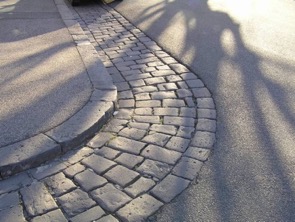 A traditional bluestone kerb and pitcher channel in North Melbourne. These add to the neighbourhood’s character and heritage significance and should be conserved through timely maintenance and careful repairs when necessary that match the existing details. 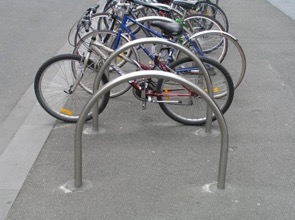 Furniture should be provided to meet current typical demands. Provision for unusual activity peaks and for long term future growth is not required. However, where possible, furniture should be located so that more can be added if needed in the future, without rearranging other features. Place-based design standards More than one standard exists for some elements because some have been developed to suit particular areas or situations. The map and table below provide an overview of what to use where. Guidance on which standard to use where is also provided in the following sections of this document, and in the Design Standards. 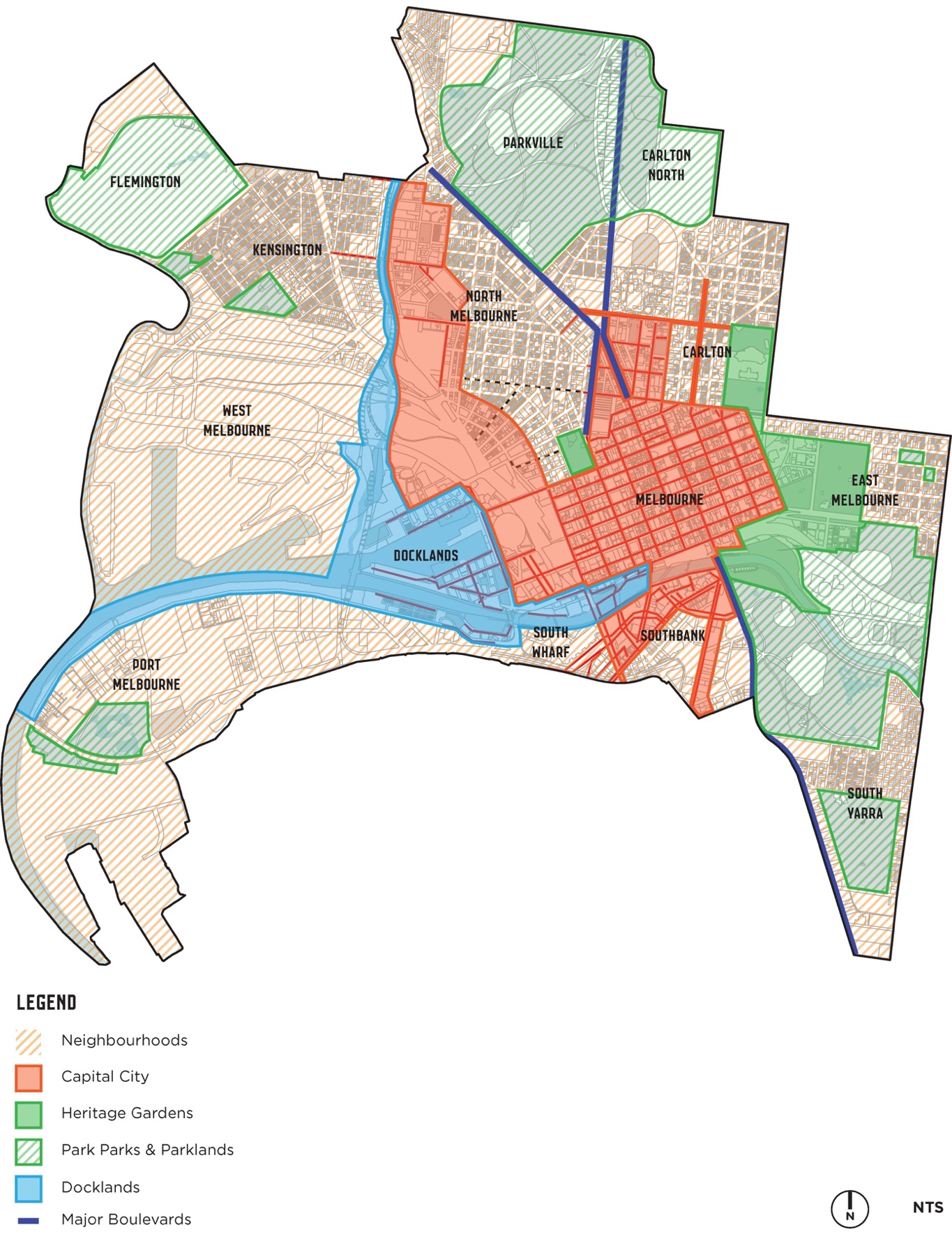 * Note that these area designations DO NOT entirely correspond with Land Use Zones in the Melbourne Planning Scheme, which have similar names. Boundaries for major growth areas and Heritage Overlays are also rationalised to physical boundaries that help to crate appropriate separation between areas using different materials or details so that awkward transitions do not occur. THIS PAGE IS INTENTIONALLY BLANK
Approvals processThis section outlines the approval process, providing a brief overview of the different stages of project development. These stages include town planning permits and approvals by authorities other than the City of Melbourne, and subsequent documentation to gain City of Melbourne approval of the detailed design, consent to undertake works in the public realm, and requirements during and after construction.IntroductionPublic realm works are delivered to the City of Melbourne by a variety of mechanisms:by developers as a statutory or regulatory requirementby the City of Melbourne Capital Works programby City of Melbourne Service Contractors oras assets ‘gifted’ by public or private bodies.Users of this document should determine which of its provisions apply to their particular works.It is recommended that City of Melbourne guidance is sought prior to making any submission.Design and implementation of public realm works may also span several stages, each requiring approval by the relevant Responsible Authority. These stages are typically as follows, the first three stages of which are discussed in outline only in this document.Development PlanPlanning PermitSubdivisionCity of Melbourne Approval of Public Realm WorksConsent for WorksConstructionPractical Completion and HandoverDefects Liability and Final Completion.This is expanded on in the graphics below. The following summarises the intent of these stages, the level of design resolution required to support the intent, and the documentation required to explain the proposed designs. It focuses exclusively on the City of Melbourne’s requirements with respect to the public realm.It is important to note that each stage has different permit and documentation requirements. Complying with the requirements of this document will assist in avoiding delays in obtaining approvals. Compliance with The City of Melbourne D&C Standards is a statutory requirement under the Council’s Activities Local Law 2019. This document does NOT address:General Planning Permit and Subdivision application requirements (refer to the Melbourne Planning Scheme and the Subdivision Act 1988)The competitive tendering processDocumentation and approval requirements of other stakeholders, agencies and authorities (for example, Department of Transport / VicRoads, Melbourne Water, Parks Victoria).Overview – submission and approval processThe public realm design and construction process is supported by and responds to:the design context of the municipality (what is required and why) andthe mandatory approvals and submission requirements that govern the development of the municipality’s fabric.The City of Melbourne requires that any public realm works reflect appropriately its:strategic vision and policy frameworktechnical processes and standards andcontinuing improvement evaluations and recommendations.The City of Melbourne must also ensure that:relevant statutory and regulatory requirements are satisfied in the design and construction of public realm componentspermits, approvals and consents are issued progressively and complied with andcontractual obligations are satisfied.Building on this submission and design context, the CoM D&C Standards also set out a more detailed staged approach to public realm design, construction, handover and subsequent management and maintenance. The diagram below shows the relationships between:‘Strategic’ and ‘technical’ guidance for design of the public realmThe various levels of approval required for works, andThe stages of project design and development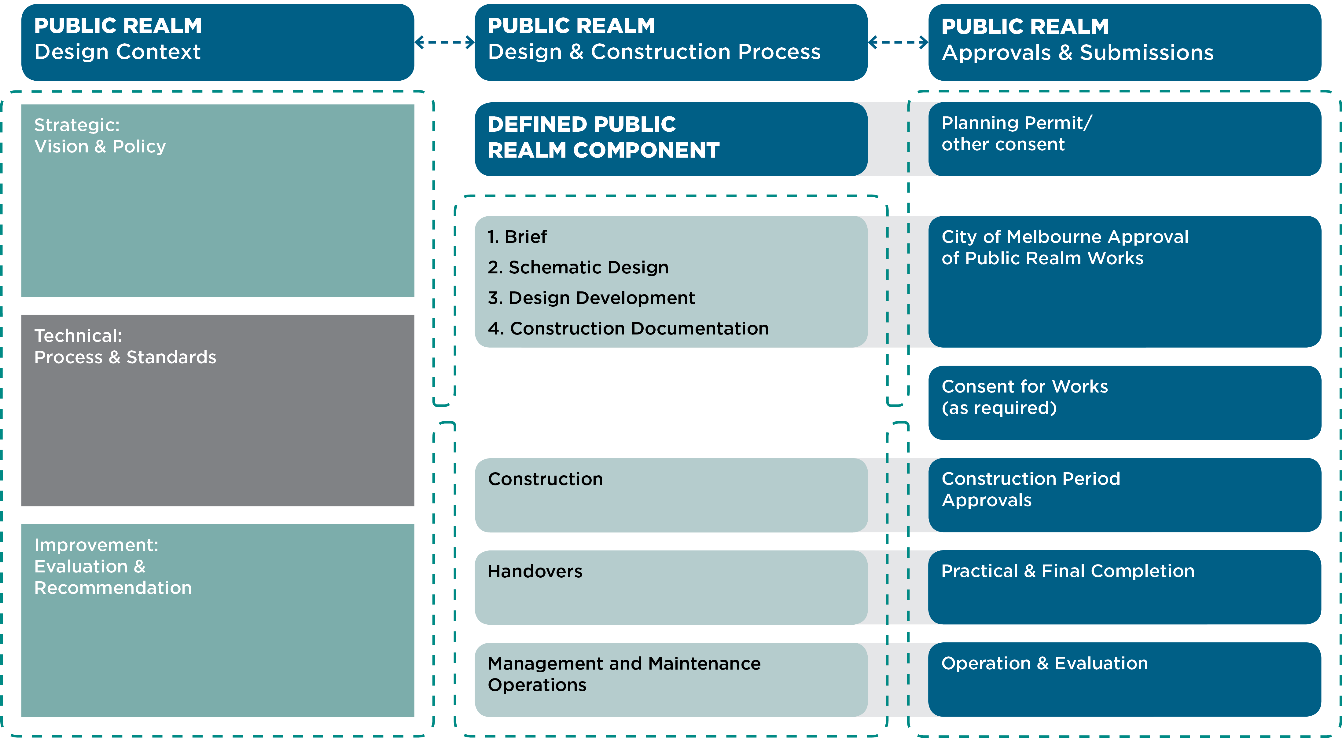 Funding for worksThe costs of public realm works are subject to agreements outside the scope of the City of Melbourne D&C Standards.Community engagementSome stages of the approval process may require community engagement as deemed appropriate by the City of Melbourne and/or Responsible Planning Authority.In this event, the City of Melbourne will determine the engagement scope and program and the developer of the public realm must as directed:Undertake or permit community engagement as approvedProvide presentation materials to support the community engagement processAttend community engagement meetings, as appropriate.General documentation and drawing standardsAll documentation submitted to the City of Melbourne during the approval process must be prepared by suitably qualified individuals or companies and be coordinated, accurate, in compliance with specific project requirements and checked. Submissions not meeting the City of Melbourne’s standards will be rejected and require resubmission.The list below provides an overview of the level of design resolution that is required at key project stages:Development plan / master plan
Concept design resolved to an extent that further design can occur on a site-by-site basis without affecting the functionality of the precinct as a whole.Subdivision approval
Plan of Subdivision with boundaries accurately resolved and representing the ownership responsibilities of future landowners and easement rights of others.Planning permit
Schematic design resolved to an extent that further design work is focused on details and construction, with no change in off-site impacts and with no significant functional or visual change.City of Melbourne design approval
Requires fully detailed design documentation to support construction.Practical completion and handover
Construction Hold Points must be satisfied and accurate and complete documentation of works as actually constructed.Detailed documentation requirements for submissions at each stage are provided in Appendix C1 – City of Melbourne submission drawing standards.  Development planOnly significant sites of a large size or located within an urban renewal area require Development Plans. In other cases, any public realm provision may be dealt with directly by the Planning Permit or equivalent site-specific Incorporated Document.Development Plans include consideration of public realm issues. They provide an overview of approved land use, built form, public realm, transport and access, drainage and other infrastructure requirements and support the staged delivery of development within the area they apply to. Development Plans may be required to be prepared and then approved by the relevant Responsible Authority under the Melbourne Planning Scheme and will contain relevant public realm objectives, locations, descriptions and references to strategic and policy documents.A Planning Permit is still required for the further development of all of or individual portions of the Development Plan area, which must be consistent with the relevant approved Development Plan and the particular public realm provisions within it.Planning permitDetails of the planning process are beyond the scope of this document. In summary, where required, Planning Permits are issued by the relevant Responsible Authority and are required prior to the commencement of any works. The City of Melbourne is the Responsible Authority for developments with a gross floor area less than 25,000m2. The State Government of Victoria Minister for Planning is the Responsible Authority for considering and deciding on all planning applications for developments with a gross floor area exceeding 25,000m2 and for sites where the Minister of Planning is the Responsible Authority by specific designation. In this case the City of Melbourne is normally a referral authority.Planning Permit conditions often require the submission of detailed information for further approval, including details of public realm works, access, waste management, drainage and public lighting. The Planning Permit might also specify governance matters such as public accessibility and maintenance responsibilities, often guaranteed by requiring a Section 173 Legal Agreement registered on title. Submissions related to public realm are referred to other Council areas for comment and conditions prior to planning approval. The conditions of the Planning Permit will specify which authority is responsible for approving the detailed information submitted.Sometimes an Incorporated Document replaces a Planning Permit, in order to provide specific controls that vary the adopted Planning Scheme provisions. These site-specific provisions may include public realm matters similar to a Planning Permit.The Planning Permit pre-application and application process will define the exact extent of new or reinstated public realm that is to be part of the development and confirm responsibilities for the funding and organisation of the works involved. Public realm areas, costs and responsibilities will be described by the Conditions in any subsequent Permit. Public realm design briefs and designs are not normally prepared at this stage, and are dealt with in detail below, in section C.6.1.1.SubdivisionMelbourne City Council is the Responsible Authority for assessing land Subdivision applications and any public realm matters associate with the application. There are three potential types of plan and approval:Transfer of land to commence construction – start of the process (staged release)Subdivision of land for sale by developer – sell off of land Re-subdivision at the end of development – this may include redefinition of the public realm.To receive Subdivision approval, all requirements of referral authorities must be completed to the satisfaction to the City of Melbourne’s Planning and Building Branch (Land Survey) under Victoria’s Subdivision Act 1988.All issues, including any public realm issues, must be resolved to the satisfaction of the City of Melbourne’s Planning and Building Branch (Statutory Planning) prior to the issue of the Statement of Compliance. City of Melbourne design approvalCity of Melbourne Design Approval for public realm works ensures that the design aims for public realm works are clear and that the final construction is fit for purpose, appropriate to the location, consistent with all relevant standards and supported by necessary supplementary information.The City of Melbourne’s Infrastructure and Assets Branch is responsible for coordinating the review and approval of all public realm design and implementation works in consultation with the other relevant branches of the City of Melbourne and in accordance with internal protocols. The City Infrastructure Branch also reviews the consistency of the design in relation to any approved Development Plan and / or Planning Permit.All applications for Approval must be directed to the City of Melbourne City Infrastructure Branch.A number of steps are involved, requiring staged submission and approvals, including:The public realm design briefPublic realm design plan  - schematic design stage Public realm design plan  - design development stage Public realm design plan  - construction documentation stage. For each of these steps, the scope, complexity and extent of integration of submissions will reflect the works required. In summary, submissions will need to address the following as relevant to the project:Property titles and ownership planTraffic management planStormwater drainage management plan and designPublic realm lighting planTree management planPlanting over structures and in containersPlace naming Wayfinding (pedestrian) signsPublic art drawings and documentationNon-standard materials and elements documentationDurability plan for maritime worksCertifications and third party audits.Although the above may be individually named on development approval documents or may originate from different sources, the information they contain must be checked and coordinated to ensure a satisfactory, integrated public realm. It is therefore preferable that submissions are made at the same time.Incomplete, uncoordinated or inconsistent submissions are likely to result in delays due to the City of Melbourne needing to request further information or request resubmission.Submission format requirements are described in Appendix C1 – City of Melbourne submission drawing standards.Briefs and designs for the public realmThe public realm design briefFor most works, a public realm design brief specific to the project must be prepared by the City of Melbourne in consultation with the developer, for the agreement of all relevant parties. This applies to projects undertaken by the City of Melbourne as well as those undertaken by other parties.The extent of the brief should reflect:Any Planning Permit conditions that must be metThe size and complexity of the siteThe extent to which works entail renewal of existing conditions or new works or a combination.Projects of small-scale or low complexity will only require a short, simple brief.However, briefs should integrate all relevant aspects of road, streetscape and open space design, construction and planting, including relevant engineering, building, horticultural, servicing, management and maintenance aspects. The design brief will typically confirm all or a selection of the following, as determined by the City of Melbourne and as directly relevant to the extent and types of public realm involved:Site area, location and descriptionStrategic, statutory and Planning Permit requirementsThe design process, design and technical skills required, key participants and roles Design context, vision, objectives, key elements required, opportunities and challengesBackground considerations and available / required information Form, functional and design criteria requirementsExclusions – what is not required or desiredRequired inputs from the City of MelbourneExpected design outputsCommunity engagement requirements and responsibilitiesAny cost criteria, steering committee, reference group or reporting arrangements particular to the design process for the public realm area in consideration.Public realm design planThe Public Realm Design Plan deals with the functional and aesthetic aspects of the public realm and may have a number of components. Unless otherwise agreed on a project-specific basis, the Public Realm Design Plan must be completed and approved in the following stages:Schematic designDesign developmentConstruction documentation.The stages and expected outputs are described fully in Appendix C2 – Public Realm Design Plan. Public realm design plan - schematic design stage The schematic design stage reflects the public realm design brief and produces the first high level but comprehensive public realm design sufficient for review and approval to proceed to the next stage. The stage responds to the strategic, functional and qualitative aspects of the brief and provides a design vision, its major components, their descriptions and their relationships in physical terms.City of Melbourne approval of the schematic design is required prior to advancing to the design development stage.Public realm plan - design development stage This stage develops the approved schematic design into a final, costed design solution of sufficient scope and detail for review and approval by all required parties. It provides confidence to all parties that it is the appropriate basis for full documentation for procurement and construction. The goal of the stage is to demonstrate that the issues of planning, design, materials selection, services, construction and constructability, staging, management, maintenance and co-ordination of specialist skills have been addressed and integrated into the proposal and will ensure an effective project outcome.City of Melbourne approval of the design development is required prior to advancing to the construction documentation stage.Public realm plan - construction documentation stage This stage incorporates any agreed design amendments resulting from the design development stage and cost plan. It is focused on the production of fully dimensioned and annotated digital drawings, written specifications, material schedules, material samples and any required pre-ordering (materials / equipment) necessary to tender the works and / or implement the desired design to an agreed budget and program. City of Melbourne approval of the public realm construction documentation is required prior to proceeding to the implementation stage.City of Melbourne Design Approval submission requirements The following are required.Property titles and ownership planA Property Titles and Ownership Plan must be submitted when required. Drawings must show current and proposed title boundaries for the public realm areas and any easements or other legal constraints.Traffic management planA draft and a final Traffic Management Plan must be submitted as required and appropriately integrated with other public realm plans and designs.In addition, as relevant, submit:A functional layout plan and schedule(s) with details of all road line markings and traffic signal designsPlan(s) and schedule with details of traffic, parking and any other regulatory signage in accordance with VicRoads standardsPlan(s) and schedule with details of all signage including:street name plates for public roadsstreet name plates for private routesstreet name plates for promenadesbuilding / property address numberspedestrian directional signageinterpretive signs or plaques if appropriateDetails of how Disability Discrimination Act 1992 (DDA) requirements are met.Stormwater drainage management plan and designA stormwater drainage management plan must be submitted for the approval of the City of Melbourne City Infrastructure Branch.Following approval of the Stormwater Drainage Management Plan, submit relevant detailed designs, including a report, plans, drawing details and computations explaining stormwater management objectives, proposed treatments, integration with other public realm plans and designs and typically including: The approach to integrated water management and water sensitive urban designTypes and quantities of pollutants that will be generated on the site (pollutant load)Drainage – legal points of dischargeEnvironmental Plan showing gross pollutant trapsThe design flow for pollutant capture/containmentStormwater treatment design to specifically target identified pollutantsEffects of tides on the effectiveness of proposed treatmentsRequired maintenance including the method, frequency and costs of pollutant removalFor areas where chemicals or oils will be stored or transferred (e.g., loading docks), submit a spill management plan (including the dangerous goods manifest) and implement an on-site spill management system to prevent spills from leaving the site.Public lighting planWhere a Public Lighting Plan is required to be submitted it should be integrated into the overall public realm design and include details of lighting levels. Typically, a Lux Level Plan is required, certified by a qualified lighting consultant, with a dimensioned site plan and cross sections showing locations of conduits, cables, pits, lights, construction details and specification.A copy of the power supply Responsible Authority’s approval for any functional lighting, including cabling and associated works, should also be submitted.City of Melbourne City Infrastructure Branch approval of the Public Lighting Plan is required prior to advancing to the implementation stage.Tree management planWhere relevant submit a Tree Management Plan in accordance with City of Melbourne requirements.Planting over structures and in containers Design details must be documented and approved by the City of Melbourne, including:Independently certified structural designSoil profileIrrigation systemPlant speciesWaterproofing and drainage systems, including protection from backflows of saline waterDemonstration that the design allows for easy removal and replanting Demonstration of access for cleaning drains and irrigation pipes from top surface through inspection pits or pipes.A management plan must be provided, addressing: Maintenance requirements for all aspects of the containerised planting including irrigation systemsMaintenance practices to prevent damage to any underlying structure, waterproofing, drainage system or other servicePredicted lifespans of all plants, waterproofing membranes, and irrigation systems and a replacement strategy for each.Place namingAll new streets, lanes and public open spaces (including parks) must be legally named to provide for proper addressing and for identification in emergencies. Applications should be made early through the City of Melbourne Planning and Building Branch, who require ultimate approval from Geographic Names Victoria (Land Victoria). All names must comply with the published naming rules and Victoria’s Geographic Place Names Act (1998).Wayfinding (pedestrian) signsAll wayfinding signs to be located on sites controlled by the City of Melbourne must be reviewed and approved by the City of Melbourne. This will include an assessment to ensure that it is: The most appropriate sign typeAppropriately placedDesigned to display appropriate messages.Non-standard materials and elements documentationDeviation from the use of standard materials and elements requires City of Melbourne approval. Alternatives must be discussed prior to submitting drawings for City of Melbourne Approval of Public Realm Works.For proposed non-standard materials or elements submit the following: Details of maintenance requirementsCertification that the item or material will have an asset life equivalent to, or longer than, an appropriate existing standard, if there is one. Documentation of tests and technical assessments must be submitted to support approvalSupply sources (more than one if available) to facilitate maintenance and replacement.The City Infrastructure Branch will determine which of the following tests are required in relation to the use of non-standard materials or elements:A road safety auditAn audit of DDA compliance or impacts on DDA compliance of the place of useA risk assessmentGeotechnical investigation and service provingOther safety tests, such as slip resistance for paving materials.If approved, non-standard materials and elements documentation must be integrated into the public realm design at all stages.Public art drawings and documentation For any artworks to be installed in a road reserve or any other public space owned or managed by City of Melbourne, submit the following:Evidence of an approved and current Planning Permit (if one is required), and compliance with all conditions placed on that Planning Permit by the Responsible AuthorityDetailed design drawings that show integration with the surrounding public realmSpecifications of materials, finishes, and relevant engineering calculations (for example, for footings, structural members) including material codes and supplier contact details.A Durability Plan describing:the expected lifespan and defects liability period (handover date – usually one year from completion)assumptions regarding environmental conditions (for example, salt spray)A Maintenance Manual indicating (in at least 2-year intervals) the appropriate maintenance regime including methods, costs and specialist contractors Details of the Commissioning Agreement for the artwork, including any commitment to maintain the artwork for any period, which has been made by the Commissioner of the artwork and which has been agreed to in writing by the City of Melbourne.For public artworks, maquettes must be handed over to the City of Melbourne Art and Heritage Collection. Maritime works – durability designer and planA durability designer who is an expert in the field of durability planning of structures, with exposure to marine environments, must be retained over the duration of a project to ensure all durability issues are addressed. During the design process the durability designer must be involved in the following:Development of a Durability PlanDurability Review of preliminary designReview of 50% Complete detailed designReview of the final design.The durability designer must undertake a detailed review of design documentation at the conclusion of each of the above phases. Until the durability designer has reviewed and provided input at each of these project phases, a hold point must be in place. For the final design this hold point will only be released once the durability designer provides evidence that all requested modifications have been fully incorporated into the design documentation.The durability designer must have an ongoing role during the construction phase of the project to ensure all site works are constructed in a durable manner. This role must encompass the development of a comprehensive range of trial mixes and supervision of all durability aspects of a project to be included in a Durability Plan. The durability planA Durability Plan considering the design and construction process of a marine structure is required for all maritime works to ensure the required service life is achieved. The plan must detail maintenance requirements during the first 25 years, and an extended period from 25 to 50 years. The plan must address all structural elements (e.g., piles, wharf deck etc.) and fixtures (e.g., fenders, bollards, ladders, safety equipment etc.). Details of modelling assumptions must be stated (e.g., chloride diffusion coefficients for concrete elements and assumed reinforcement construction tolerances).EnvironmentEnvironmental conditions have a significant impact on deterioration of marine structures. The assumed environment of each element must be defined in enough detail for all elements to be identified together with the suggested deterioration control mechanisms. Environmental conditions must be taken from site investigations and test data wherever possible. Assumptions must be clearly identified and supported via current literature. Possible environmental changes such as sea level rises, or increased water body aeration, must be outlined and must include wave studies.Structural elementsThe Durability Plan must subdivide structures into element types, and must define:Proposed uses and assumed design loadings, berthing characteristics and maximum berthing reaction allowed into the wharfDetails of the components of each element (e.g., concrete mix design, grade of steel or stainless steel)The proposed construction method and measures to address durability concernsContamination risks during construction, from storage of materials, containment during fabrication, contamination during construction, and at early ages post constructionAccessibility of each structural member for inspection, repair or replacementThe results of condition surveys for any existing structural member to be re-used.Maintenance and lifecycle costsProvide costs and scheduling for all planned maintenance activities during the minimal maintenance period. Provide details of projected maintenance works beyond the first 25 years to maintain integrity of the structure.Provide details of lifecycle ownership, maintenance regimes and responsibilities and minimum standards of asset condition.Construction managementPrior to commencing construction of any element, a Durability Action Plan must be submitted. This must identify risks and hazards to achieving durability, including but limited to:Action (e.g., cover to reinforcement)Responsibility (e.g., site representative responsible for construction of this element)Methodology/timing (e.g., inspection and measurements to cover reinforcement prior to concrete pour)Records produced (e.g., listing steps taken to mitigate risks and hazards that can be audited by the durability designer)Possible remedial measures in case of deficiencies.The durability designer must assess any non-conformances that reduce the durability of the structure. Proposed remediation actions must be supported by durability modelling and must be made to achieve the required service life without increased maintenance, when compared with the maintenance requirements of the original design.At the completion of construction, a Durability Completion Report must be compiled by the durability designer, detailing the outcomes of the design, construction and post construction phases. This must include:The durability plan/modelling detailsDesign review reportsConstruction durability action plansTrial mix resultsConstruction test results and measurements of concrete propertiesSite measurements (e.g., cover to reinforcement)Non-conformance reports (NCRs) effecting durability and associated correspondence/recommendations Any other relevant testing or correspondence.Certifications and third-party auditsDepending on the location and the nature of the proposed works, and at the discretion of the Director City Infrastructure, the following information may be required as part of the City of Melbourne Approval for the public realm design:Fire Brigade Report Access AuditPublic Realm Safety AuditRoad Safety Audit Independent Structural CertificationPlayground Safety and Standards Compliance AuditCrime Prevention through Environmental Design (CPTED) Audit.Each of these must be prepared by an independent person with recognised technical expertise relevant to the assessment and submitted with a signed declaration stating the designs comply with all relevant standards.FeesFees for checking drawings and construction supervision will be charged in accordance with the Subdivision Act.At the submission of plans for City of Melbourne Approval of Public Realm Works, the developer must provide an estimated cost of construction of public realm works proposed to transfer to the City of Melbourne. The City of Melbourne will provide confirmation of all fees when assessing the construction plans and will then provide the developer with an invoice for fees.If the developer chooses not to provide the estimated construction cost, the City of Melbourne will determine the appropriate construction cost for a fee of 0.25% of the estimated construction cost. Fees are as follows:Fee for checking engineering plans
Payment of 0.75% of estimated construction cost for City of Melbourne Approval of Public Realm Works checking of plans Fee for supervision of works
Payment of 2.5% of estimated construction cost for Municipal Construction Surveillance (if the City of Melbourne is undertaking surveillance). If the City of Melbourne is not undertaking Municipal Construction Surveillance an administration fee of $5,000 as an upper limit will apply. This fee includes approving the developers proposed surveillance plan and final audit of surveillance reports.If, during construction, alterations to approved plans are required then further approval will be required before construction of that portion commences.Consent for worksPermission is required before undertaking any construction works that may impact on the City of Melbourne’s public areas or assets. As a minimum, permission will require that any City of Melbourne assets affected by the works are returned to their original condition in accordance with City of Melbourne standards. The purpose of the Consent for Works (Consent) process is to ensure that works are carried out in a safe and logical manner, with minimal disruption to other activities in the public realm and without damage to other assets. Consent is not required when works occur solely on private land.City of Melbourne’s Infrastructure and Assets Branch is responsible for granting Consent under delegation. An application for Consent to undertake works will only be considered after the design of those works has been approved by City of Melbourne’s City Infrastructure Branch. The Consent to undertake works focuses on construction methodology and management and does not re-examine the design, unless insoluble problems with the construction process are identified that arise because of the design.Consent to undertake works on existing public assets, such as roads, drains, lighting, street furniture or the like must be obtained before construction can commence, regardless of any prior approval of the design.Consent for works submission requirementsConsent for Works application requirements are available on the City of Melbourne’s online application site. Construction management planRequirements for the submission of a Construction Management Plan (CMP) are available on the City of Melbourne website and refer to its Code of Practice for Building and Construction Sites. The CMP will include measures to manage, protect, retain and reinstate public realm.Tree protection management planAll development works near public trees must abide by the protection and retention requirements of the City of Melbourne Tree Retention and Removal Policy 2021. A Tree Protection Management Plan (TPMP) is required where any demolition or construction activity encroaches into a Tree Protection Zone. All TPMPs are accompanied by a Bond or Bank Guarantee. The TPMP must be approved by a City of Melbourne arborist.Details are available on the City of Melbourne website including the following or as updated:Tree Protection Fact Sheet (2012), City of MelbourneTree Retention and Removal Policy (2012), City of Melbourne.Other authority approvalsThe developer must obtain approvals from all affected service authorities and agencies. This includes, but is not limited to:VicRoads approval if any construction procedures, deliveries and crane operations etc. require temporary closure of a VicRoads road, works on an arterial road or at signalized intersections.Yarra Trams approval if any construction procedures, deliveries and crane operations affect tramway operationsMelbourne Water approval if the works involve any alteration to Melbourne Water drains. For any application to alter a Melbourne Water drain, plans must be prepared in accordance with Melbourne Water standard drawings and construction specifications.See also:Melbourne Water Land Development Manual (2013), Melbourne WaterCertifications and third-party auditsDepending on the location and the nature of the proposed works, and at the discretion of the City of Melbourne’s Planning and Building Branch (Construction Management – Site Services), the following information may be required:Public realm safety review of the proposed Construction Management Plan. Road safety review of the proposed Construction Management Plan.ConstructionThe City of Melbourne provides assistance to developers during the construction of the public realm. The following branches of the City of Melbourne may typically be required to undertake inspection at agreed hold points during the works in accordance with prior discussion and arrangement:Infrastructure and AssetsPlanning and BuildingCity DesignParks and City Greening.Hold points, progress inspections and approvals The construction process requires a variety of hold points beyond which work must not proceed without City of Melbourne authorisation. The hold points normally apply to critical aspects of the work that cannot be inspected or corrected at a later stage because they will no longer be accessible. The City of Melbourne must verify the quality of the work at each hold point and release the hold before work recommences.A variety of ‘witness points’ are also required when the City Infrastructure Branch may review, witness, inspect or undertake tests on any component, method or process of work, although these do not require a hold on further works.Hold points and witness points are typically nominated in relevant work sections of technical specifications in the design documentation. Those required specifically by the City of Melbourne will be provided for incorporation into the technical specifications used for any construction contracts.The developer must arrange for appropriate site inspections to support approvals at all hold and witness points. The developer must provide three days’ notice for a hold point inspection.Typical hold points are listed in Appendix C3 – Typical Public Realm Construction Hold Points.Site minutes and recordsThe developer is responsible for recording all hold point inspections during the construction process.Practical completion and handoverThe City Infrastructure Branch is responsible for overseeing the City of Melbourne’s interests in the construction, Practical Completion and the Final Completion processes of a public realm project in accordance with the conditions stipulated in the project approval. ‘Council Practical Completion’ is commonly referred to as ‘handover’ – both terms are used throughout this section.Inspections of work during this period will involve the branches of the City of Melbourne that will take over responsibility for the assets when they are completed. Other organisations, such as the responsible power supply authority, will be involved if their assets are affected.City of Melbourne Practical Completion indicates that the site is safe and usable for its intended purpose. Roads, walkways and parks can only be opened to the public once a City of Melbourne Certificate of Practical Completion is issued, either for the whole site or a particular construction stage.In the interest of opening a site for use, minor finishing works, and rectification of defects or omissions may occur after Practical Completion is issued.After Practical Completion, the City of Melbourne accepts responsibility for day-to-day maintenance of designated assets which normally include waste collection, street sweeping and the cleaning of street and park furniture. The maintenance of soft landscape elements is normally the responsibility of the developer for a stated period after Practical Completion.Pre-handover cleaningA pre-handover clean is required to ensure a public realm project is presented to its highest standard. Building and construction projects require a thorough clean prior to the Practical Completion inspection.The City of Melbourne may charge for cleaning works to achieve the required standard.Typical pre-handover cleaning elements are listed in Appendix C4 – Typical Elements of Pre-handover Cleaning.Practical completion inspectionThe developer must provide two weeks’ notice for a City of Melbourne Practical Completion Inspection.At the Practical Completion Inspection, in consultation with the developer and its contractors, a Defects List will be prepared by the City of Melbourne covering all defects and minor omissions remaining to be rectified by the developer.Defects rectification and bonding of worksAny or all defects may be required to be rectified before Practical Completion. The developer must rectify any defects or omissions in the work existing at Practical Completion as soon as possible. At the request of the developer, and at the sole discretion of the City Infrastructure Branch, it may be agreed that works deemed unnecessary to complete before Practical Completion may be bonded. In this instance the developer must provide an Electronic Funds Transfer, unconditional Bank Guarantee or Bankers Undertaking from a recognised bank for an amount set by the Director Infrastructure and Assets (Insurance Bonds are not acceptable). The Bond will be returned to the developer when the City Infrastructure Branch determines that the works have been completedPractical completion submission requirementsA City of Melbourne Practical Completion Certificate will not be issued until all as-built drawings, asset inventory spreadsheets, reports and manuals have been accepted by the Director of City Infrastructure.Submission requirements at Practical Completion include:As-built drawingsAsset inventory, including GIS data Design reportsConstruction reportsOperation and maintenance manualsLighting requirementsOther agency inspections and approvalsCertifications and third-party approvals.As-built drawingsFull documentation of all assets as built must be submitted to the Infrastructure and Assets Branch before a City of Melbourne Certificate of Practical Completion will be issued. As-built drawings are to be provided to the City of Melbourne’s current CAD Drawing Standards. See:City of Melbourne As-built Spatial Standards – Streetscapes – Open Space July 2015 City of Melbourne Design and Drafting Guideline.As-built drawings must be the complete set of City of Melbourne approved construction drawings updated to show all changes since approval was given. The submission of only a feature and level survey plan of as-built conditions is not an acceptable response to this requirement.Asset inventoriesAn inventory of as-built asset data is to be provided in Microsoft Excel spreadsheet format for all areas of the public realm as constructed. The data must list all assets constructed as part of the contract by location, with quantities and construction costs for each asset, defined by type, and listed under the relevant asset categories. The asset inventory must comply with the CAD layering standard document provided in the data table format identified in that document. Further, each record should be linked to an object in a CAD drawing by use of a unique ID for each object in both the drawing and data table.Refer to Appendix C5 – Typical Asset Categories.Design reportsA design report must be provided for each element of the works and must include:Design drawingsDrawing numbersDesign standards, assumptions and inputsDetails of coordination and integration with other design elementsConstruction specificationsDescription of proposed operation and maintenanceDocumented design approvalsCopies of all statements and certificates required under the Contract to demonstrate compliance.Construction reportsA construction report must be provided for each element of the works and must include:Certification by an independent verifier that the works have been built and tested as required by the drawings and specificationsDetails of all non-conformances and defects detected during constructionDetails of all rectification and repair works undertaken prior to Practical CompletionDetails of all deviations of the constructed works from the designClosed-circuit television (CCTV) survey of the new line of all drains.Operation and maintenance manualsOperation and maintenance manuals must be provided before a City of Melbourne Certificate of Practical Completion will be issued. Manuals are required for all types of work including civil works, landscape and artwork. Manuals must be of sufficient detail to enable the works to be operated and maintained as intended. Maintenance specifications must be in a format suitable for incorporation into the City of Melbourne’s asset maintenance contracts (consult with the City Infrastructure Branch for details). Where necessary, the training of City of Melbourne maintenance crews/contractors is also to be undertaken.A draft of the manual must be prepared and submitted to the City Infrastructure Branch 14 working days before the proposed date of Practical Completion. Any alterations to the manual required by the Infrastructure and Assets Branch must be made and resubmitted prior to completion of the work.Refer to Appendix C6 – Typical Operation and Maintenance Manual Scope.Lighting requirementsPublic lighting – unmeteredThe developer must ensure that all power supply authority requirements are met to enable the power supply authority to take ownership of the poles, cabling and luminaires at completion of works. It is City of Melbourne’s preference that lighting for public open spaces has a metered supply with City of Melbourne ownership of poles and cabling.The developer must arrange for all site inspections by the power supply authority for it to accurately record horizontal and vertical locations of public lighting conduits prior to backfilling trenches.Public lighting – meteredThe developer must ensure all requirements are met to enable the City of Melbourne to take ownership of the poles, conduits, cabling, luminaires and other accessories at completion of works including the following: Make arrangements for site inspections by the City of Melbourne prior to backfilling trenches, at the commissioning of electricity and at Council Practical Completion and Council Final CompletionEnsure compliance with the Electricity Safety Act 1998 (section 76) and provide the records of all underground electricity lines installed by the developer to the City of Melbourne in accordance with the provisions of the ActProvide a copy of the Certificate of Electrical Safety to the City of MelbourneProvide warranty documents for poles, brackets, luminaires, lamps, control gear, cabinets, switchboards and all fittings to the City of MelbourneIn accordance with the Electrical Safety Act, provide as-built electrical drawings to the City of Melbourne complete with locations of meters, cabinets, electrical pits, underground conduits including offsets and depths, poles and luminaires, general purpose outlet (GPOs) for all electrical circuits Place a laminated copy of the as-built drawing permanently fixed in the meter cabinet or the switchboard cabinet where the circuit originates.Feature/decorative lightingWhen part of an approved design, this should be treated in the same way as public lighting – metered (refer above).Other agency inspections and approvalsWhere works alter or affect assets of another agency or authority, a copy of written confirmation that the work has been inspected and approved by that agency must be provided to the Director City Infrastructure before Council Practical Completion will be issued. This includes:Any work affecting a Melbourne Water drainAny work altering or creating a VicRoads asset (after City of Melbourne Practical Completion, traffic signals are handed over to VicRoads for management and maintenance at its cost). The developer must arrange for sufficient and timely site inspections by VicRoads, particularly for underground conduits.Certifications and third-party auditsDepending on the location and type of works, and at the discretion of the Director Infrastructure and Assets the developer’s design consultant(s) may be required to certify that as-built work complies with:The Planning PermitThe Public Realm Design BriefThe approved designTheir professional design intent.The developer must accept liability for omissions, errors or misrepresentations in this certification.At the discretion of the Director City Infrastructure, third party audits may also be required at Council Practical Completion, in accordance with City of Melbourne policy and including:Fire Brigade Report Disability Discrimination Act 1992 AuditPublic Realm Safety AuditRoad Safety Audit Independent Structural CertificationPlayground Safety Assessment.Defects liability and final completionDefects Liability Periods commence at City of Melbourne Practical Completion. These vary in length depending on the type of work, and different periods may apply to different elements of the same project.Although a site as a whole may be handed over for management by the City of Melbourne at the time of City of Melbourne Practical Completion, the developer may be required to continue to undertake the maintenance of specified elements throughout the applicable Defects Liability Period(s). Soft landscape works typically have a 12 months Maintenance Period following Council Practical Completion.Final inspection of work involves other stakeholders and authorities who will take over responsibility for the assets (for example CitiPower).At the end of each applicable Defects Liability Period, the City Infrastructure Branch will undertake an inspection of relevant aspects of the work and, if satisfactory, will issue a record of approval for those elements. At the end of each Defects Liability Period, a final inspection will be undertaken and if all work is satisfactory a Certificate of City of Melbourne Final Completion for each relevant element of the project will be issued.At any time prior to the 14th day after the end of the Defects Liability Period, the City of Melbourne may direct the developer to rectify any defect or omission in the work. The direction may set a date by which the defect or omission must be rectified and may also require a separate Defects Liability Period to apply for the rectification work, commencing on the date the rectification is complete. If a defect or omission is not rectified by the date specified, the City of Melbourne may have the rectification carried out at the developer’s expense.The developer must maintain the asset in good condition throughout the Defects Liability Period. City of Melbourne Certificates of Final Completion will not be issued under any circumstances until all as-built information is provided.Defects liability periodsTypical defects liability periodThe minimum Defects Liability Period for public realm works is 12 months unless noted otherwise. This applies to:Typical civil infrastructure worksStreet and open space hard and soft landscape works including furniture, structures, play areas, planting and accompanying irrigation worksPublic lighting.Artworks defects liability periodThe minimum Defects Liability Period for artworks is 12 months. During this time the developer is responsible for any construction defects and insurances associated with the artwork.After City of Melbourne Practical Completion, the City of Melbourne is responsible for basic maintenance which includes graffiti removal, cyclical cleaning and regular inspections. Programmed maintenance detailed within the artwork’s maintenance manual and rectification works remain the responsibility of the developer until City of Melbourne Final Completion.City of Melbourne Final Completion is issued at the end of the 12-month Defects Liability Period. At this point, Handover takes place and City of Melbourne takes full ownership and responsibility for all defects and ongoing programmed maintenance.Maritime works defects liability periodThe minimum Defects Liability Period for public realm wharves and other maritime structures is 36 months.Final CompletionOnce a Certificate of City of Melbourne Council Final Completion has been issued for the public realm works, Council accepts full ownership and responsibility for ongoing maintenance of the works. Developers, residents, businesses and visitors are encouraged to contact the City of Melbourne’s Customer Service Centre to report any maintenance requirements (telephone 03 9658 9658).THIS PAGE IS INTENTIONALLY BLANKTHIS PAGE IS INTENTIONALLY BLANK
Standards for materials, construction and elementsThis section stipulates design standards, standard materials and standard elements to be applied in the development of the City of Melbourne’s public realm. It outlines options applicable in typical situations. References to the City of Melbourne’s Design Standards are provided, which detail and illustrate how public realm elements must be built and include links to relevant Engineering Standard Drawings and fabrication drawings for City of Melbourne furniture items. Please refer to the CoM website or contact CoM Infrastructure and Assets 9658 9658 to obtain copies of any CoM Standard Detail or Fabrication drawing.Some detailed elements referred to in this section have been updated from previous publications of City of Melbourne Design Standards, some have been made obsolete and replaced, and some have been renamed. (The practice of naming elements after the project where they were first used, as with ‘King Street Lights’, became confusing when that detail was used elsewhere.) A table explaining how old details are replaced by new ones is attached as Appendix D1 – Current and superseded design standards.Groundwater and geotechnical conditionsThis section sets out groundwater and geotechnical management for City of Melbourne. It applies to all development applications in the public realm including public streets and parks.Saline waterStormwater collection and storage systems must be designed and built to prevent infiltration of saline water via percolation through subsoils, or via flows along service trenches or disused pipes.Drains from water storage tanks and planters must be fitted with one-way valves to prevent the backwash of saline water from the (Yarra River Birrarung, Maribyrnong River, Moonee Ponds Creek, and Victoria Dock) at high tides.Groundwater monitoring wellsWhen groundwater monitoring wells are required by EPA Victoria for a development, details including the location and operational requirements are to be provided to the City of Melbourne. When a groundwater monitoring well is to be located within the public realm the relevant party must obtain consent from the City of Melbourne’s Manager Infrastructure and Assets or appropriate delegate for installation of the monitoring well.It is always preferred that groundwater wells are located within private property. If this is not possible, the City of Melbourne may allow groundwater wells to be located in an adjoining footpath. However, the responsibility for groundwater monitoring wells remains with the building owner.Groundwater wells must be decommissioned and removed at such time that monitoring is no longer required. The building owner is responsible for the rectification of any asset affected by removal of the groundwater well. Ground settlementParts of Melbourne, especially areas along the waterways, overlie deposits of Coode Island Silt at varying depths and thicknesses, and it is therefore expected that gradual ground settlement will occur. As many buildings, wharves, bridges and other structures in these areas are founded on deep piles, while pavements and public space treatments are not, differential settlement occurs between adjoining structures and surfaces. This settlement can be noticeable even within relatively short periods and will continue over the very long term.An estimate of likely settlement and potential differential settlement of pavements and adjacent structures must be provided, detailing the accuracy or confidence limits of this estimate, as the basis for designs in these areas. The design of roads, footpaths and underground services must consider and allow for the predicted differential settlement. A range of considerations and approaches may be appropriate, including:Piled footingsHinged bridging structures between structures on piles and areas liable to subsidence to avoid the development of trip hazards and barriersPlanning for frequent renewal of levels and surfaces rather than anticipating a long design life for pavements etc. and designing in a way that facilitates this renewal.Stormwater managementThis section sets out stormwater drainage design requirements. It applies to all trunk drainage infrastructure and local drains, including those within road reserves and other public spaces. It does not apply to building roof drainage.For roads under VicRoads control, refer to VicRoads requirements.Water quality and pollution controlEPA Victoria regulates environmental aspects of water management in Victoria within the framework of the Environment Protection Act 1970. The associated State Environment Protection Policies (SEPPs) identify ‘beneficial uses’ (environmental values) of the water environment at any particular location and establish environmental quality objectives to ensure their protection. The SEPP (Waters of Victoria) policy contains catchment-specific schedules, including 'F7 Waters of the Yarra Catchment', which is relevant to the City of Melbourne. This recognises the cumulative effects of different activities on water quality and the need to coordinate the planning and management of land, water and waterways. Water quality in urban waterways largely depends on the control of pollutants carried by stormwater. The SEPP (Waters of Victoria) requires that urban runoff does not compromise identified beneficial uses of receiving waters. It refers to stormwater pollution and requires measures be undertaken to control the environmental impact of stormwater. The Commonwealth Scientific and Industrial Research Organisation Urban Stormwater: Best Practice Environmental Management Guidelines (2006) identifies the following principles for managing stormwater runoff:Preservation: Preserve valuable elements of the stormwater system, such as natural channels, wetlands and vegetation.Source control: Limit changes to the quantity and quality of stormwater near the source.Structural control: Use structural measures, treatment or detention basins to improve water quality and control discharge rates.Suitable measures to control runoff are required to manage water quality draining into waterways. This involves structures to reduce or delay stormwater flow or to intercept or remove pollutants. Treatment measures must be installed for all discharges to receiving waters as appropriate to ensure compliance with:Yarra River Protection (Wilip-gin Birrarung murron) Act 2017Environment Protection Act 1970, Variation of the State Environment Protection Policy (Waters of Victoria) – Schedule F7, Waters of the Yarra Catchment.Urban Stormwater: Best Practice Environmental Management GuidelinesStormwater Quality Management Guidelines for Wharf Areas in Victoria HarbourDesign methodology and levelsDesign must be carried out using methods described in Australian Rainfall and Runoff, a Guide to Flood Estimation (1987), by Engineers Australia (AR&R). Attention should be focused on Volume 1, Book 8 ‘Urban Stormwater Management’. Where AR&R does not specify applicable criteria, one of the following documents may be used and their reference included in the computations:Melbourne Water’s Land Development Manual (2013), Volume 2, Part 3 – Technical Guidelines and Requirements VicRoads Road Design Guidelines (2003), Part 7 – Drainage. In calculating runoff, it must be assumed that all catchment areas including currently pervious areas are fully developed and a coefficient of runoff of 0.9 is applicable. This allows for drainage to cope with future development. Effects on upstream and downstream catchments must be allowed for and must not be adversely affected by new works. This may require information from the City of Melbourne’s Infrastructure and Assets Branch regarding designated flood paths.Major and Minor FlowDesign must address Major and Minor Flows. Both are generated through rainfall directly on the local catchment area. (Floods caused through king tides are treated separately). Major Flow used in calculations must be that resulting from an Average Recurrence Interval (ARI) 100 Year Storm. Major Flows may drain overland along streets, through parks or through private property where floodway easements are created. Major Flow depth and velocity must be in accordance with AR&R Section 1.10.4 ‘Safety’, which states that the product of velocity and depth should not exceed 0.4m2/sec. Flow depths on streets should not exceed 200mm above channel invert. Flow is to be contained within the road reserve. Minor Flow is to be the ARI 10 Year Storm or as per the VicRoads Road Design Guidelines, whichever is greater. Minor Flow must be fully contained in an underground piped system. This applies to all areas including roads, public spaces, residential, commercial, retail and industrial development. Downpipes from buildings and drainage from paved or landscaped areas must connect to the underground system, except where runoff into a bioretention system or other WSUD measure is approved. Under no circumstances will Minor Flow be permitted to sheet flow over public reservations including roads. Discharge into trunk drains and receiving watersThe Manager Infrastructure and Assets or appropriate delegate will stipulate the point of discharge into trunk drains or receiving waters. Piped systems will discharge to the Yarra River, Moonee Ponds Creek or a trunk drain. All receiving waters must be protected at each outlet by means of an approved gross pollutant trap. The piped system must be designed for the Hydraulic Grade Line at the discharge point. The design flow for pollutant capture/containment (the treatable flow rate) shall be the ARI 3 month storm.No discharge is allowed into Victoria Harbour except from rainfall events greater than the Minor Storm event. If it is demonstrated to be impractical to avoid flow into Victoria Harbour, this must be approved by the Manager Infrastructure and Assets or appropriate delegate who will stipulate any applicable conditions. If discharge into Victoria Harbour is approved, the design must be in accordance with the Stormwater Quality Management Guidelines for Wharf Areas in Victoria Harbour (Places Victoria, 2012), DM# 7651645.Receiving water level The receiving water level of the Yarra River and Moonee Ponds Creek for both Minor Flow and the Major Flow must be the Mean Higher High Water of 0.42m AHD, as per the Victorian Regional Channels Authority’s Victorian Tide Tables for Williamstown.Design for flood-prone areasTwo categories of flooding are addressed through controls in the Melbourne Planning Scheme: overland flows during major storms exceeding the capacity of the underground drain system, and raised water levels along waterways resulting from heavy rain in upstream catchments or from tidal storm surges. Overland flows often constrain the design of public realm projects. Overland flow paths must not be obstructed such that flooding will be caused in upstream areas.The water-carrying capacity of overland flow paths must not be restricted so that flows are displaced into nearby properties. Designs should ensure that flood impacts on critical uses are minimised.Important through routes should be set at levels where they will not be compromised by frequent flooding.In areas subject to potential inundation, road levels must be above the Designated Flood Level unless approved by the Manager Infrastructure and Assets or appropriate delegate. If any path is subject to flooding, an alternative route above flood level should be available nearby, without a requirement for extensive backtracking to reach it.Any paths on floating structures that pass below bridges should be designed to ensure safe overhead clearances at times of flood or high tide. Any structure that intrudes into a river, creek, drain or floodway below a 1 in 100 year flood level must not adversely affect its ability to convey flood flows. Any structures should be located and designed to minimise interference with flood flows.Structures should be designed to deflect rather than entrap litter and debris. New piles should be spaced at least 6m apart to minimise the risk that snagged debris might bridge across multiple piles and dam the flow of water.Design to minimise increased siltation in the channel and to allow for dredging of the nearby channel where appropriate.Design to withstand impact by drifting vessels or debris and incorporate navigation warning lights where appropriate.Development in flood-prone areas presents challenges for maintaining accessibility and capacity for stormwater drainage. Developments must consider flood requirements at early planning stages. Individual building projects may be able to do little more than protect the property involved by setting floor levels at appropriate heights. However, in areas undergoing widespread redevelopment, a precinct-wide approach can help to ensure maintenance of access to and through the area during foods. Please refer to the Good Design Guide for Buildings in Flood Affected Areas in Fishermans Bend, Arden and Macaulay (Melbourne Water, City of Melbourne and City of Port Phillip, 2021).Please refer to Melbourne Water for flood level information for the particular site.Drainage elements designPits, covers and grates (Design Standards - 304 Series)The following pipe design and construction standards apply:The grate detail must be coordinated with the kerb and channel it is used with. Locate pits clear of pedestrian crossings and on the uphill side of crossings, where possible All pit covers in the road reserve including footpaths, nature strips and medians must be Class D, capable of taking highway type loadings and must provide skid resistance equivalent to the adjacent pavement Pit dimensions must allow for mechanical and manual cleaning methods and satisfy Occupational Health and Safety rules regarding access. Pit covers with infills located in bluestone or asphalt paved areas must be filled in with charcoal coloured concrete. Concrete surrounds to pits must be charcoal coloured All steel parts must be hot dipped galvanised and must conform to Australian Standard AS 3996 ‘Metal access covers, road grates and frames’.Pipe design and constructionThe following pipe design and construction standards apply:All pipes in road reserves must be VicRoads approved pipe material and rubber ring jointed (RRJ)Pipes must be 300mm diameter minimum and backfilled in accordance with the City of Melbourne’s specificationPit, pipe bedding, pipe cover etc. must be to the standards stipulated by the City of Melbourne or VicRoads, if not stated. Cement stabilised backfill around pipes will not be acceptedMinimum drop through pits is to be 50mm. Pit bases to be shaped. No sump pits are allowed without the approval of the Manager Infrastructure and Assets of appropriate delegateMinimum pipe cover 400mm in easements not subject to vehicular loads, and 600mm in roads Stormwater drains must incorporate a method to prevent siltation from upstream catchment areas, and from the receiving water resulting from tidal flows back up the pipe, which may deposit siltA minimum pipe flow velocity of 0.6m/s is to be achieved for ARI 1 year for self-cleansing maintenance. Check for partial flow velocity Maximum pipe flow velocity to be 6m/s and maximum velocity into receiving water 3m/sMinimum pipe slope determined by meeting minimum pipe flow velocity and construction tolerance. Roughness coefficient of n = 0.013 appliesPumped stormwater discharge will not be approved unless it can be demonstrated that alternatives are not feasible and requires the approval of the Manager Infrastructure and Assets or appropriate delegate.Melbourne Water main drainsNo buildings may be located over or immediately adjacent to Melbourne Water main drains and sufficient lateral space adjacent to main drains must be provided to enable maintenance and future refurbishment.Melbourne Water drains may approve alteration if plans are prepared in accordance with Melbourne Water’s Land Development Manual.DESIGN STANDARDS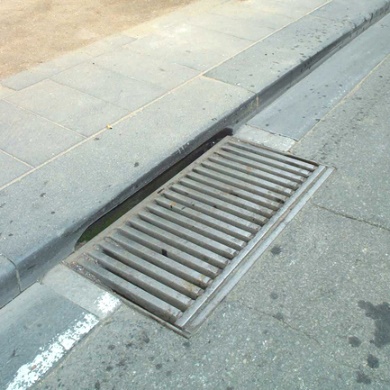 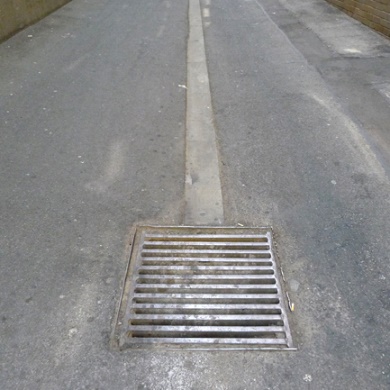 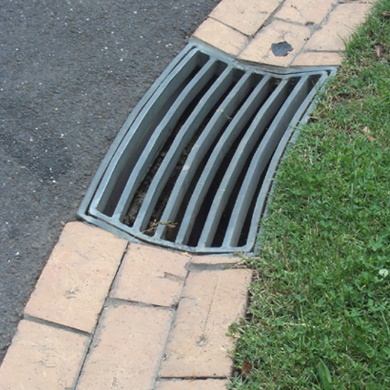 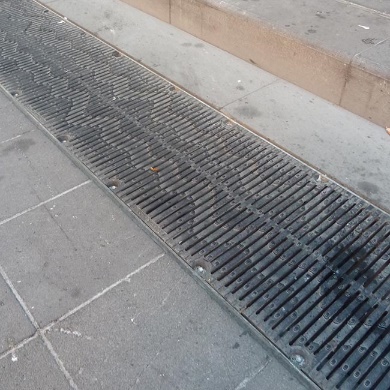 Examples of pits, covers & grates Streets and routesThis section provides design guidelines for street, traffic management and road design, including the design of walking and cycling routes where these extend through parks and other public spaces. The focus of this section is on the functional layout of circulation spaces. Materials and furniture are addressed in following sections. The City of Melbourne’s Transport Strategy 2030 (2019) provides higher-level strategic guidance, setting out priorities for various transport modes in key areas and routes. Consideration of all transport modes in relation to the uses of public spaces and private development is required to ensure an integrated design of the movement network as a whole. Designs must be in accordance with predicted volumes and must provide for connectivity between precincts and major destinations.Designs must respond to the hierarchy of streets and lanes that define the municipality, respecting their varied priorities in relation to transport functions and interfaces with development sites (e.g., key public frontages or service access areas). Walking and cycling should be the primary means of local transport via safe, generous and attractive routes that interlink the city. Particular regard must be given to the needs of disabled and for non-ambulant modes of movement (prams, wheelchairs). The use of public transport must also be prioritised, and access for emergency services is essential.Public access (on foot and by bicycle) to and along waterfront areas is a key feature of the city’s waterways and Docklands and must be prioritised. Vehicle traffic near waterfronts should be limited, except for emergency, maintenance and delivery access. Provisions for vehicular traffic must allow for:Expected present and future traffic volumes and staged construction issues as the precinct develops over timeConnection to trunk roads and between precincts such that traffic flow is not unduly impeded, and future development is not stifledDiscouragement of unnecessary through traffic ‘rat running’ Use of public transport, cycling and walkingEmergency vehicle accessFuture construction vehicle activity Access for delivery trucks, couriers, taxis and garbage trucks Pedestrian safety and access.All waste storage and collection for private properties must be accommodated within the site. Placement of bins in streets for rubbish collection will not be permitted.Designers must consult with the City of Melbourne’s City Infrastructure Branch during the design phase of all projects that propose new or revised traffic management arrangements. The City Infrastructure Branch can provide advice on parking layouts, sign locations, time restrictions and requirements for fee parking including the type and location of meters/ticket machines.Footpaths and walking routesPath widths The appropriate footpath width in any location depends on anticipated pedestrian volumes and must also allow for street furniture, and for outside eating areas, etc. where appropriate. Provision of space should be as generous as possible to support access and to accommodate associated pedestrian activities. As a rule of thumb for new and redesigned streets, the proportion of the road reserve width allocated to pedestrian uses should be:at least one third throughout Capital City and Mixed Use Zones at least half in pedestrian priority areas (as in Swanston Street)The absolute minimum footpath width measured from face of kerb to building/property line must be 1.5m. Significantly greater widths are appropriate in most streets. Some areas, especially near major transport nodes, suffer from chronic congestion and additional space may be requested. Guidance should be sought from the City of Melbourne with respect to footpath capacity requirements. If an adequate footpath cannot be provided (as in some laneways) the entire space must be treated as a Shared Zone. Slopes and cross-fallsFootpath cross-falls:1.25% (1 in 80) minimum2.5% (1 in 40) maximum.Minimise cross-falls for user comfort and to support kerbside cafes and other areas of outdoor seating. However, absolute minimum slopes are only appropriate with paving materials that can be laid in smooth, even slopes. Minimum clear circulation spaceAn absolute minimum 1.5m wide unobstructed pedestrian pathway must be maintained on all footpaths, adjoining the building or property line. Greater widths are appropriate in most streets. No public realm elements, including steps, street furniture, signs, poles, service cabinets or plantings are to be installed along the building line that would obstruct pedestrian movement or visibility along this path. This ensures that the city can be more easily navigated by people with visual impairments. Where footpath widths are minimal, any impediments on the path should be minimised, for example by:Mounting streetlights on buildingsPlacing furniture in localised kerb extensionsPlanting trees in the parking lane.Provision for universal accessThe Federal Disability Discrimination Act 1992 (DDA) provides protection for everyone against discrimination based on disability. It encourages everyone to be involved in implementing the Act and to share in the benefits to the community and the economy that flow from participation by the widest range of people.The DDA makes it illegal for public places to be inaccessible to people with a disability. This applies to existing and newly built places. Existing places must be modified to be accessible (except where this would involve unjustifiable hardship).Every area open to the public must be open to and usable by people with a disability:Places must be accessible at the entrance and insideFacilities within these places must be accessible (wheelchair-accessible toilets, lift buttons within reach, tactile and audible lift signals for people with vision impairments)Rather than being confined to a segregated space or the worst seats, all areas in places used by the public should be accessible to people with a disabilityLocation of on-street disabled parking spaces should take into account access to and along the adjacent footpathSignalised pedestrian crossings must have ‘automatic call-up’ and all traffic signals must include ‘audio tactile’ features. All pedestrian crossings must have audio tactile devices.Complying with the Building Code of Australia, or the Melbourne Planning Scheme, does not necessarily mean the public realm will comply with the requirements of the DDA. Kerb access ramps (Design Standards - 401 Series)Kerb access ramps enable access for all people by providing ramped access from the footpath at a road crossing. Where conventional kerb ramps are required, the following principles apply:Ramps should align with the direction of travel to cross the street and with a path of travel along the building lineMinimise slopes - a 1:20 (5%) maximum slope is preferred, with the absolute maximum being 1:8 (12.5%). Create gentle transitions between surfaces at different angles to avoid trip hazardsIf necessary to achieve recommended slopes, the entire width of the footpath may be used if the resulting slope is less than 5% (1 in 20)If recommended slopes cannot be achieved by manipulating the footpath surface, raising the road level will be necessarySide slopes must be no steeper than the ramp itself, so these are set out at 45° anglesThe absolute minimum width is 1200mm, and the preferred minimum 1500mm. Even the preferred minimum should generally be exceeded unless a wider ramp is impossibleDo not provide ramps if they do not link with accessible crossings, unless for access to disabled parking or for delivery trolleysThe ramp pavement, kerb and channel should match adjoining detailsWhere unit pavers are used, the ramp size should be rounded up to fit the paver module. Align the paving pattern with the ramp edges to minimise cutting of tiles.DESIGN STANDARDS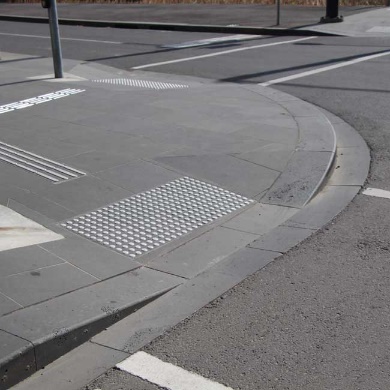 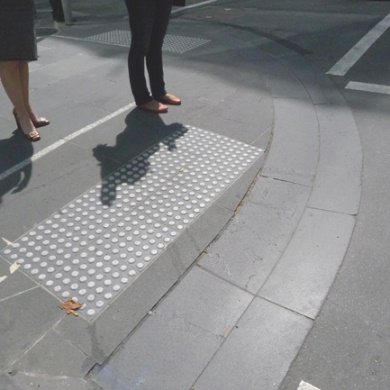 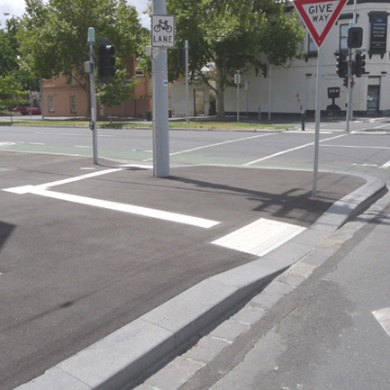 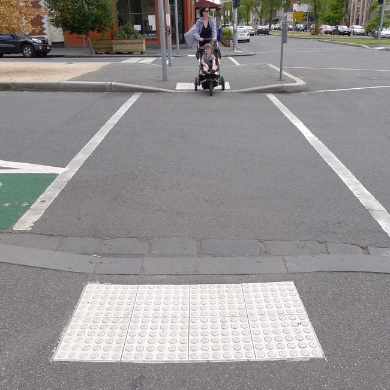 Examples of kerb access ramps Tactile paving (Design Standards - 201 Series)Tactile ground surface indicators (TGSIs) are used to inform vision-impaired people as they move through a place. Not all vision-impaired people are totally blind, so TGSIs also use luminance contrast with surrounding pavements for their effect. DDA compliance requires their installation where appropriate in new or upgraded works. However, while TGSIs are useful for the vision-impaired, they can hinder access for people with other disabilities and can trip anybody, so their use requires careful consideration. General principles for the use of TGSIs include:Provide TGSIs as per the relevant Australian Standard (AS/NZS 1428.4.1:2009) to comply with DDA requirements at all pedestrian ramps, crossings and wide vehicle crossoversTGSIs should be installed in areas of greatest need. They are important to mark unusual hazards such as stairs, in areas where crowds create confusion, or where noise levels mask sounds that people usually use to navigate (e.g., at busy public transport facilities)Use of TGSIs should be minimised through careful site design. A plan that needs many TGSIs probably has basic faults that should be addressed before TGSIs are added to the design. Footpaths and other spaces should be intrinsically easy to navigate, and intersections and crossings should be designed with simple alignments and direct lines of travel. Remove hazards, if possible, rather than mark them with TGSIsBe consistent in the use of TGSIs within a given areaUse TGSIs only to indicate safe routes and street crossings. Do not mark street crossings with TGSIs if they duplicate or are close to existing signalised crossings or zebra crossingsUse the minimum necessary quantity of TGSIsTGSIs at door entries and ramps should be located within the property line, not on the public footpath. New stairs and ramps at entries must be designed with a landing and TGSIs located within the property boundaryTGSIs on costly stone pavements should be of a high quality material commensurate with the paving. They must be an integral part of paving projects and may therefore be a factor limiting the use of special pavements.DESIGN STANDARDS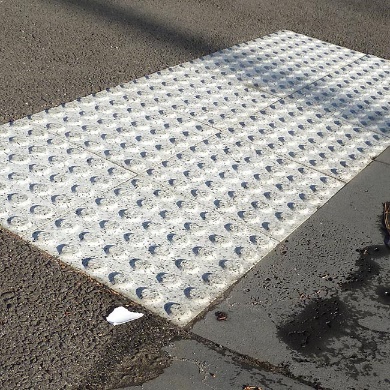 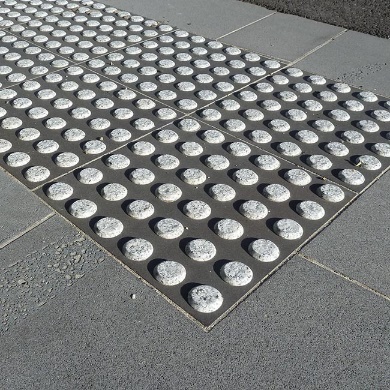 Examples of tactile paving Bike paths and on-street bike lanesThe City of Melbourne is committed to supporting a significant increase in bicycling as part of an increased role of active transport and public transport for access into and through the city. This entails not only a support for more cyclists, but also more diverse cyclists including women, children and families and people with varied levels of confidence for riding in traffic. A less homogeneous group of cyclists means people travel at different speeds on different styles of bikes. Bike lanes need to accommodate this mix. Bike paths should be provided in accordance with the City of Melbourne Transport Strategy, the Austroads Guide to Road Design and any other applicable plans that identify priority routes. VicRoads’ Traffic Engineering Manual, Volume 3 – Design Guidance for strategically important cycling corridors (Edition 1, December 2016) provides more detailed guidance on bicycle lane design.Path separationIt is the City of Melbourne’s position that to encourage increased cycling as a routine transport option, bicycle lanes should be physically separated from cars, as a priority. Separation is particularly important where:There are high numbers of parking movementsTraffic congestion encourages drivers to drive use unseparated bike lanes as a traffic lane.There is limited parking or a strong desire for drop-off/pick-up. Different uses of kerbside parking and loading spaces raise unique issues that need to be considered in bicycle lane design. High-turnovers at short-stay loading bays increase the desirability of locating the bicycle lane behind the parking/loading bays, to minimise conflicts. Bus stops and taxi ranks require designs to find a balance between bicycle-bus/taxi and bicycle-passenger interactions. The frequency, intensity and stopping pattern of buses is a key consideration. On routes with very infrequent services, bicyclists could be required to stop behind buses rather than having separated lanes. On routes with relatively low bicycle volumes, waiting pedestrians could be expected to cross the bike path when buses arrive (as per Southbank Boulevard), but on busy cycling routes a waiting area next to the stop is likely to be more appropriate (as per Grattan Street).Bicycle path surfaces and other featuresBike paths should have smooth, well-draining surfaces.Provide safe setbacks from hazards and clear views at intersections and curves.Ensure that gravel or other loose materials do not wash onto the bike path from adjoining areas.Provide lighting for safety, with particular attention given to intersections and conflict points.Support way-finding with consistent signage and line marking.Consider provision of complementary facilities such as bicycle parking and bicycle maintenance stations, in locations that relate logically to cyclists’ travel routes and destinations.Dedicated on-street bicycle lane positions and widths Bicycle lanes to be delivered within Melbourne must be one of the following designs, listed in order of preference. There should be continuity and consistency in the path design along each route.Kerb-separated bike lane (e.g., La Trobe St, Melbourne) Bike Lane adjoining kerb: 2.0m min. excluding pitcher channelsSeparator: 1.0m, or 0.3m if there is no car parkingCar parking lane/bays: 2.1m min.; or moving traffic: 3.0m max.This is preferred on most key cycling routes.Raised separated bike lane (e.g., Southbank Boulevard Southbank) Provide off-set to street furniture: 0.5mBike lane: 1.5m min.Door and car exit zone (footpath paving): 0.8mKerbCar parking lane/bays: Min 2.1mThis option can be provided where space doesn’t allow for a kerb-separated lane, but may NOT be appropriate if:Heavy pedestrian traffic directly adjoins the bike lane.Only a short length of the route will be designed to this standard. Double chevron bike lane markings(e.g., Clarendon St, East Melbourne)Car parking lane/bays adjoining kerb: 2.1m min.Painted chevron: 0.6mBike Lane: 1.5m min.Painted chevron: 0.6mTraffic laneThis option may be preferred in situations with:High number of driveways or un-signalised local road crossingsSteep downhill gradientsAbsolute minimum bike lane(e.g., Queensberry St, Carlton South)Car parking lane/bays adjoining kerb: 2.1m min.Painted chevron: 0.6mBike Lane: 1.5m min.Vibraline (textured line marking/rumble strip): 0.1mTraffic lane: 3.0m idealThis is to be applied as a last resort in exceptional circumstances, as in local streets with low traffic volumes and 40kph speed limits or where justification is made that space does not allow. No bike laneIn very rare occasions on streets with low speed and extremely low traffic volume and where traffic congestion does not exist, bicycles can share a lane with other traffic. This may be acceptable on streets where traffic and bicycle movements are separated in time or where conditions provide a low-stress riding environment.For construction stages wide kerbside lanes or clearway bicycle lanes may be acceptable and should be 4 to 4.8m wide. 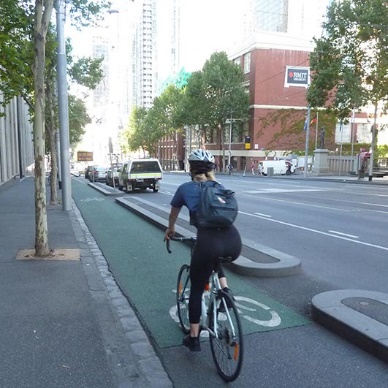 Kerb-separated bike lane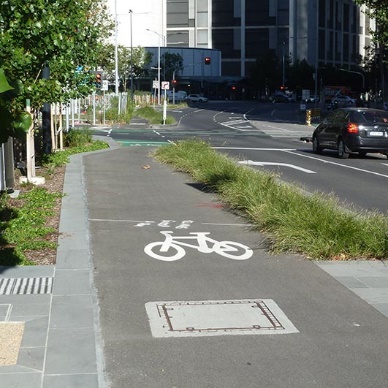 Raised separated bike lane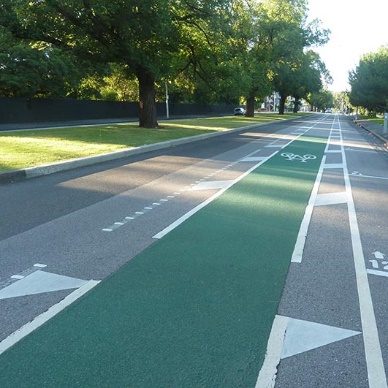 Double chevron bike lane markings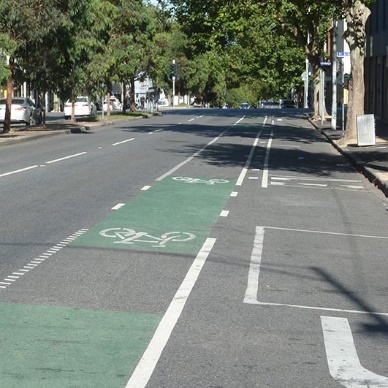 Absolute minimum bike lane provisionBicycle lanes at intersectionsIntersection designs need to consider capacity, conflicts with other transport modes, and connections to intersecting paths.Ensure that bicycle lanes connect to and through intersections.Remove slip lanes where possible.Provide green pavement in areas of conflict such as turning movements, substandard lane widths, and transitions from separated to non-separated facilities.Provide space and facilities for cyclists waiting at signals including bike boxes and holding rails.Provide early start signals and controlled right turns for cyclists.Prioritise signal phase time at intersections relative to throughput of people, not vehicles.Ensure that neither bicycle waiting areas nor pedestrian waiting areas at signals block cross traffic.Clearly indicate priority movements at crossing points.Shared bicycle/pedestrian paths Shared bicycle/pedestrian paths are typical in parks and along waterfronts. The preferred minimum width on major routes is 6m for two-way traffic (3m for one way). The absolute minimum width for two-way traffic is 4m, or 2m for one way bicycle travel. (The minimum of 2m for two-way cycling, set by Austroads, is inadequate in most parts of the City of Melbourne due to high pedestrian and cyclist volumes.)Separated cycling and walking paths may be desirable for greater capacity and safety along commuter cycling routes. Bicycling in pedestrian-priority Shared ZonesPedestrian-priority Shared Zones where cycling is permitted but cyclists are to ride at slow speeds and give way to pedestrians, as along Southbank Promenade, should be understood and designed as a different type of bicycling environment from Shared paths. In Shared Zones, the design should reinforce appropriate cycling behaviour through:Consistent use of materials and details that are characteristic of pedestrian spaces, while avoiding or minimising of line markings, traffic signs and other elements that suggest a conventional roadway environment.Layouts that encourage cyclists away from the most sensitive areas of potential conflicts, such as near building entries.Use of relatively low tree canopies or other elements to give a sense of an intimate space while maintaining ample breadth for people to move about.Vehicular traffic lanesLane widthsAppropriate traffic lane widths vary depending on context. Minimising the number and width of traffic lanes is desirable to leave more space for pedestrians, cyclists and public transport, and to encourage slower driving. However, lane widths must be adequate to cater for anticipated vehicular movements, including buses, garbage trucks and removalist vans as appropriate to each location. Lane widths must allow vehicle access to properties taking into consideration all on-street parking requirements.Kerb radials at corners and intersectionsKerb radials at corners must be adequate to cater for all anticipated vehicular movements. At a minimum, all intersections should cater for:Garbage truck (minimum 8.8m long)Fire truck (minimum 8.8 to 12.5m long)Removalist van (minimum 12.5m long).Provision for larger vehicles (long rigid buses, semi-trailers etc.) is required in some streets throughout Melbourne. Advice from the City of Melbourne’s Infrastructure and Assets Branch (Traffic Engineering) should be obtained to confirm requirements.Designs must be checked to confirm accommodation for swept paths to Austroads standards. Slopes and cross-fallsMinimise cross-falls to reduce risks of trucks striking projecting signs and building canopies. Channel grade:0.5% (1 in 200) desirable minimum0.33% (1 in 300) absolute minimum.Cross-fall – running lanes and parking lanes:1.67% (1 in 60) minimum5.0% (1 in 20) maximum.Setbacks of public realm elements from kerbs Elements should be set back from the kerb for traffic safety, for access to parked vehicles and to prevent damage to the elements. Minimum acceptable setbacks, measured from the face of the kerb to the edge of the relevant item closest to the kerb, are:Furniture: 500mm absolute minimumParking meters, light poles and small services cabinets: 750mm minimumItems more than 1000mm wide: 800mm minimum
(e.g., seats, cafe screens, rows of bike parking hoops)At loading zones: 700mm minimum for all objects except light poles and parking signsAt disabled parking bays: 1500mm minimum for all objects except light poles and parking signs.The above minimum setbacks should be increased in locations where there is an unusually steep cross-fall on the street, so that trucks tilting sideways do not strike sign and light poles or other furniture.Vehicular crossings of footpaths(Design Standards - 402 Series)Locations where vehicles drive across footpaths create potential conflicts with pedestrians and are also subject to much more serious structural loads than other footpath areas. Standard footpath paving materials must not be used in these areas and site-specific details need to be taken into account.A visible indication that there may be conflicts between pedestrians, cyclists and vehicles should be provided by a change in paving material. Typical crossover details return the kerb to the building line to demarcate the crossover.Extreme durability is required for paving on crossovers as stopping/turning vehicles exert lateral and twisting pressures. Paving tiles (e.g., bluestone) are NOT durable on crossovers and are not acceptable. Crossovers must be paved with asphalt even if a higher-quality pavement like bluestone is used for the rest of the footpath. Standard widths for driveways and crossovers are:Single residence: 2.75m minimum widthOther land uses: 3m minimum width 7.6m maximum width.Kerbs and channels at crossovers are to match adjoining details.Similar details are used for entries to minor laneways as for entries to private driveways and car parks.DESIGN STANDARDS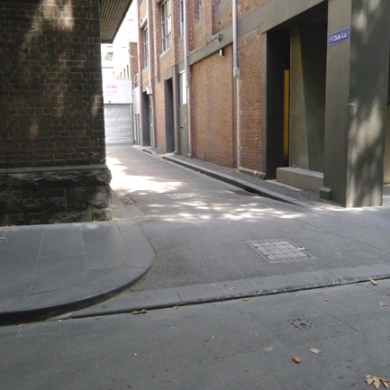 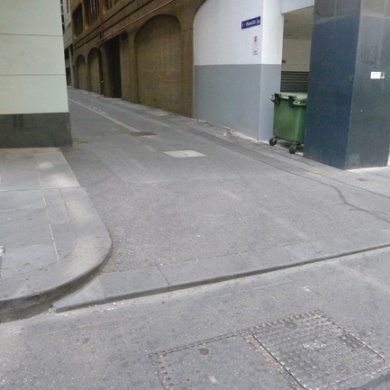 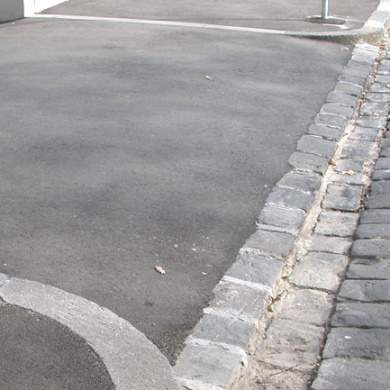 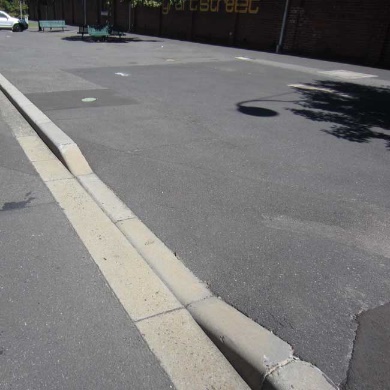 Examples of vehicle crossovers On-street vehicle parkingShort-term on-street parking, loading zones and taxi ranks can be important for the functioning of streets to support local land uses. Kerbside parking can also provide a buffer between traffic and pedestrians by creating a ‘friction’ that slows down traffic. On-street parking space in an area should relate to local uses and consider the following, as appropriate:Short-term customer parkingPatron drop-off areasDisabled personsTaxi ranks and bus zonesLoading zones, Postal serviceClearways to facilitate traffic flowMotorbike and bicycle parkingVisitor parkingSpecial uses such as work zones.Appropriate parking lane widths vary depending on context, but typical ranges include:To accommodate cars only: 2.2 to 2.3mTo accommodate bus stops: 2.6mIt is expected that long-term parking will be catered for off-street. Parking is to be in accordance with Australian Standard AS 2890.5 Parking Facilities Part: 5 On-Street Parking. Parking locations and arrangementsLoading zones, five minute parking zones, etc. should be located at the downstream side of intersections to allow ease of access and sight distance for the intersecting street.Substantial loading facilities should be located off-street and should not compromise other street uses.Separate bike paths from parking bays, if possible, to avoid conflicts between cyclists, car doors and alighting passengers.Motorcycle parkingThere are some free on-street motorcycle parking bays in the central city.There are some areas where motorcycle parking on footpaths has been prohibited and signed accordingly, but otherwise it is legal in Victoria to park motorcycles and scooters on footpaths and pedestrian areas as long as it does not block access to doorways, public transport, delivery vehicles, parking metres or other street furniture. Despite these provisos, in practice, motorcycle parking can create significant obstructions that reduce footpath capacity.Managing motorcycle parking to avoid impacts on other uses should be addressed as part of the public realm design. Proactive provision of motorcycle parking bays should be considered, placed conveniently near entries to pedestrian zones and promenades without blocking pedestrian desire lines. Street design should consider formal motorcycle parking bays.Shared ZonesPedestrian priority areas typically include waterfront promenades and Shared Zones. Shared Zones are streets and laneways with either part or full closure to vehicle traffic, and/or low vehicle speed restrictions as part of a dedicated shared traffic zone arrangement. Shared Zones remove the presumption that the vehicle has the right of way. Shared Zones are designed to prioritise pedestrians and public life. This must be clearly expressed through a design that signals to drivers that they are not in a conventional street situation. Spatial changes are critical primary signals, including level changes, and minimised lane widths and overhead clearances.Important secondary signals include pavements that create a strong differentiation from traditional streets and avoiding any definition of a distinct carriageway that may be interpreted by drivers as a conventional road space. The presence of vehicles including parked vehicles should be minimised in Shared Zones as they become visually dominant and affect perceptions of the street regardless of the design. Routes with high traffic volumes are therefore unsuitable as shared zones.Paving materials must be durable under vehicular traffic.Buffer kerbs or bollards are generally required to prevent vehicles from bumping into buildings or other features.Shared Zones may be temporary for peak usage times e.g., at weekday lunchtimes or during special events.Parks and waterfront promenadesMelbourne’s parks and waterfront promenades are valued as recreation spaces and integral to the walking and cycling network. Vehicle traffic should be discouraged or prevented from accessing waterfronts and parks, except for emergencies, maintenance or deliveries. Where vehicle access is required, these areas should be designed as Shared Zones. Through vehicle traffic is not supported along waterfronts.Local streets around parks and waterfronts should be designed to minimise conflicts between vehicles, pedestrians and cyclists.Safety principles must be included to effectively manage risks associated with activities along the waterfront. A water safety risk assessment should be undertaken, and recommendations implemented in accordance with the Guidelines for Water Safety in the Melbourne Docklands.Space allocation along waterfronts The design of public spaces along waterfront promenades should consider establishing distinct zones in appropriate locations that respond to the location, nearby land and water uses, and a wider strategy for public space use and activation. These include:Active circulation zones for main pedestrian and bicycle trafficPassive recreational zones for seating and respiteEvent zones, where programmed activities may occurPrioritise waterfront spaces for recreational uses, walking and slow-speed cycling. If separate paths are required, set bikes away from the water. Where possible, direct high-speed commuter cycling routes away from waterfronts.Minimum clear path widths along building lines facing onto waterfronts should be as for footpaths in streets.Provide vehicle access for emergencies, rubbish collection, services and events. Routes should be nominally 3m wide and also allowing for swept paths at turns. Maintain generous clearances around features that may be damaged by vehicles and provide protection using bollards or kerbs as appropriate. Any vehicle access should be very short term, and no parking provision should be made along waterfronts. LevelsWhere feasible, create an overall fall towards the water to maximise water views. Do not create raised spaces or features that visually isolate parts of the promenade from the water. Avoid abrupt level changes high enough to block views. This includes consideration of balustrades and other features that exaggerate the visual impacts of surface level changes.Minimise cross-falls in most areas for ease of walking. However, steeper slopes may be appropriate in places to enhance water views and for activities such as sitting on grass.Paving and surface materialsThis section provides guidelines for paving and surface materials. It should be read in conjunction with subsequent sections on Streets and Routes. It does not address materials for waterfront promenades on wharf structures (see section D.10 Maritime works).Pavement design (Design Standards - 201 Series)The following construction standards must be adhered to, in order of legal requirement:VicRoads’ Traffic Engineering Manual, the Austroads Guide to Road Design and VicRoads Supplements to the Austroads Guide to Road DesignRelevant Australian Standards In addition:Road pavement design life must be 30 years.Designers must submit assumptions on vehicle loadings to allow for growth in traffic volumes and vehicle types.Pavement must be designed taking into account the strength and stiffness of the foundation material.A geotechnical report by a NATA approved laboratory is required as a basis for pavement design. Asphalt must be a minimum depth of 100mm and must have a minimum 10 year design life with no maintenance during that time while the subsequent maintenance cycles are to be within the normal maintenance regime acceptable to VicRoads.Road and bridge construction, including material supply, must be in accordance with VicRoads specifications.Refer to VicRoads for roads under its control. The extent of paving in the city means that even small increased material costs or maintenance complications have huge cumulative impacts. Principles for the selection and use of paving include:Ensure the paving suits likely vehicle loadings.Paving must be easy to repair, replace and replicate.Extreme durability is required where stopping and turning vehicles exert lateral and twisting pressures; crossovers must therefore be asphalt even if a higher-quality pavement like bluestone is used for the rest of the footpath.Minimise the variety of materials and details in a given area.Relate changes in paving to changes in functions and clearly delineated boundaries (e.g., at kerbs or drainage channels).Adopt a consistent modular system with 250mm, 500mm, and 1000mm (nominal) dimensions.Avoid mixtures of rigid paving (concrete or stone) and flexible paving (gravel or asphalt), to minimise risks of trip hazards as different materials wear and move over time.Consider ways to reduce the prominence of paving rather than using costly materials. For example, if flat areas are paved and slopes planted, greenery will tend to dominate in most views. Trees can break up views of paving, while shaded surfaces are less obvious than those in sun, and dappled shade can make plain surfaces more attractive.DESIGN STANDARDS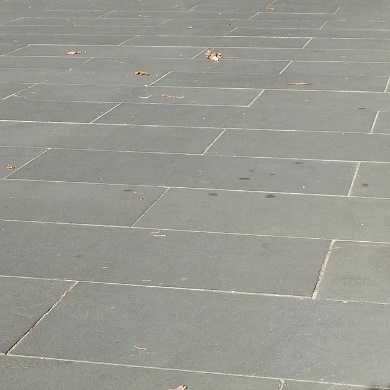 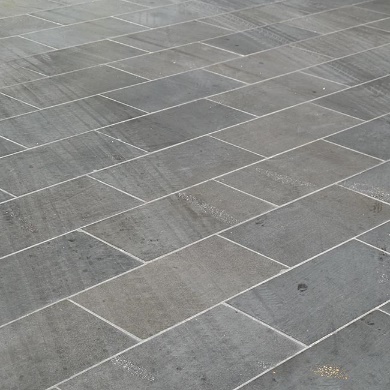 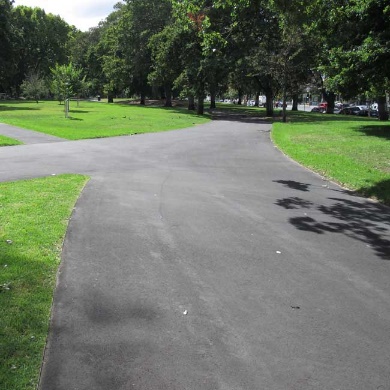 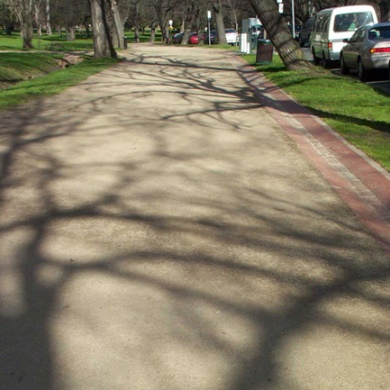 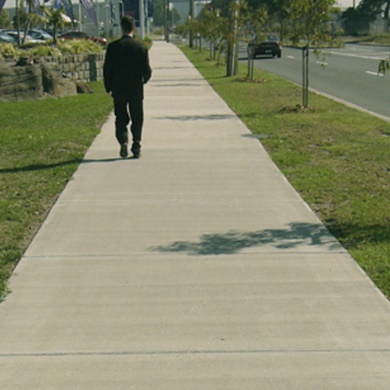 Examples of paving Standard pavingTwo main paving treatments are to be used in Melbourne. Sawn bluestone is the standard footpath paving used throughout the Capital City Zone and other identified priority streets and spaces. It must be used for designated high use areas including primary streets, pedestrian-only streets, laneways and shared zones. The size and thickness of standard bluestone pavers are related to vehicle loading requirements.Asphalt is the standard paving for all other areas, all road and laneway surfaces, and all driveway crossovers. Various construction standards apply for asphalt, in relation to likely vehicle loadings or pedestrian-only use.Other paving types Granitic gravelGravel may be appropriate in large level spaces subject to intensive use where lawn is not sustainable, but a hard paved finish is unwanted. It is also useful where paving materials are likely to be routinely damaged by events.However, gravel requires regular maintenance. On slopes, it is liable to erosion. It is easily tracked onto surrounding pavements. Care is required in its use, with close attention to drainage, erosion control, and interfaces with adjoining pavements. Large expanses of gravel may require constructed drainage channels across them to minimise sheet erosion and gullying. Special stone paving typesBluestone pitcher paving is a traditional detail in Melbourne’s laneways and creates an attractive texture, but its uneven surface creates trip hazards and limits access for people with disabilities. It should generally be used only where reinstatement is required for conservation reasons, and then only for vehicular areas. Pitchers must not be used on footpaths, bike paths or pedestrian crossings. A detail with flat sawn-topped pitchers is available where pitchers are historically appropriate but pedestrian access is required.Where stone paving in carriageways is appropriate – exclusively in formally designated Shared Zones – a robust trafficable detail is required with relatively small, thick blocks.Textured, split-face bluestone pavers are also used in limited areas off of main paths of travel on footpaths where a visual accent or a deterrent to skateboarding is wanted. ConcreteConcrete paving is used only in limited areas. The City of Melbourne does not encourage the use of an exposed aggregate concrete finish on paved or vertical surfaces as the finish is extremely difficult to match for repairs and can be difficult to clean.Other materialsOther paving materials may be appropriate in particular situations and with specific approval, e.g.:Where a flexible material is needed around the base of trees (see section D.9.2 Tree planting pit details).Where permeability to increase air and rainwater infiltration into soil is a high priority and cannot be achieved using standard paving. Permeable asphalt may be appropriate in footpaths and in parking lanes with light vehicular traffic loads. However, it requires maintenance inputs that are not routine for the City of Melbourne and is likely to become blocked within a short period. DESIGN STANDARDS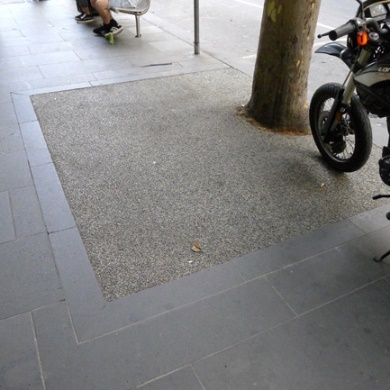 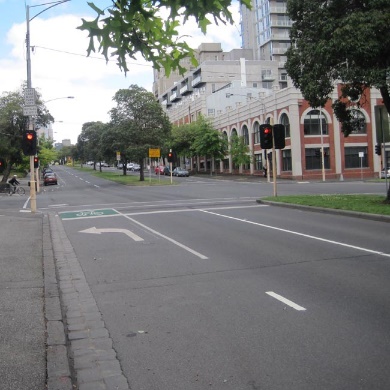 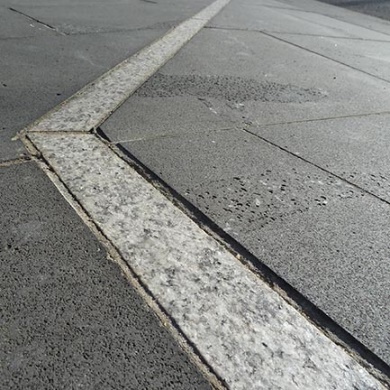 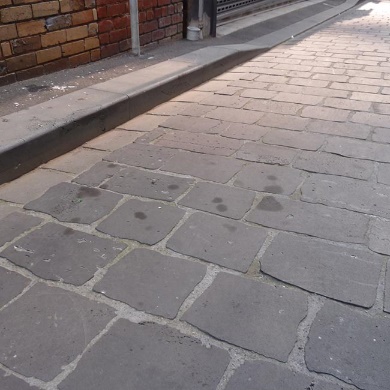 Examples of paving Kerb and channel (Design Standards - 301 Series)Kerbs block vehicles but create only minor impediments for pedestrians and can withstand vehicle impacts, so they are usually preferred over other barriers such as bollards. Bluestone kerbs are traditional and preferred throughout Melbourne. Precast concrete kerbs are also used in certain areas, in particular for medians and traffic islands (which are physically separated from any bluestone kerbs at the sides of streets) in neighbourhoods outside the Capital City Zones and Docklands. In-situ concrete kerbs are only used to form radials where standard precast units are not of the necessary dimensions.Gutter stones are typically used in combination with kerbs to define the drainage channel, and may also be used separately Principles for use of kerb and channels are:Minimise kerb heights to provide easy access onto the footpaths and to minimise the size of ramped kerb crossings.Re-use old bluestone kerbstones but avoid mixing recycled and new stonework.Do not use bluestone pitchers for kerbs. Where unit pavers are planned for a footpath, do not use recycled kerbstones due to the difficulty of making a neat joint between the pavers and irregular kerbstones.Where bike lanes are located adjacent to the kerb, use a channel of minimal width.Pitchers should be tightly butt-jointed without mortar, except as necessary at pedestrian crossings to ensure an even surface.Wide bluestone pitcher channels exist in some parts of Melbourne. If of heritage significance, these should be retained and repaired if damaged. However, they are not acceptable for new work.Standard kerb and radial dimensionsThe standard bluestone kerb width is 300mm. Narrow kerbs (200mm) have been used in some areas in the past but must only be used for repairs or minor modifications where they now exist. Lengths should be 450mm minimum, and average at least 1m. Radial kerbs must be used for exposed corners and internal angles. Sharp square corners and mitred joints are not acceptable in roadways.Use standard kerb radial dimensions and curves in simple arcs rather than using compound curves, to facilitate replacement of damaged sections and recycling if works are altered. This applies at all locations including intersections, driveway crossovers and kerb outstands.For curves, use standard radii:610, 1220, 1830, 2440, 3660 and 4270mm5, 6, 7, 8m etc. through to 18m Make curves greater than 18m radius out of straight segments With 300mm wide kerbs, the ends of each stone should be trimmed to create tight butt joints in curves between 18m and 30m radius With 200mm kerbs, ends should be trimmed for curves between 18m and 20m radiusLarger radii can be formed using untrimmed butt jointed straight segments.DESIGN STANDARDS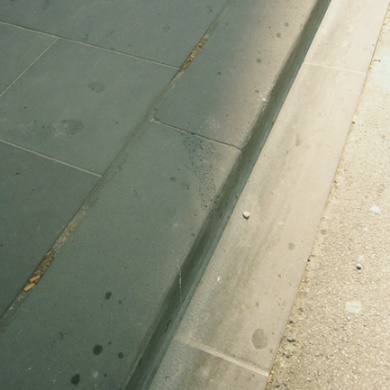 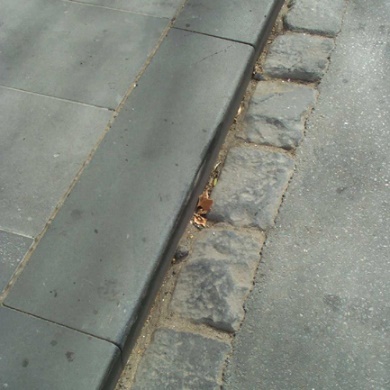 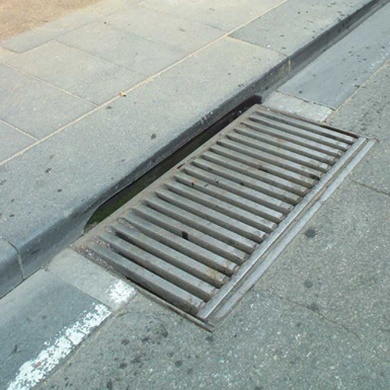 Examples of kerb & channel Channels and spoon drains(Design Standards - 303 Series)Gutters, channels or spoon drains with or without kerbs are used at path edges where no barrier is needed and to define drainage lines across paved surfaces, e.g., where a laneway drains to a central channel. General principles for use of channel details are:Use sawn bluestone for all channels except where matching adjoining pitcher channels in minor works, or where reinstating historic details in areas under Heritage Overlays. If drainage lines are required over pedestrian areas, integrate these with any ornamental paving patternEnsure surface drains do not create trip hazards or interfere with universal accessDo not use bluestone pitchers to construct channels. A variety of channel details are used to suit various contexts in Melbourne.Sawn bluestone channels are preferred in most streets unless conservation objectives call for retention or reinstatement of pitcher channels.Brick channels are a traditional detail used in some parks and gardens.Drain grates must be matched to the channel they are used with.DESIGN STANDARDS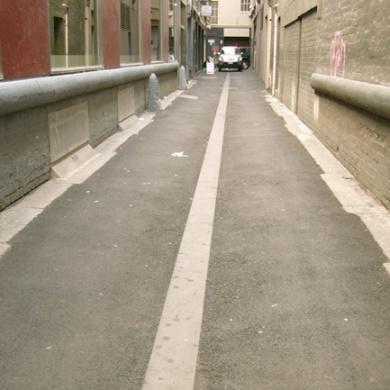 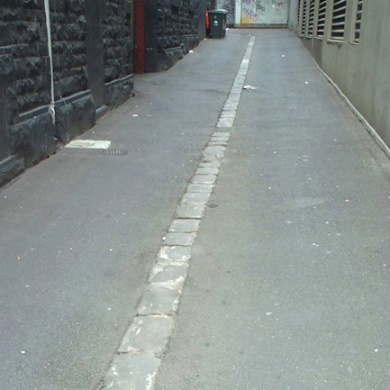 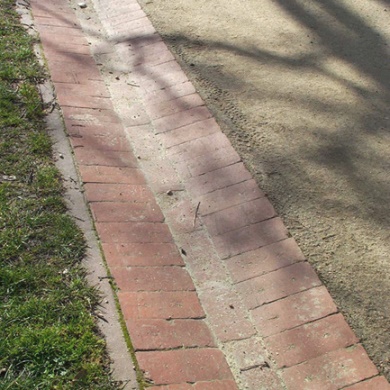 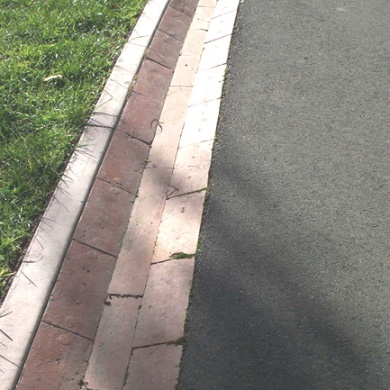 Examples of channels & drainsFlush edges (Design Standards - 305 Series)Edging materials are often required for paths in parks, between garden beds and lawns, and between different pavement materials. These stabilise flexible materials such as asphalt and gravel, as well as containing loose mulch in play areas and garden beds.General principles for the selection and use of edging materials include:Edging should typically be used at junctions between garden beds and lawn areas or lawn and gravel path interfacesRather than being decorative only, edge details should serve as drainage channels or have a practical relationship to construction of the pavement (e.g., serving as formwork for laying concrete or asphalt, or as a permanent retaining edge for loose materials)Lawn edging should have a smooth face along the grass side to facilitate maintenance, and materials should resist damage by trimming tools (i.e., the difficulty of keeping neat turf edges along irregular materials or where grass grows into joints encourages maintenance staff to resort to herbicides, which is undesirable)For lawns of kikuyu or similar invasive species, the edging should have tight joints and be deep enough to prevent the grass from spreading through itEdging details should generally be in proportion to the width of the surface. Avoid using wide borders on narrow paths.DESIGN STANDARDS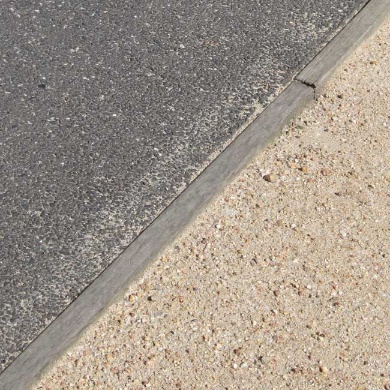 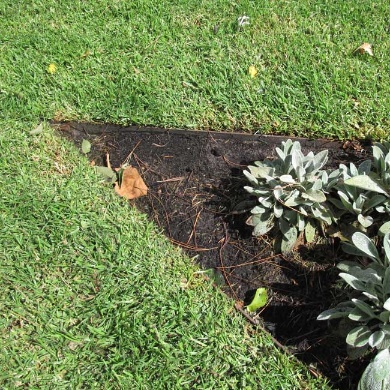 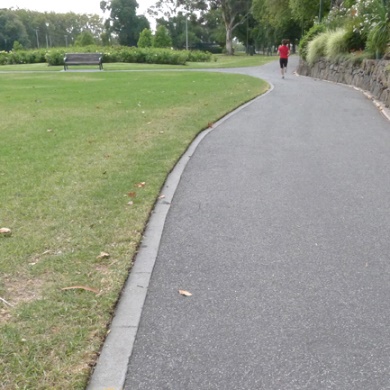  Examples of flush edging FurnitureThis chapter contains design guidelines and standards for furniture in Melbourne’s streets, parks and waterfronts.Supply and manufacture of furnitureAll new street and park furniture must be manufactured in accordance with the requirements of the City of Melbourne’s Infrastructure and Assets Branch. Only furniture approved by City Design and endorsed by the Manager Infrastructure and Assets or appropriate delegate may be used. The city’s standard furniture pallet is managed by the City Design Branch. Contact City Design for provision of current fabrication drawings and relevant installation details. Footings and installation of furnitureAll new furniture must be installed in accordance with the requirements of the City of Melbourne.An installation system used for many of the City of Melbourne’s standard furniture elements uses ‘gib key sockets’ – steel tubes cast into a concrete footing – which sign posts, seat legs etc. are inserted into and are locked in place using a wedge-like key. Construction details for gib key sockets are typically provided as part of the documentation for each furniture element.Where possible, install gib key sockets and other items such as bollards and bike hoops that install directly into concrete footings by coring a neat hole in the finished pavement rather than using other means of excavation. On structures (e.g., wharves and waterfront promenades) or where there are shallow underground services, furniture is installed using base plates and chem-set bolts. 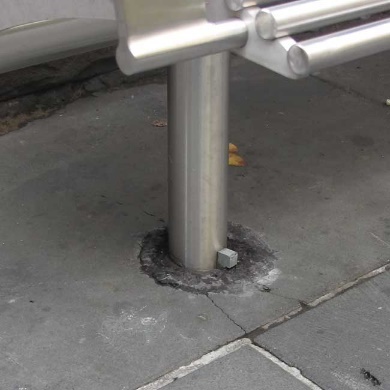 A seat installed into a gib key socket.Seats (Design Standards - 701 Series)Seating is one of the most important elements for encouraging and supporting the use of public spaces. Seating provision is also relevant to support for universal access, through provision of resting places and by ensuring that seat types cater to people of varying abilities.The location and type of seating should be physically and socially comfortable. At least 10% of seating should have back restsAt least 5% of seating should have arm restsSelection of seat typesThe various styles of the City of Melbourne’s standard seats should be used in precincts and contexts as directed (refer also to section B.3 Place Based Standards).Within many of these styles, there are options for types of seats: with or without backswith or without armrestssingle facing or back-to-backvaried lengthsfixed, fold-up and swivelling seats.Factors to consider in using these options include:Bench seats without backs create trip hazards for people with vision impairments or in crowded conditions. They should not be used on narrow footpaths and should preferably be located where a taller and more conspicuous element nearby prevents people from attempting to walk through themSeats with backs are preferred for the elderly and people with disabilities, and in locations where people are expected to sit for lengthy periods. Bench seats without back should be used only where people are expected to sit for periods shorter than 15 minutesWhere space is available and in locations that are conducive to social interaction (where ambient noise doesn’t make conversation difficult), it is desirable to arrange some seats to allow groups of people to talk to each other.Quantities and locations of seatingProvide a seat at regular intervals along important pedestrian routes to provide resting places. Provide more seats on hills, with increasing frequency as the slope increases.In plazas, provide at least 100mm of seating (measured along the front edge of seats and sitting ledges) per square metre of open space; this should be public seating, additional to any seating in outdoor cafes. A substantial portion of this can be provided using built-in elements rather than standard furniture.Consider the location of seats carefully to take account of factors that make a place desirable or undesirable to sit, including: Exposure to wind, sun or shade at various seasonsClearance from extremely busy thoroughfares that may make it seem that passers-by will step on toes of people in the seatsProximity to traffic, other sources of noise, litter bins or other Attractive vantage points.DESIGN STANDARDS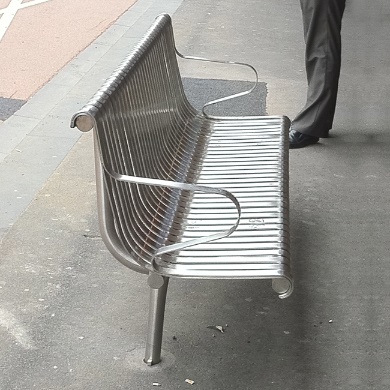 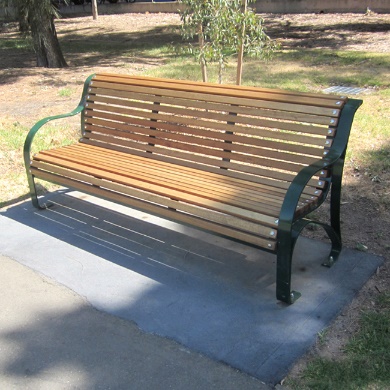 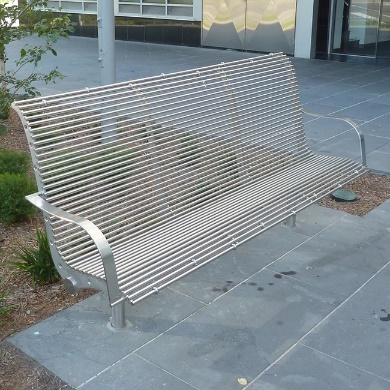 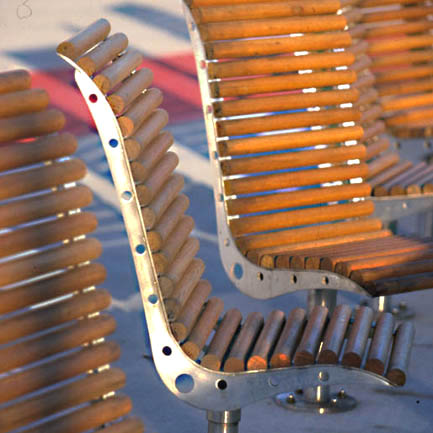 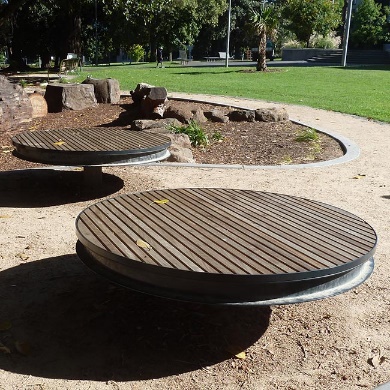 Examples of seats Built-in seating In most streets, standard seats are the only appropriate type of seating. However, in plazas, waterfront promenades and other places where space permits, some seating should often be built into the design using ledges, plinths and steps to maximise seating without making spaces look like an auditorium or furniture shop. In these situations:The aim is to provide seating opportunities that complement the use of standard seats in the space; it is not an excuse to design customised alternatives to standard seatsSeating should be nominally 420mm above pavement levelWhere seat heights vary due to sloping sites, surfaces between 300mm and 900mm above pavement level may be usable but at least 50% should be between 350mm and 600mmBench seating should be at least 400mm deep. Seating with a back should be at least 350mm deep, and the backrest at least 300mm highBack-to-back seating should be no less than 750mm deep and preferably at least 1000mm deepSeating surfaces should be level, smooth and well-drainingA variety of seating arrangements provides flexibility and choice for individuals, groups, strangers or friendsExposed aggregate concrete is not generally supportedAll timber surfaces are to be treated with natural oils and included within a regular maintenance program to protect and improve the presentation of the timber.The front edges of seating elements are often used and damaged by skateboarders. If skating is not appropriate for the location, the design must integrate deterrents. If skating is supported, edges must be designed to withstand this use. See section D.5.7 Skateboarding management for more details.DESIGN STANDARDS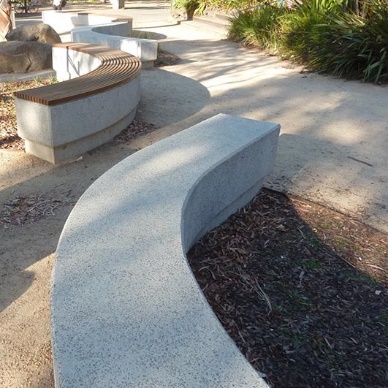 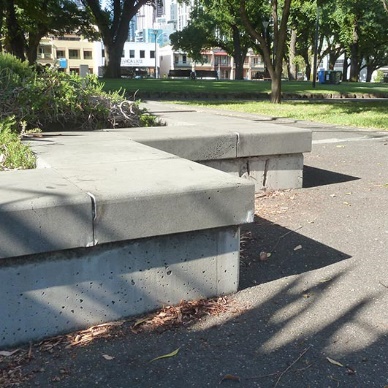 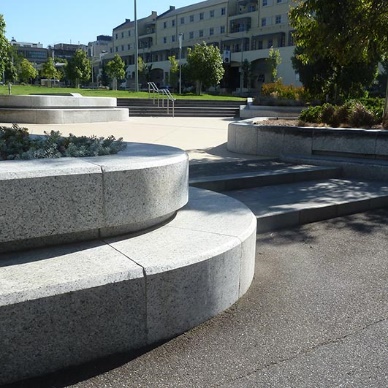 Examples of built in seating Litter bins (Design Standards - 702 Series)Standard litter bins and variationsThe standard litter bin holds a wheeled plastic liner designed for a mechanical lifter attached to garbage trucks. The stainless steel surround secures the liner and improves its appearance. The basic bin body can be used with a range of tops and accessories to provide for special functions.Finish options:Stainless steel is the preferred finish for most areasBrunswick Green powder coat finish is for use in heritage garden precinctsCharcoal power coat finish is for use in parks and parkland precincts.Tops / specialist functions:Standard bins – for general useRecycling – generally installed as part of a pair with a standard bin, although recycling bins may not be installed with every litter bin. They should be provided along major pedestrian thoroughfares, and in parks near barbecues and sports clubsGlass bottle recycling – for use in designated park areas near major barbecue facilitiesSolar compacting bins – for use in central city streets where large litter volumes are generated, as directed by the Manager Infrastructure and Assets or appropriate delegateDog-poo bag dispenser – for use in designated park areasAnti-possum – for use in designated park areas.Bin corralsUse bin corrals at picnic areas where large litter volumes are generated, and multiple bins are needed at one location. Locations for binsGeneral principles for placing bins include:Bins should be placed at regular intervals along paths with high pedestrian traffic, at intersections and mid-block crossingsThey should be convenient to seating areas, especially where people are likely to sit and consume food and drinks but placed so they do not detract from the amenity of the seatsBins should be near a road or path that is traversable by garbage trucks. Preferred positions are near corners where there are No Standing Zones to ensure easy accessBins should not impede pedestrian access. Do not place bins in defined pedestrian paths, along the property boundary, inside shelters at tram or bus stops, or in alignment with doorwaysBins must have a clear distance of 500mm from the face of the kerb and should be located at the rear end of a parking space to keep clear of car door swingsDo not place bins where they may block drivers’ views. Bins should be at least 15m away from an intersection on the vehicle approach side, at least a metre away from the traffic signal pole on the departure side of an intersection. and at least 5m from drivewaysBins should be located at least 1m away from other assets such as light poles, pits, cabinets etc. and 2m of a bicycle hoopConsider the potential impact of pest populations when placing bins near seats, picnic furniture or playgrounds The siting of litter bins is often contentious. Try to keep bins in their existing locations if feasible.DESIGN STANDARDS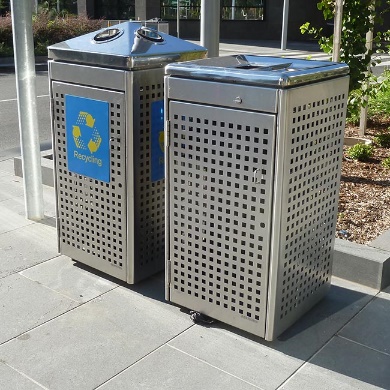 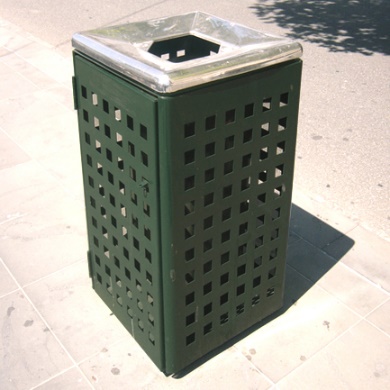 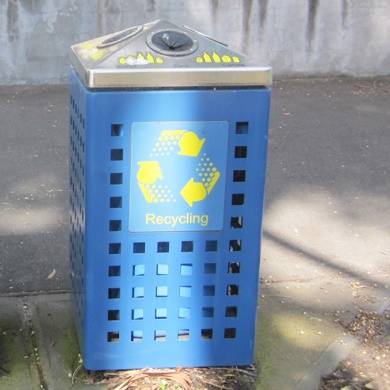 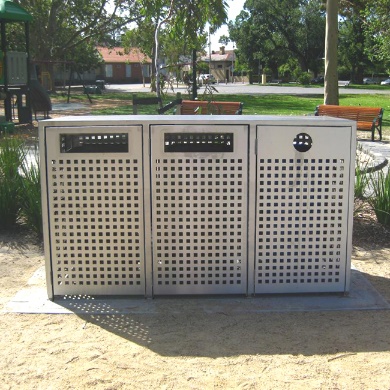 Examples of binsFountains, barbecues and tablesDrinking fountains (Design Standards - 703 Series)The provision of drinking fountains throughout the city’s public realm are important to the health and wellbeing of the community. Drinking fountains are high maintenance. Ease of maintenance using standard parts is vital. Non-standard fountains will not be approved.Given the limited number of drinking fountains installed in Melbourne, they should be placed consistently in similar types of locations so people can find them. Appropriate sites for drinking fountains include positions near or within clear view of:Tram and bus stops and railway station entriesEntries to public or ‘civic’ buildingsPublic toiletsSports facilities and picnic sites in parks.Drinking fountains should be installed parallel to the kerb when installed on footpaths. They must be installed so that a person in a wheelchair can use them with ease; the standard City of Melbourne drinking fountain provides access for users of mobility aids, but their placement needs to be carefully considered to ensure space is available to support this access. All fountains have an integrated bottle refill tap and a dog bowl.Drinking fountains in parks can sometimes be installed where they drain into soaker pit and planting areas rather than Drinking fountains should preferably drain into sewers. If this is not possible they can sometimes be installed to drain into a soaker pit and planting areas. The detail for this needs to be carefully considered to avoid creating boggy spots near the fountain. Barbecues and picnic tables (Design Standards - 707 Series)The standard barbecues are electrical and operate with timber-controlled switches, so power connections are required. The single, double and extended barbecues are of similar design but offer sizes to suit different contexts. Consider access around double barbecues to allow for two groups to use at once. Picnic tables are also available in extended lengths to support use by large groups or communal dining. A USB charger can be added to tables as an option in appropriate areas, e.g., where outdoor study is being encouraged.Picnic tables may be appropriate in areas without barbecues, but barbecues are always used in areas with tables.If possible, picnic tables should be placed where they receive shade from midday through to early afternoon during summer yet receive some sun in winter. Tables and barbecues must be installed on a concrete paving slab if located in areas of grass or gravel. Tables should also be installed to provide access for users of mobility aids.In addition to their visual impact, picnic facilities can significantly change how a space is used. New installations should therefore be supported by an appropriate consultation process or fit with an approved master plan for the site. When replacing existing barbecues and tables, use the current standard design. If there is more than one barbecue at a site and they are of an older style, replace all at one time. DESIGN STANDARDS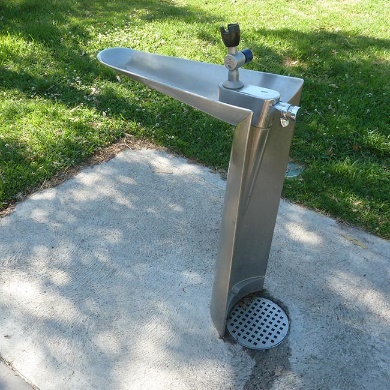 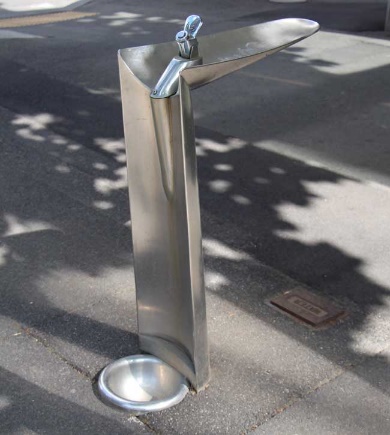 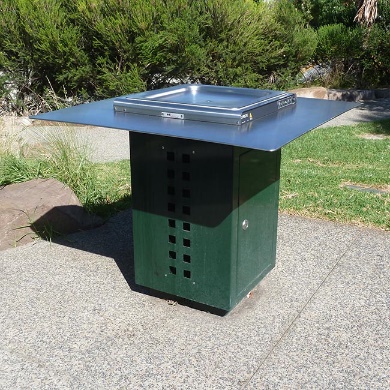 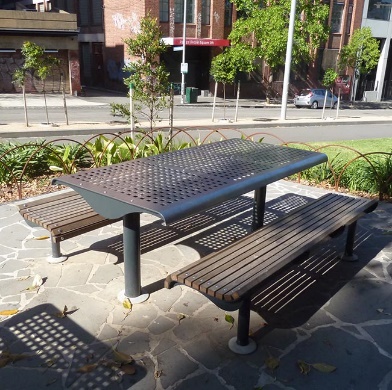 Examples of drinking fountains, BBQ’s and picnic tablesBollards and fences (Design Standards – 704 & 706 Series)Bollards restrict vehicle access without impeding pedestrian and bicycle access or rainwater drainage, so they may be desirable instead of kerbs in some situations. They are a simple way to protect individual trees or other features or protect paved areas that may be accessible to vehicles. Bollards are often used where they are likely to be struck by vehicles and damaged, in order to protect other features. This demands bollards that can be replaced simply and without great expense. Bollards should not be used as a barrier instead of kerbs where vehicles are likely to strike the barrier regularly, unless:The bollard is placed as a sacrificial protector of a more valuable featureKerbs would create unworkable problems with drainage, disabled access or trip hazardsRetention of existing kerbs is important for some reason (e.g., heritage) but a barrier is needed beyond the existing kerb line.General principles relating to the use of bollards include:Finishes should be easy to restore when scratched or markedBollards must incorporate a reflective panel to ensure visibility for vehicular traffic In rows of bollards there should be clear gaps of at least 1m, but gaps should be no greater than 1.5m to prevent vehicular accessIf a mixture of removable and fixed bollards is needed at a site, all should be the same style.Management of removable bollardsAll removable bollards throughout Melbourne are on a key system. Refer to the relevant Design Standard for details. Developers must provide all keys at Practical Completion to the satisfaction of the Manager Infrastructure and Assets or appropriate delegate.Public space protective measuresIn addition to routine operational considerations to manage vehicle access, managers of ‘crowded places’ must assess their vulnerability to vehicle as a weapon (VAW) threats and, where appropriate, take proportionate measures to manage or reduce. Based on the findings from a risk assessment, mitigation measures should be developed and implemented in consultation with the City of Melbourne and other relevant stakeholders including police and other emergency services agencies.Depending on the location, measures can include various street furniture items, low walls and level changes, stone blocks and other features integrated into the public realm design. However, bollards are often the only workable solution since the need for protection is greatest in the busy pedestrian areas where other options would obstruct access.All vehicle mitigation measures should to be consistent with similar measures and standards implemented within Melbourne. Any protection required for buildings or spaces not managed by the City of Melbourne must be provided on the site, not in the adjoining public realm.Refer to the City of Melbourne Public Space Protection Framework (VAW) for guidance on the vulnerability assessment requirements and process and consult with the Manager Infrastructure and Assets for details of preferred bollards. DESIGN STANDARDS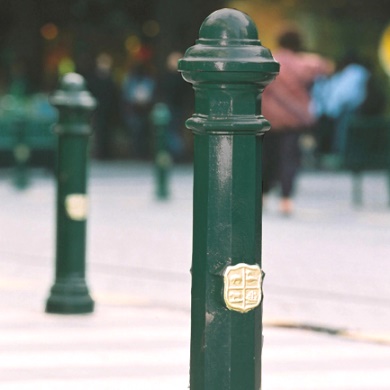 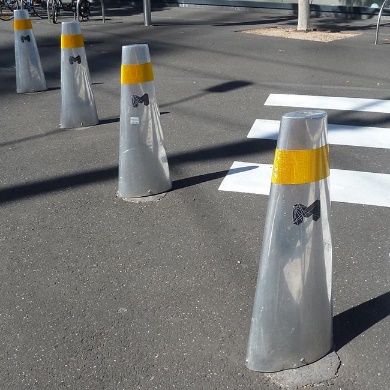 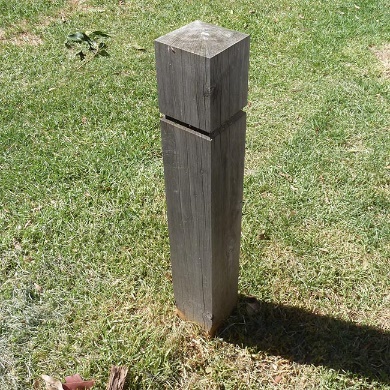 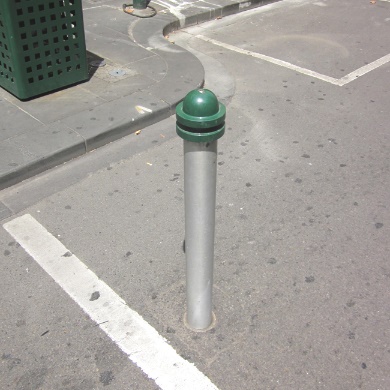 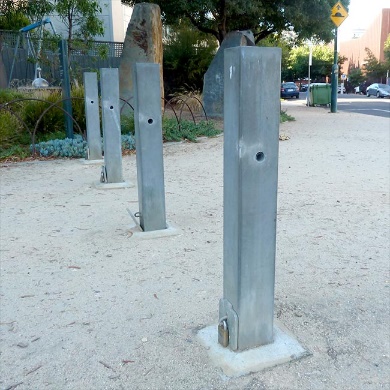 Examples of bollardsFences in streetsFences and other pedestrian barriers should only be used in situations where they are absolutely necessary, because: Freedom of pedestrian movement is generally desirableThere is little data proving that fences in streets enhance pedestrian safetyBarriers can create hazards as well as preventing them by trapping people in dangerous situationsFences are often subject to accidental damage and can therefore be relatively maintenance-intensiveMany people resent barriers, making fences targets for vandalism.An apparent need for fences in streets usually indicates inadequate footpath widths, a lack of convenient crossings, excessive distances between crossings, traffic signal cycles that inadequately cater to pedestrian needs, or other problems. These should be rectified where possible rather than installing a fence. Park fencesMany of the problems with fences in streets also apply in other public spaces, so they should only be used when there is clear reason to do so. Park designs should minimise the need for fencing. Fences enclosing play spaces are not generally supported by the City of Melbourne.The standard park fences use 150mm x 150mm timber posts with a pyramidal top (30 slopes) and chamfered detail to define a ‘cap’. This applies to:Timber post and rail fenceTimber bollards (fixed and removable).Timber fence posts located within 3m of a roadway with a 50kph or greater speed limit must be made frangible with a 35mm diameter hole, 50mm above the finished surface level drilled perpendicular to the direction of traffic. The pipe fence must not be used along roads with speed limits greater than 40kph, as the pipe creates a risk of impalement in accidents.Garden bed fencingLow steel hoop fencing can be used to protect garden beds and exposed lawn areas from pedestrian cross traffic. The low height is intended to create a deterrent rather than as a security measure. A temporary option is used to allow new plantings to become established where the plantings themselves are expected to create an effective barrier in the longer term. Finish options include:Green powder coat for selected heritage gardens precinctsGalvanised for other areas.Un finished mild steel for temporary fencingDESIGN STANDARDS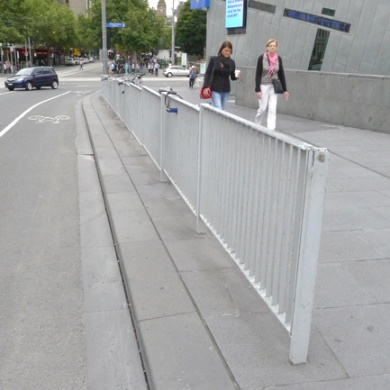 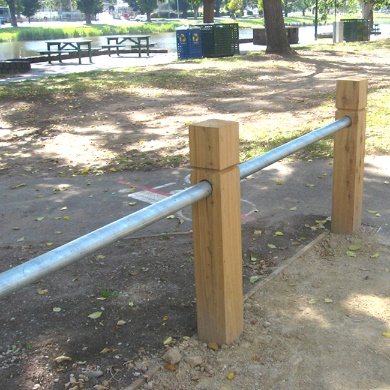 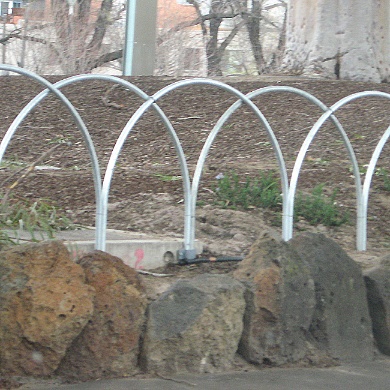 Examples of fencesBicycle parking (Design Standards - 706 Series)The standard bicycle parking hoop can be used singly or (more commonly) with two or more set parallel to each other, depending on the demand and available space. They can be placed perpendicular or parallel to the kerb or at another angle appropriate to the space to maintain required setbacks. The demand for bicycle parking in a given area can sometimes be assessed by observing where people lock their bicycles to fences, poles and other street furniture. The use of existing furniture for bicycle parking is not undesirable unless it interferes with other activities or damages the furniture involved. Therefore, providing bicycle parking hoops to meet all of the parking demand is not always necessary. Placement criteria for bicycle hoops include: Bicycle hoops are generally located along cycling routes, destination points or public attractionsThey should be placed where they are clearly visible, not hidden where bikes are more vulnerable to vandalism or theftMinimum offsets of bicycle hoops from kerbs and building lines should allow for a 2000mm x 600mm zone, centred on the hoop, to keep bikes as well as the hoops themselves clear of traffic, car doors and pedestrian travel pathsWhen placing multiple bicycle hoops in a group, parallel hoops should be spaced 1000mm apart (measure perpendicular to the centre-lines of the hoops)They should be offset a minimum of 800mm from the face of kerbThe absolute minimum footpath width for placing bicycle hoops is 2000mm. The preferred minimum is 3500mm and hoops must be set parallel to the kerb at or below this widthTry to place bicycle hoops so that more can be added in the future if demand increases.Bicycle hoops should be fixed securely to footings rather than installed with gib key sockets, due to the risk of theft. When adding or replacing existing non-standard bike hoops use the current standard design. If there is more than one at a site and they are of an older style, replace all at one time. DESIGN STANDARDS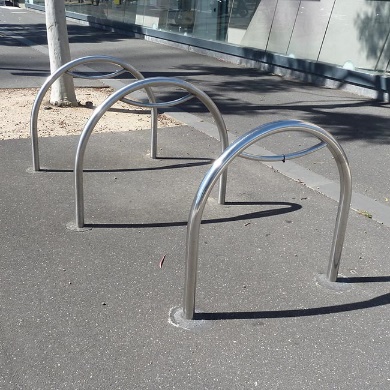 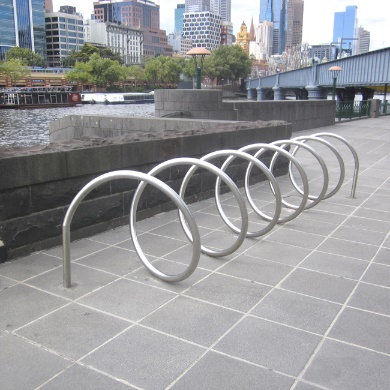 Examples of bicycle parkingSkateboarding management (Design Standards - 705 Series)The Skate Melbourne Plan (2017) guides the provision and management of skateboarding in the City of Melbourne. Skating is recognised as a popular activity, an important form of physical exercise, a valuable focus for social and civic interaction among many age groups, and part of the spectacle of urban activity that is enjoyed even by non-skaters.Design to support skatingThe Skate Melbourne Plan identifies locations where skating is encouraged. Where these are part of the wider public realm – as distinct from special-purpose skate parks – this requires careful design to ensure that skating co-exists harmoniously with other uses, as well as ensuring that materials and surfaces enable and withstand the impacts of skating. Principles and guidelines for skateable spaces are set out in the Skate Melbourne Plan.Design to deter skatingIn places where there is no specific provision for skateboarding, it often causes damage to stonework and furniture. In addition, the risk of skateboarders colliding with pedestrians or unexpectedly entering roadways is a safety concern and can intimidate other users of a space. Noise generation can also be a problem near residential buildings.Physical measures are therefore often required to deter skating, even in parts of spaces where skating is encouraged. These should, in the first instance, consider how to minimise reliance on obvious skate deterrent elements. For example:Integrate textured pavements along or near walls and steps into the design (while ensuring DDA requirements are met)Design seats, walls, ledges etc. with rough textures, heavily jointed masonry, and broadly rounded or angled edges rather than square edges, small bevels or bullnosesPlace furniture and other features to impede clear runs up to edges and slopes that may be used for skateboarding jumpsConsider the need for tactile ground surface indicators (TGSIs) and their impact before installing other deterrents (but never use TGSIs as skateboarding deterrents if they are not needed to assist people with vision impairments).Regardless of these measures, protruding fins and buttons are often required, especially when retrofitting existing masonry. The use of these should consider factors including:Protruding fins and buttons can create tripping hazards and are prone to vandalismAny installation of projecting fins or buttons must be subject to a risk assessment, and a heritage impact assessment where relevantA range of options are available that should be carefully matched to the details of the elements and the character of the space being protectedWhen replacing damaged or missing skateboarding deterrents, match the surrounding detail. DESIGN STANDARDS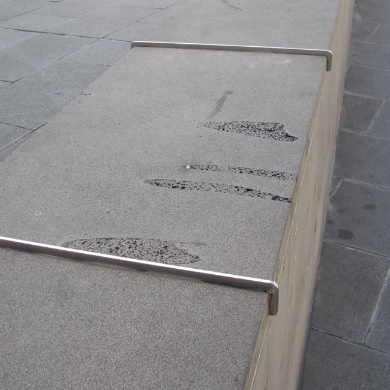 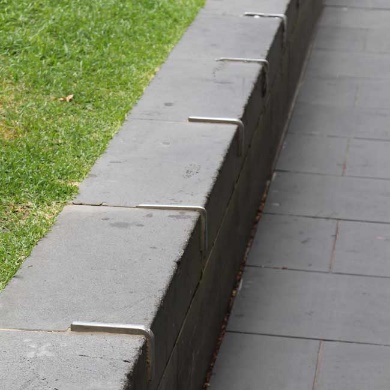 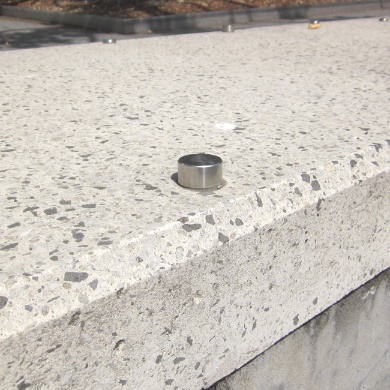 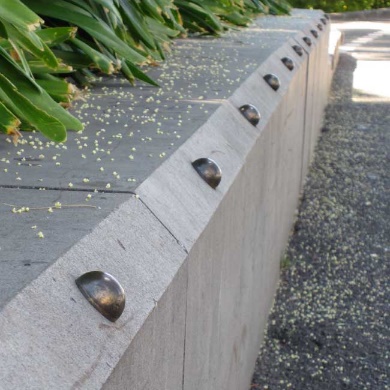 Examples of skate deterrents Public amenities and street trading(Design Standards - 710 Series)Passenger sheltersMost passenger shelters are provided at tram and bus stops by the public transport authority. Site designs must allow space for appropriate shelters including clearances for access around them and for service connections.Other structures for weather protection Provision of weather protection to footpaths with canopies, verandas or awnings is required through the Planning Scheme for building frontages along major central city streets. These canopies should always be cantilevered from the building facade, not supported by columns within the road reserve (except where a building is set back from the title boundary at ground level, and support columns may be acceptable). As such, they affect the design of the public space only indirectly, in preventing trees, light poles etc. from being located within the extent of the canopy.Wind impacts from tall buildings should be mitigated through building design, where possible. However, there are situations where structures may be required to reduce the impact of wind in public spaces. The design and location of wind abatement structures must be approved by the Director Infrastructure and Assets in accordance with planning requirements. Any structure must not obstruct pedestrian desire lines or key views. Typically, section 173 agreements are required for the ongoing maintenance and care of wind abatement structures and remain the responsibility of building owners.Tree planting in the public realm must not be relied upon for abatement wind impacts resulting from new buildings. Street trading facilitiesAll street trading permits are issued by the City of Melbourne. Detailed guidance for kerbside cafes is provided in the City of Melbourne’s Outdoor Cafe Guide, which addresses:Access and design guidelinesOperation and managementEducation and complianceApplication informationThe Outdoor Cafe Guide, additional street trading information relating to current issues, and application forms are available on the City of Melbourne website.DESIGN STANDARDS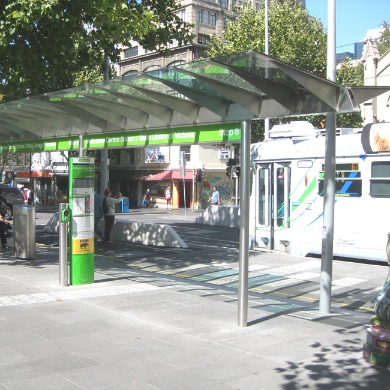 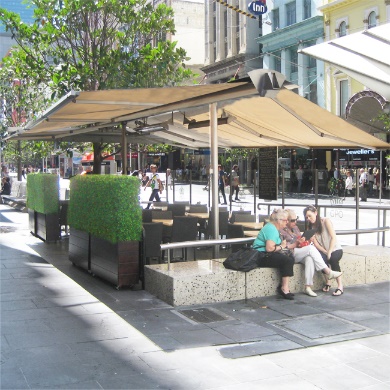 Examples of shelters Public toiletsThe provision of public toilets is usually planned in response to community demand across a neighbourhood rather than on a project-by-project basis. If a project involves a site with an existing toilet that needs to be moved, or the design will significantly change its context, the following factors should be considered:Proximity to pedestrian paths and other facilities or areas where toilets should be maintained Toilets must be visible so they can be found when neededExposure to good natural surveillance is important for security; locations at park edges and in streets is preferred to sites within parksThe location should avoid obtrusive visual impactsUnderground service connections must be availableAccess for all must be ensured including multi-gender considerations to ensure safe access toilets without fear of discrimination or harassment.The City of Melbourne has adopted standard automated public toilet designs that aim to provide a well-presented interior that is robust and easy to clean, an external shell that blends with the streetscape, and has provisions for people with special needs. This should be used in all locations, except in rare situations where larger structures are required for sports facilities or events spaces. Appropriate details will be supplied by the City of Melbourne when needed, upon request.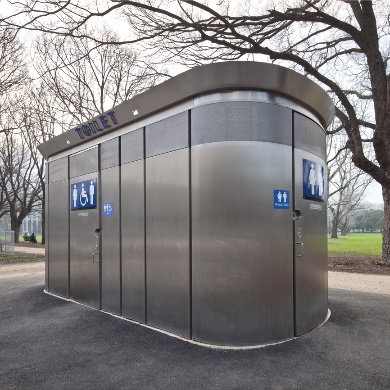 A typical self-cleaning toilet.SignsSigns must be provided in streets and spaces to provide safety, regulatory, directional and interpretive information. While various types of signs are subject to different guidelines, there are some general principles that should be addressed with all sign types:Provide information where it is most requiredPlace directional signs where people make decisions about their route of travel (e.g., at intersections and railway station entries)Complement existing signage systems such as those in train stations and tram stopsEnsure sign type, size and content suit viewing conditionsKeep signs addressed to motorists simple, especially in complex traffic situations, and avoid unnecessary signs at busy intersectionsMinimise the number of signs and only include information appropriate to a siteIf existing signs are inadequate, replace them rather than add new onesAll directional signs should use a consistent design and graphic style to ensure legibility of the system as a wholeSign graphics – including text size, style, colour and its contrast with the background – should maximise legibility for all people (refer to AS 1428 for detailed guidance)International standard pictograms should be used to provide concise and universally recognisable informationIlluminated signs must comply with all standards relating to lighting including the control of obtrusive lightingInformation about events should be provided using separate temporary signs rather than by complicating permanent directional signs.Naming geographical places and roadsThe Victorian State Government’s Geographic Place Names Act 1998 and DELWP’s Naming Rules for Places in Victoria (2016) set out guidelines, principles and procedures for naming, renaming and adjusting boundaries of geographic features, localities and roads. The policy for naming geographical places, including roads in the City of Melbourne is set out in the Activities Local Law 2019 – Policy Operating Statement, Naming of Geographical Places (Including Roads). Any new place name must be used in accordance with the City of Melbourne’s Policy Operating Statement.The naming of roads is handled by the City of Melbourne’s Planning and Building Branch (Land Survey). The naming of public parks and reserves will be guided by the City of Melbourne. Directional and regulatory signsTraffic, street and property signsTraffic/parking signs and line markings must be in accordance with VicRoads standards. Parking signs should be placed on buildings, where possible, or on a footpath adjacent to the car parking space.Every intersection must have street name signs. Where a street is to remain privately-owned, the words ‘Private Road’ must be displayed on the street nameplate.Property address numbersEvery building must clearly display its street address at the main entrance (at a minimum). Use of standard signs makes these easier for people to find and is strongly recommended. When not done as part of the subdivision approval process, allocation of street address numbers to properties is handled by the City of Melbourne’s City Property Branch. Wayfinding (pedestrian) signsGuidelines for wayfinding signage are provided in Wayfound Victoria (2020, Melbourne Visitor Signage Committee). Specifications will be supplied by the City of Melbourne for sign composition, graphics, colours, finishes, fabrication and installation. When final sign locations and types are approved, the City will supply graphic contents including three-dimensional/two-dimensional maps and naming for directional information. Waterways signsSigns are used on land and on berthing infrastructure to indicate navigational hazards, locations of safety equipment, berths, and to direct boat traffic and pedestrians accessing marine facilities. This includes:Ferry signage pylon (pedestrian-oriented, on land)Waterfront regulatory and information pylon (pedestrian-oriented, on land)Waterway regulatory signs (water-oriented, mounted on wharf faces)Life buoy marker signs (on land)Pile caps (colour coded to indicate commercial, public and reserved/private berths)Pile-mounted marina signs. All wayfinding signage associated with waterways is to be consistent with the broader wayfinding system described above. Water-based navigation requirements are the responsibility of Parks Victoria acting as Waterways Manager under the Marine Act 1988. Interpretive and commemorative signsThis section concerns signage commemorating a person or event or to provide information of general interest about a place (as distinct from directional, safety or regulatory information). Interpretive and commemorative signage should only be installed if directly relevant to the place and if consistent with an approved master plan. It should avoid providing information that can be provided more effectively through other media. The number of existing nearby plaques, artworks and other objects may be a reason not to install more, even if another sign seems relevant. This type of signage is usually fixed to a building or pavement, rather than freestanding. Proposals for plaques that incorporate sculptural relief, are three-dimensional sculptures or are artistic works in other respects should be considered through procedures relating to public art acquisition rather than design standards. Memorial plaquesAll memorial plaques are to be informed by the City of Melbourne Plaques and Memorials Policy (2016), are subject to an application process, and must be referred to the Plaques and Memorials Committee for approval. Interpretive signsInterpretive signs differ from directional signs. They can suggest, evoke and arouse curiosity, not just state facts. Convenient walking routes do not determine the best locations. Things other than conventional signs can also be used to interpret a place. Interpretive signs should avoid stating the obvious and encourage people to develop their own personal understanding of a place.Interpretive signage is an expression of a place’s cultural dimensions. Public places are valued for the opportunities they provide for people to interact in public, thereby making their own contributions to the significance of the place. Official statements of meaning may undermine this value. Any interpretive signage should unobtrusively enhance the experience of a place, so that the space itself and the public activity in it remain the focus of people’s attention. Avoid using signs to provide information that can be communicated more effectively using other media such as brochures or a website. Temporary and events signsConstruction signageGuidelines and requirements for signage associated with construction sites is provided in the City of Melbourne’s Construction Management Plan Guidelines (2005). Banner poles A number of banner poles exist across the Melbourne municipality, holding changeable banners that are used to promote public events and major civic occasions.Any future installation of banner poles will be based on a city-wide rationalisation to support wider strategic objectives. Designers of individual projects should not propose new banner poles unless requested to do so by the City of Melbourne. If a project requires existing banner poles to be relocated, or where their context will be significantly changed, consultation must be undertaken with the City of Melbourne to determine whether the banner poles should be re-accommodated within the project boundary. If relocation is required:Banners must be in highly visible locationsBanners should be placed in groups to maximise their impactBanners must not conflict with existing trees and must not limit tree planting opportunities or the growth of trees around themBanners should not be placed near activities that are sensitive to the noise of halyards banging against the poles.Detailed drawings will be supplied on request, as appropriate.Public lightingGood public lighting makes responsible use of energy to enhance people’s experience of the city. It improves amenity, wayfinding, visual comfort, road safety and personal security. Illumination and light fittings contribute to the city’s identity and reveal or exaggerate other features. The City of Melbourne’s Public Lighting Strategy (2021) sets out principles and guidelines for public lighting and should be referred to for guidance in relation to all projects. This includes general approaches to what should be illuminated, where and when, as well as performance standards for lighting levels, control of light spill and glare, etc. This section focuses on light poles, fittings, and associated infrastructure and how these are used to achieve the objectives set out in the Lighting Strategy.Illumination standardsFunctional lighting must be designed to meet or exceed the minimum illumination standards required by the City of Melbourne’s Lighting Strategy, or as otherwise informed by the City Infrastructure Branch and AS 1158. All lighting must be designed to minimise adverse impacts including glare, sky glow, obtrusive impacts on sensitive uses, and impacts on native fauna.Luminaire details, lamp wattage must be resolved in consultation with a specialist lighting engineer to suit the site conditions and the appropriate lighting standard.In areas of staged development of major growth areas, supplementary lighting may be appropriate to compensate for the absence of lighting that is usually provided from adjoining buildings in developed areas.Pole locations and spacingLight poles are typically located at the back of kerb on both sides of streets, or on one side only in narrow streets. They can also sometimes be placed in a median and in this situation may have brackets with luminaires on two sides.Pole locations and spacing should be resolved in consultation with a specialist lighting engineer to meet the appropriate lighting standard and must be coordinated with all other features in the space.Poles must not obstruct paths of travel, passenger access to on-street parked vehicles, and other activities.Pole placement should minimise risks of damage by vehicles. On streets with steep cross-falls, standard setbacks from kerbs may need to be increased.In narrow streets and laneways accessed by trucks, building-mounted or catenary lights are preferred.Indicative typical spacing for different light and pole types are provided in the Design Standards.Light poles & fittings (Design Standards - 601 Series)One of the principles set out in the Public Lighting Strategy is to use a limited range of light types to add cohesion to the urban landscape and to articulate hierarchies of major and minor routes. Each type should be matched to a specific situation and used consistently wherever that situation occurs.Selection of light poles and fittings should be in two key stages:First, identify the appropriate light pole height / mounting system in relation to the space’s functional priorities and scaleSecond, identify the appropriate style to fit with the preferred precinct or neighbourhood character.Support spaces’ functional prioritiesTypical streets with mixed trafficIn most streets with mixed vehicular traffic, typical light pole heights are about 10m. Shorter poles are not adequate to illuminate the width of wide carriageways without causing glare.Pedestrian-only and pedestrian-priority streets and spacesShorter poles may be suitable in narrow streets, in wide pedestrian-priority streets where carriageways are narrow, and along paths in parks, and for pedestrian only routes. The City of Melbourne’s standard styles for these include:Promenade LightWaterways LightPark Light.Consistent use of a distinctive light style for pedestrian-priority spaces helps signal this priority to drivers and bicyclists and is especially important in Shared Zones. These should not be used in streets with typical mixed traffic, as that will compromise their effectiveness as a signal of pedestrian priority.Catenary lighting, especially if suspended at a low level to create a sense of a relatively intimate ceiling height, can also be useful to help signal a Shared Zone.Little streets and lanewaysWall-mounted and suspended catenary lights should be used where footpath widths are minimal, in narrow laneways where poles are vulnerable to damage by manoeuvring trucks, and or a clear ground area is important for other reasons.Plazas, sports grounds, etc.Where a large space needs to be lit while remaining relatively clear of poles, tall poles (>10m) can be used to help achieve an even spread of light and to avoid glare.Streets with tramwaysJoint use poles for lights and tram wire supports are used to minimise clutter along tram routes. Structural requirements for these poles require use of much heavier steel poles than typical for standard streetlights.These poles are also usable to support catenary lights if mounting points on buildings are not available.Small parksIn very small parks, most lighting will be provided by streetlights around the park perimeter. In these situations, it is generally preferable to use light fittings that match those in the street rather than introducing only one or a few lights in a different style. DESIGN STANDARDS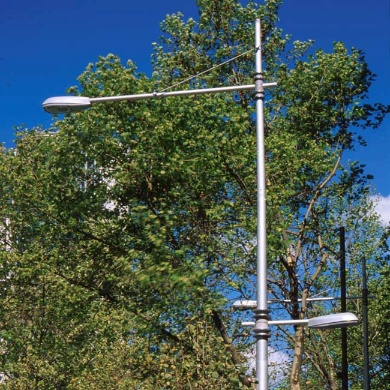 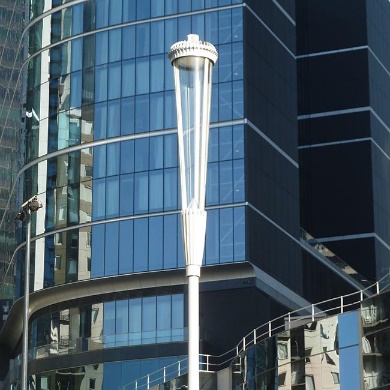 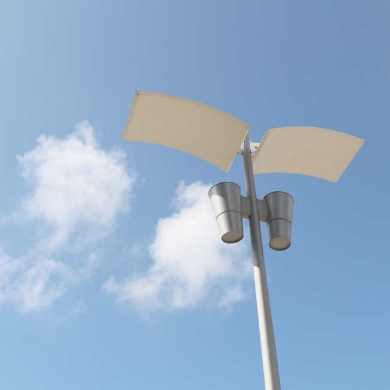 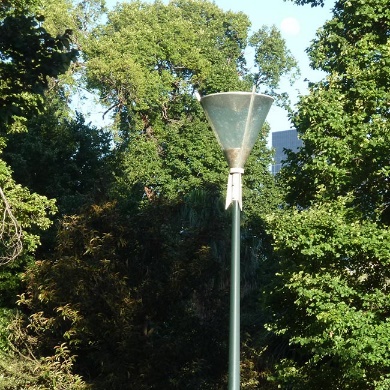 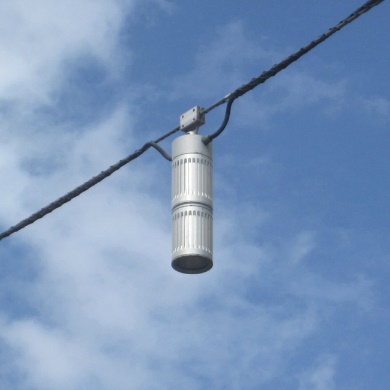 Examples of light poles & fittingsEnhance precinct characterThe selection of light styles should reinforce a consistent character for the city’s various precincts and neighbourhoods, as explained in section B3 Place-Based Design Standards, where light fitting styles for streets, pedestrian spaces, parks, etc. are nominated for precincts or areas including:Capital cityDocklands waterfrontsOther neighbourhoodsHeritage gardens precinctsParkland precinctsMajor boulevardsLight pole and luminaire styles should be used consistently within each of these areas. Do not mix different styles in one area, e.g., do not use Park Lights and Promenade Lights together.Finishes and coloursPole finish and colour options are based on the location:Brunswick Green is used in Heritage Gardens PrecinctsFor other areas, poles are finished in a silver colourThe black painted finish used in Docklands is to be phased out, and any new or replacement poles are to be silver.Detailed specifications for paints and colours are provided with the fabrication drawings.DESIGN STANDARDS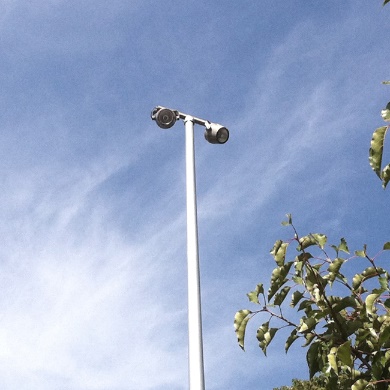 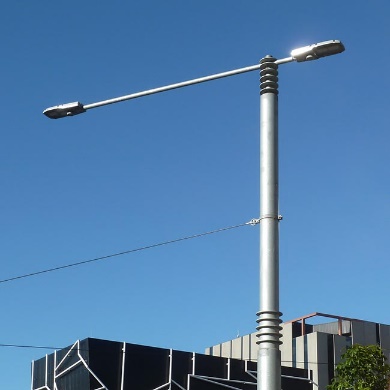 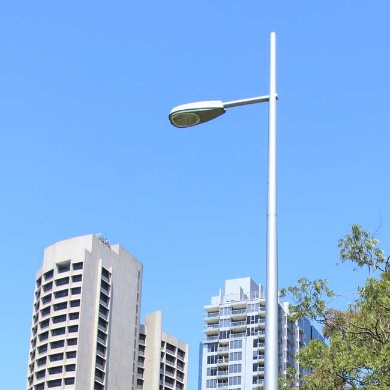 Examples of light poles & fittingsModular elementsThe City of Melbourne’s standard lights have been rationalised into a modular system that uses a limited range of pole heights and a range of brackets and luminaires that can be combined in different ways for a tailored response to functional lighting requirements in different types of spaces and character objectives for different precincts. Most poles that are the same height are the same pole.Most luminaire and bracket styles fit on varied pole heights.The table below indicates approved combinations:NOTESTypical poles are tapered aluminium. *Heavy-walled straight or stepped steel poles are required for joint use poles that support overhead wires for tramways or catenary lighting systems. **The 18m pole is tapered steel and should only be used in special situations due to complications of servicing very tall poles.Note: Some of the City of Melbourne’s standard lights were originally named after the project where they were first used but have now been renamed. The former King Street Light is now the CAPITAL CITY LIGHT reflecting its intended use for streets in Capital City Zones.The former Suburb Light is now merged with the NEIGHBOURHOOD LIGHT as a single design.The former Swanston St Cone Light is now the PROMENADE LIGHT reflecting its use in pedestrian priority spaces.The former Docklands Light, now the WATERWAYS LIGHT, is for waterfronts in Docklands and along the Yarra downstream of Queens Bridge.The former Argyle Square Light, now the PLAZA LIGHT, is for pedestrian areas that need relatively tall poles to achieve large uncluttered spaces.Some older light fittings have been discontinued as standards and their use will be limited to existing locations or they will be phased out. Where these exist and individual lights need to be maintained or replaced until the whole area is changed to a new standard, details are available on request. Power supply and operationIn practice, public lighting involves coordination between the City of Melbourne and the power distribution company (CitiPower or Powercor) charged with operating lighting systems in the area. Functional public lighting – unmeteredMuch of the standard functional street lighting in the City of Melbourne is connected to CitiPower / Powercor circuits and is unmetered. All poles, luminaires, conduits and wiring are owned and operated by the distribution company once commissioned. These must be a current CitiPower / Powercor approved standard or must gain specific approval as a non-standard. Functional public lighting – meteredMany poles and luminaires are not accepted by CitiPower / Powercor and are retained as City of Melbourne assets. These are connected to metered supplies. Maintenance is organised through separate contracts. It is the City of Melbourne’s preference that lighting of parks, plazas and other non-street public spaces has a metered supply, with City of Melbourne ownership of poles and cabling. This enables management of lighting to suit activities and events, as well as enabling designs not supported by CitiPower / Powercor.Decorative lightingCitiPower and Powercor carry no responsibility for decorative lighting, which must be on separate metered circuits with maintenance organised through separate contracts by the City of Melbourne.The use of decorative lighting, and all aspects of its design, is subject to the approval of the Director City Infrastructure. Criteria for approval of decorative lighting include:The performance of fittings, quality of light and glare control must meet performance requirements for functional lightingThe number of different fittings in use should be minimised, within a given site and across the municipality as a wholeVulnerability to vandalism must be minimisedEase of maintenance and replacement must be considered, including accessibility and the ease of opening and servicing components (e.g., moisture-proof fittings that cannot be re-sealed on site when lamps are replaced are not acceptable)Operating costs must be minimisedEnergy use must be minimisedAll lamps and fittings must have a verifiable minimum life of 3 years with manufacturer guaranteesIt should be possible to decommission the decorative lighting without rebuilding or replacing other assetsDecorative lighting must be designed in accordance with relevant Australian Standards, the Victorian Service and Installation Rules and the requirements of the relevant distribution companyAll control gear and switches must be located in public spaces that are easily accessible by City of Melbourne contractors. Electrical industry standard locking devices must be used.The following lighting elements will NOT be approved:In-ground up-lights onto trees will NOT be approved.Light fittings attached to trees will NOT be approved.Control gear under wharf structures will NOT be approved.Power supplies to other featuresPower supply to items such as irrigation pumps, water storage tanks and associated switchboards must be on a metered supply. Solar powered lightingThe City of Melbourne is committed to ambitious sustainability and carbon emissions reduction targets though the use of renewable energy supplies. However, few sites in the City of Melbourne are far from a reticulated electricity supply and the most efficient way to generate solar power is not through the ad hoc use small photovoltaic panels on lights. Solar powered lights are only supported in unusual situations where extensive new electrical supply cables would be required to connect to the grid. Cabinets, conduits and wiring (Design Standards - 710 Series)Cabinets for electrical switchboards and meters must be to City of Melbourne standards. They must be fitted with a power industry standard lock with key number 811A unless written approval has been obtained from the City of Melbourne to use another type. A photoelectric cell should be mounted on the exterior of the cabinet to control operation of lighting. Cabinets should be located carefully to avoid limiting potential use of a space and to minimise visual impacts. In streets and small parks, cabinets should be installed parallel to the kerb. Overhead wiring is not permitted except where part of an approved catenary-supported lighting system.Use CitiPower/Powercor approved orange colour standard conduits of minimum 40mm diameter for underground cabling.All electrical cabling for metered circuits should comply with the current version of AS 3000 and the Electricity Safety Act 1998. For unmetered lighting CitiPower/Powercor and Victorian Electricity Supply Industry (VESI) standards should be followed.ControlsAll new lighting systems must optimise energy management through the following functions:Trimming, allowing lights to be dimmed in small increments, to accurately meet output requirementsDimming, allowing lights to be adjusted in response to changes in use (e.g., very late at night when traffic volumes are lower) Constant light output controls to counterbalance luminaire’s depreciating output as they age.DESIGN STANDARDS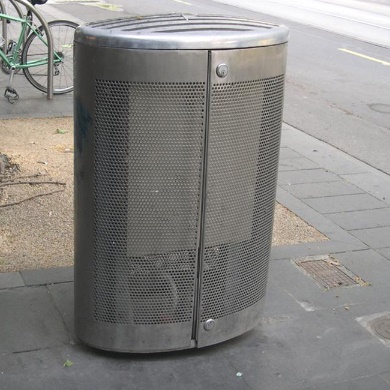 Examples of an electrical cabinetUtilities provision This section addresses issues relating to services provided by third party utility operators or service authorities only as they affect the city’s public realm and assets within it. This section does not duplicate or supersede standards or requirements set out by other service authorities. Refer to those authorities whenever work is to be undertaken near or affecting their assets. Accommodation of utilitiesProvision of space for servicesRoad reserve widths and levels must allow for existing and future services. Third party utility operators and service authorities will be notified of upcoming significant streetscape works. City Infrastructure Branch maintains a Utilities Register that can be accessed to notify third party utility operators and service authorities of the City of Melbourne annual works program and significant works projects.Utilities locations must be in accordance with industry standards.Cement stabilised backfill around underground service conduits is not approved.Pit covers in the road reserve (including footpaths, nature strips and medians) must be capable of taking highway type loadings.Pit covers with infills in bluestone or asphalt paved areas must be filled in with charcoal coloured concrete. Any concrete surrounds to pits must be constructed with charcoal coloured concrete.Pits and pit covers for third party utilities and service authority assets are subject to those organisations’ standards. Alterations to these assets are subject to approval of the relevant third party utility operator or service authority,The provision of services must be undertaken by accredited providers in accordance with designs approved by the relevant third party utility operator or service authority,Public realm designs must consider City of Melbourne requirements for the inclusion of City of Melbourne owned future services through the installation of extra conduits. This is especially important where a relatively high-cost paving design is used. Typically, City of Melbourne owned conduits are for the City’s CCTV and DATA services. Consultation with the City of Melbourne Security Services and Smart City teams is required. Public realm designs shall consider the need for the installation of an additional 90mm PVC conduit at a nominal 400mm depth located centrally along the pavement. All conduit details must be included in ‘as built’ plans and must form part of any handover package.Public realm designers are recommended to consult with service providers to locate and identify third party utility operator and service authority conduits.Impacts of utilitiesThe installation of utilities-related infrastructure in street and other public spaces should be undertaken with care to minimise impacts on the uses of those spaces and to minimise any encumbrances to future public realm changes.Utilities-related infrastructure includes telecommunication cabinets, electrical pillars, electric vehicle charging stations, payphones, various antennae and associated hardware for 5G networks; VicRoads signals and signal control boxes; power poles and substations; and tramway infrastructure.The following should be noted.The location of utilities elements in streets and other public spaces should avoid detrimental impacts on other assets including trees.Pedestrian, bicycle and vehicular circulation routes must be unimpeded, utilities related infrastructure setbacks must be maintained near intersections and crossings to maintain safety. Setbacks from intersections, back of kerb, etc. must be maintained as set out in section D.3 Streets and routes. Contact City of Melbourne City Infrastructure to confirm standard setback requirements.Above-ground elements should generally be located in alignment with other features in streets so they do not create obstructions or squeeze points in busy footpaths.Utility elements must not block views of buildings, entries, shopfronts, paths of travel or infrastructure within streets such as passenger shelters at public transport stops.Utility elements should carry discrete identification of the owning authority but must not be used as a vehicle for advertising. The scale, location and form of all elements must be carefully considered to minimise visual impacts; this objective is incompatible with any advertising.Utility cabinets including, meter boxes, valves, booster pumps, fire services etc. for private developments must be located on private land. They must not be located in public streets or spaces.The location of utility cabinets for private development should minimise detrimental impacts on the public realm and be located to minimise disruption of active frontages.Routine access for meter reading or other servicing activities must not require vehicular intrusion into pedestrian zones.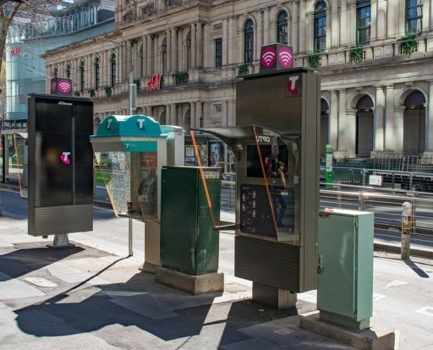 The cumulative effect of utility cabinets and related infrastructure impacts streetscape amenity and contributes to pedestrian congestion on footpaths. It is usually at its worst in the city’s busiest streets, where space is at a premium. Planting & irrigation.Guidance for planting, including species selection, is also provided by other City of Melbourne strategic documents including:Urban Forest Precinct PlansNature in the City Strategy (2017)Climate Change Mitigation Strategy to 2050 (2018)Park master plans and conservation plansThe section below addresses design considerations when delivering the above strategies, with a particular focus on the placement and planting of trees in streetscape conditions.Placing trees in the public realmGeneral guidelinesMaximise the benefits of plantingThe aims set out in the City of Melbourne’s Urban Forest Strategy and Nature in the City Strategy are ambitious, while planting opportunities in many city spaces are limited. Planting is not feasible at all in some spaces. In others, decorative greening is an option but significant contributions to canopy cover targets and habitat values are impossible – and in the context of the Council’s declaration of a climate and biodiversity emergency, investment in merely decorative planting is a low priority. It is therefore important to make the most of opportunities for significant greening where they exist. Designs should, for example:Contribute to increased tree canopy cover across the city as a whole. Achieving the Urban Forest Strategy’s 40% canopy cover target relies on exceeding that target in many areas, especially in off-street spacesPrioritise shading of paved areas that are exposed to sun, to help combat the urban heat island effect. If possible, locate trees towards the centre of roadways, in parking lanes or medians rather than near the building lineSpace trees to maximise canopy cover while allowing for healthy growth, for example:Large canopy trees at 10-12m centres along streetsSmall and medium trees at 6-10m centresUse plantings in parks and small reserves to create impacts beyond the immediate site, compensating for any lack of planting opportunities in surrounding streetsWhere significant planting opportunities exist, invest in soil improvement, passive and active irrigation, and maintenance that will support robust growth and long term tree healthSelect species to complement and extend ecological values of nearby plantings, to create more extensive and interconnected habitat for native animals and birds.Minimise conflicts with uses of streetsLocate trees of appropriate species and scale to maintain safe sight-lines and overhead clearances for pedestrians, cyclists and vehicles. Trees in parking lanes, medians and near the back of the kerb in footpaths should generally be: 10m from the face of kerb of an intersecting street (at an unsignalised intersection)20m from the face of kerb of intersecting street on the approach-side of traffic signals10m from the departure side of traffic signals2.4m from driveways3m from power and light poles2m from fire hydrants.In streets, it is generally preferable to use fewer large trees rather than many small ones, to maximise their beneficial impacts while minimising the number of obstructions created at ground level.Clear footpath space for circulation (see section D.3.1.1 Path widths) should take into account the potential impact of the full size of the tree trunk, tree guards, and tree pits on accessibility. Trees in footpaths must be tall enough that branches are above head height. Species with pendulous branches must not be used.Protect trees from damageProtection of trees should include consideration of the below:Avoid works within in root zones, but if necessary, ensure works are guided by the advice of a qualified arboriculturistProvide tree guards as appropriateDirect trucks and other large vehicles away from areas with low tree branches overhanging carriagewaysUse planting details and surface finishes to limit soil compaction in root zones.See also City of Melbourne documents including:Tree Retention and Removal Policy (2012)Urban Forest Tree Protection Fact Sheet.Minimise risks of damage to assets by treesThe location, selection and planting methods for trees should be considered to minimise the likelihood of damage to other assets.Use planting details that are scaled to allow for the growth of trees (and tree roots) to their anticipated size at maturity. Locate trees only where tree pits of an appropriate scale can be provided.Maintain adequate clearance from underground and overhead services, and from canopies.Locate large trees away from vulnerable structures and pavements. Large trees in the parking lane and medians present less of a risk than trees in footpaths.Consider the use of root barriers in locations where the options above are not viable.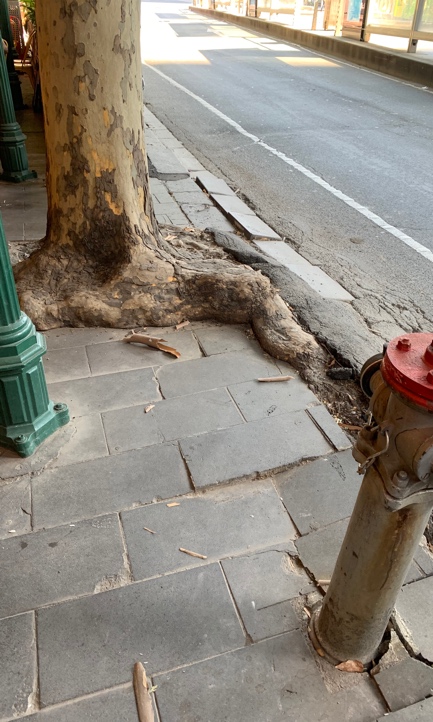 The priority in most streets is to plant large canopy trees that will shade broad areas of paving. Large trees have large root systems.Planting details must allow for the growth of tree roots while minimising the likelihood of damage to surrounding pavements and other assets, and resulting trip hazards.Integration of WSUD features and passive irrigationOptions should be considered to support WSUD objectives. However, any option that collects ground surface rainwater runoff will also collect litter, debris and dust, and is liable to become clogged in a short period. Soil areas that are consistently moist will also attract tree roots and may be clogged or damaged by them. Rainwater collection directly into tree pits has been trialled extensively in Melbourne and has been effective in boosting short term tree growth, but these ‘WSUD tree pits’ are problematic if they become silted up and tree roots outgrow the system.Designs for WSUD features must consider the incorporation of litter and silt traps, maintenance systems, and the isolation of trees and other permanent plantings from areas that may need to be dug out and renovated periodically. Key approaches to consider include:Rainwater soaker pits are encouraged, and should be within trees’ anticipated drip line, but physically isolated from tree planting pits and outside of the trees’ structural root zoneRaingardens or bioswales are specially designed garden beds that filter runoff from surrounding areas or stormwater pipes. Water is expected to pass through the raingarden in a cleaner state than it entered so by definition they will accumulate contaminants and debris and must be periodically renewedPassive irrigation. If this collects runoff from relatively small areas it does not require the complex filtration systems used in raingardens, so it is encouraged on a more widespread basisSubsoil drains should be installed where passive irrigation, rain gardens and bioswales are used to avoid water-logging, unless the plants used are suited to periodic wet conditions (these potentially include trees as well as ‘wetland’ vegetation types).SoilsSoil volumes and qualityAvailable soil volumes supporting healthy root growth are to be maximised for all new planting. Deep soil zones of at least 1.5 metres to accommodate canopy trees should be provided in all areas where planting occurs over structures. It is desirable that soil volumes substantially exceed the minimal volumes defined using standard horticultural formulae for containerised plantings. Greater volumes provide soil moisture reserves and stabilise soil temperatures. Deep soil zones should correspond approximately to the full area of anticipated tree canopy cover within a site. Where possible, they should be even more extensive to allow long term design flexibility and the potential to plant in new areas. Soil type and quality should complement local soil conditions, support selected vegetation types, and support any specialist functions such as raingardens or intensively used grass areas.Use of structural soil and structural soil cellsStructural soils may be desirable when trees are planted in footpaths and parking lanes (i.e., areas subject to significant compaction), and where the area is disrupted by underground services or likely to be disrupted by future services works. Structural soil cell systems are generally only acceptable in areas where future excavation is unlikely and where large clear soil volumes (without crossing services) allow for installation of the modular structure. These situations are very rare in streets.Liaison with the City of Melbourne’s City Infrastructure Branch will help ensure that the most appropriate soil conditions are provided.DESIGN STANDARDS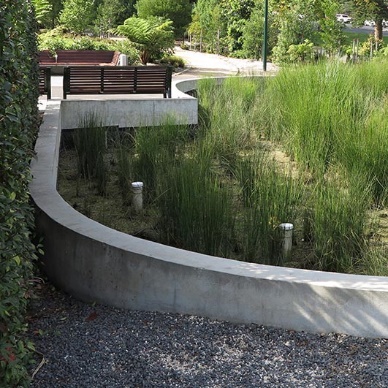 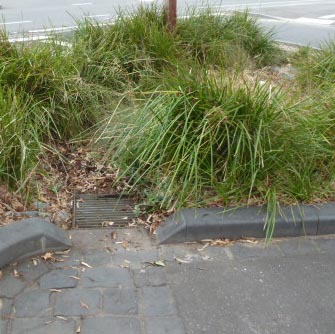 Examples of WSUD featuresTree planting pit details(Design Standards - 501 Series)Trees in roadwaysTrees planted in parking lanes and medians must be large canopy trees, with all branches high enough to be clear of vehicles. Species with pendulous branches must not be used.Trees planted in parking lanes should be spaced to maximise canopy cover along streets while allowing for efficient kerbside parking layouts (e.g., with clear parking bay lengths of two or three cars).Depending on context and the size of the planting area, tree pits in roadways may be designed as:Raised ‘tree islands’ or medians, defined by kerbs
These generally need to be large enough that the distance from the tree to the kerb is greater than the front and rear overhang of vehicles (beyond their tyres) to avoid damage to tree trunks during parking manoeuvres. Flush with the surrounding paving
This requires the use of bollards or other elements to prevent vehicles from driving into the planting zone.Sunken below the surrounding paving to collect rainwater
This requires the use of bollards or other elements to prevent vehicles from driving into the planting zone. The risk of trip hazards also needs to be considered with this option.Tree pits in roadways are typically finished with a granitic gravel mulch (NOT a highly compacted gravel pavement).Finishes around existing trees in footpathsGranitic gravel is often used to finish tree pits in footpaths and is acceptable in many relatively quiet residential streets. However, in busy central-city areas, people walk across tree pits and track gravel onto surrounding pavements and into shops. Gravel also erodes easily on slopes. Within the Capital City Zones, Docklands and in other locations with steep slopes, tree pits need to be finished with a more stable material. The City of Melbourne’s standard material for this stabilised tree pit finish is a layer of permeable pebble-epoxy paving. Depending on the growth habit of the trees, this surface is likely to be relatively short-lived due to the expansion of roots near the base of the tree. As it requires more complicated maintenance than the simple topping up of granitic gravel, it should not be used where granitic gravel is adequate. Tree pits around existing trees typically need to be scaled in response to a combination of factors including:The tree trunk sizeThe extent of shallow structural rootsFootpath clearance requirements.DESIGN STANDARDS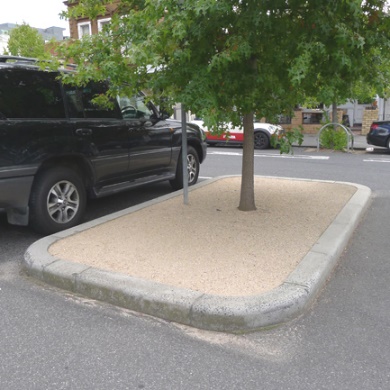 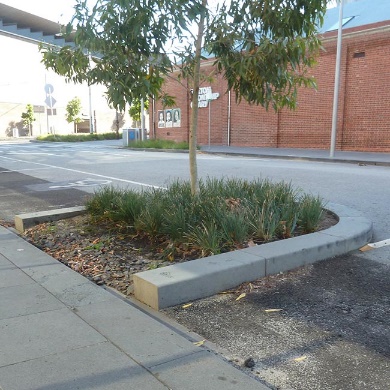 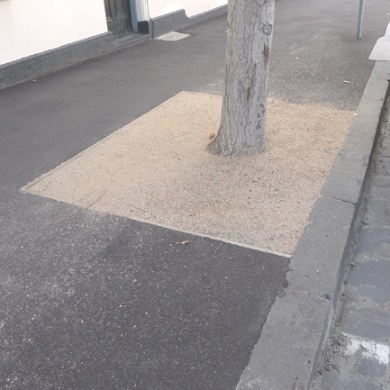 Examples of tree pitsNew trees in footpaths Over the past several decades, typical tree pits used in the City of Melbourne have been 1200 x 1200mm. These have proven to be inadequate for mature canopy trees. Maintaining a safe surface on tree pits, and pavement heave around trees, have become widespread problems. To avoid these problems, tree planting details in footpaths, plazas and other paved pedestrian areas should provide:A generous opening in the pavement that allows space for the trunk when mature and for any flared base of the trunk, and that is also large enough to allow for removal of a dead tree, and replanting with an advanced specimen. A grate over the opening with a set-down to the soil, allowing for root growth without exerting pressure on the surrounding paving. The grate must be trimmable to allow for tree growth.If a grated option is not feasible, provide a flexible surface near the tree to allow for root growth. Tree pit sizes Tree pit sizes are typically a compromise between the best outcomes for tree growth (usually calling for a larger opening) and access requirements along footpaths.The absolute minimum tree pit size should be 1200 x 1200mm and this should generally only be used for small species.The preferred minimum is 2 x 2m min. for a large canopy tree.The preferred standard is a 2.5 x 2.5m overall grate.Pits may need to be rectangular, and/or off-centre to the tree trunk to work within constraints of narrow footpaths or to protect existing shallow tree roots. In such cases, the total area of the tree pit should be no less than for an equivalent square pit.Grate and other surface finish optionsStandard options for the surface finish of tree pits include:Steel gratesFibre-reinforced polymer grates – these are more economical than steel for large-scale grates and also allow for trimming around tree trunks as they grow.If for some reason a grated pit and set-down planting level is not possible, a flush finish with granitic gravel or pebble-epoxy paving can be used as for existing trees.Tree guardsThe protection required varies in relation to the type of threat: trees in some locations are especially likely to be targeted by vandals or hooligans, while those in other areas are vulnerable to impact by vehicles.The City of Melbourne’s standard tree guard options relate specifically to the type of tree pit they are used with.Do not use unnecessary permanent tree guards.Most ‘permanent’ tree guards should be able to be removed when trees have grown enough to be safe from damage without them.Trees in lawn or garden areasProtect trees from damage by mowers and string trimmers.In areas of closely spaced trees, use a mulch surface or ground cover planting other than lawn.DESIGN STANDARDS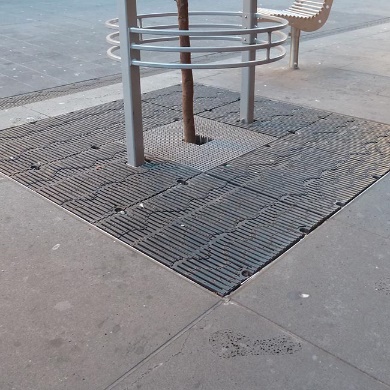 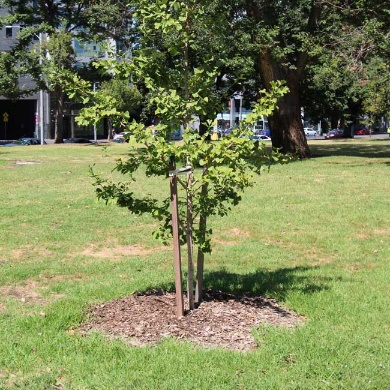 Examples of tree pitsOther plantings LawnIn most cases and unless otherwise agreed all turfed areas should be warm season kikuyu. As kikuyu can spread invasively, careful attention must be given to the delineation of the edge of the lawn where it adjoins other planting areas. Ideally, paved pathways will be used to separate grassed areas from garden beds to ensure a complete barrier. The appropriate detail for other types of barriers depends on the context, including maintenance regimes and soil type (i.e., kikuyu runners spread at greater depth in sandy soil than in clay). Planting beds and understoreyThe guidelines below apply primarily to streets and other busy urban spaces. Parks offer more flexibility and planting is often a focus of their design; refer to relevant master plans for guidance. Prioritise tree planting in most areas Understorey planting should not displace trees.Avoid planting ground covers in trees’ structural root zones, where they will compete with the trees when they are young and fail when major tree roots later dominate the space.Use areas with substandard soil volumes for understorey. Where above-ground space for canopy trees is lacking, but there is soil to plant in, consider the use of climbers.Design to support functional valuesUnderstory plantings may be useful as a part of pedestrian barriers, in some situations where they are required, to reduce the hostile appearance of barrier fencing.Raingardens may be appropriate for stormwater treatment.Provision of extended and enhanced habitat for native fauna should be pursued where appropriate, but the priority for implementation of the Nature in the City Strategy is to extend and complement existing significant habitat areas (e.g., in Royal Park). Small isolated areas of understory plantings in busy streets will have little habitat value. Minimise potential conflicts with other uses Locate understorey plantings or provide protection to avoid damage from trampling.Use planting to support, rather than displace, public use of public spaces.Ensure safety Ensure that vegetation will not create places of concealment or obstruct sight lines for circulation safety, wayfinding, etc.Design to enable maintenancePlantings must be selected and designed so they can be well-maintained without unreasonable expense.Limit high maintenance plantings to areas with an agreed strategic importance. Avoid plantings in sites that are dangerous to work in, e.g., because of exposure to vehicular traffic.Avoid plantings that require types of maintenance that are not supported by existing City of Melbourne procedures.MulchesAll planted areas must be adequately mulched. The type of mulch used must suit the planting type and situation, e.g., organic mulches that float are inappropriate in biofiltration beds.Irrigation and drainageThe City of Melbourne aims to balance the use of finite water resources against community expectations for public spaces. This requires irrigation to make spaces more usable for recreation, to provide shade during hot weather, and to meet aesthetic ideals connected with historic landscapes. Where possible:Design landscapes to be irrigated efficiently with access to both potable and stormwater where practicable.Use passive irrigation, directing rainwater runoff from paved areas into planted areas.Maximise the extent of permeable surfaces to let air and water into the soil, especially within trees’ anticipated drip zone, and in low-lying parts of the street where water collects.Incorporate stormwater collection and re-use systems.Use subsoil drains in combination with bioretention areas and passive irrigation to avoid waterlogging of soils.All design and documentation, materials supplied, and work carried out should be in accordance with relevant Australian Standards as well as the criteria set out below. Consideration should be given to rainwater collection tanks and other WSUD systems. The City of Melbourne must be engaged to discuss the use and design of these systems for public realm works. The following provides general guidance.Irrigation zones and system typesIrrigation zones should be classified by vegetation type:Turf grassTreeGarden bed.No single irrigation valve should water more than one zone. Multiple valves per zone may be acceptable for specific design requirements. High profile turf areas should be irrigated with pop-up sprinklers.All high profile garden beds should be irrigated with pop-up sprinklers or risers and spray heads as needed – based on the plant selection and anticipated irrigation requirements.For trees planted and maintained by the City of Melbourne no dedicated tree irrigation systems should be provided unless the trees are containerised and not in a natural soil profile.  Irrigation control systemsAll irrigation controllers must be compatible with the City of Melbourne's 'Irrinet' control system, which allows for remote operation through a central computer. All irrigation control infrastructure must be operated by the developer's maintenance representative until final hand-over is given. At final handover the developer will arrange for the new controller/s to be connected to the City of Melbourne’s system. Power supply to items that are part of the public realm must be on a metered supply, such as irrigation controllers, garden and lawn sprinkler pumps, water storage tanks and associated switchboards.To ensure compliance with the City of Melbourne’s standard irrigation specifications, irrigation system design must be confirmed with the Parks Services Branch prior to the Municipal Design Approval. Implementation and establishmentTree supply and plantingTree quality should meet Australian Standards for Tree Stock for Landscape Use (AS2303:2015).See also Specifying Trees: A Guide to Assessment of Tree Quality (2003), Ross Clark (published by NATSPEC).Tree size at plantingAdvanced tree stock, (nominally trees 2-4m in height), should be planted in most locations including parks, footpaths, median strips in main roads, and nature strips. Super advanced stock (200L and greater) should only be considered where an extended maintenance regime (2 years plus) can be implemented. Typical planting sizes should be as follows:2-3m high, 45L/50cm container3-4m high, 100 L container.Support for tree establishmentWateringTurf or generalised garden irrigation systems are unlikely to provide the necessary water requirements for healthy tree establishment. Unless a dedicated tree irrigation system is provided, targeted hand watering to the root zone will be required during the establishment period after planting. The operation of dedicated tree irrigation systems should be informed by regular soil moisture analysis within and surrounding the tree root ball. StakingProvide temporary staking to stabilise trees and protect them from vandalism. Two timber stakes should be installed to all trees.Only trees requiring tying should be tied. Stakes should be 50 x 50mm hardwood, 1800 or 2400mm long.Drive stakes straight into the ground to a depth of approximately 800mm. Stakes must not be driven through the root ball. Install so that trunk or branches do not rub against stakes. Trees with steel tree guards can be secured to the guard if stabilisation is required, and do not require additional timber stakes.Ensure stakes, ties and other temporary protective measures are fully removable at the appropriate time.Planting over structures and in containersPlanting over structuresThere are significant issues with containerised plants and planting over structures which make these options of last resort with respect to greening of the public realm.Due to limited soil volumes, containerised trees rarely grow to a large size, so they are ineffective at providing shade or a human scale in relation to large buildings.Containerised plants often have a relatively short lifespan.Replacement planting is often difficult without damaging structures, waterproofing membranes and drainage systems.It may be impossible to redesign plantings to respond to new expectations if constrained by below ground structures. Containerised plants are vulnerable to heat and drought, as they lack the surrounding mass of natural ground conditions which helps stabilise soil moisture and temperatures. Irrigation is critical for containerised plants in Melbourne’s climate, and failure of irrigation systems is often catastrophic.Public spaces should be planned and designed to minimise any demand for planting over structures. Ways to do this include:Maximise plantings where there is natural groundUse spaces on structures for buildings or for activities and facilities that suit open, treeless sitesWhere effective soil volumes on natural ground are limited by a high water table, contaminated subsoils or other factors, build up the level to increase the available soil depth.If planting over structures is deemed to be appropriate:Create a few large planters rather than many small ones. This helps to minimise their surface area and exposure to heat, reduces the risks associated with localised failures of irrigation systems (e.g., if an individual dripper outlet becomes clogged) and provides greater flexibility in replanting. Use lawns, ground covers or shrubs rather than trees, as these can be reinstated more easily in the event of failure. Use species that tolerate drought, high temperatures and wind.Ensure sub-structures have the capacity to support at least 1.5m depth of saturated soil and associated live loadings, including maintenance vehicle access. Ensure soil media meets Australian Standards for containerised soils, and that drainage and irrigation systems are robust and proven in other instances. Movable plantersMovable planter boxes or potted plants are inappropriate in most public landscapes except as temporary decorations.As a temporary feature, movable planters may be useful during the establishment phase of a new project when permanent plantings are small. Movable planters are strongly preferred over temporary in-ground plantings at the base of trees, as irrigation for the latter is likely to encourage shallow tree root growth that exaggerates later problems with pavement heave. If the containers are likely to have greater visual impact than the planting they support, planters are not supported.Moveable planter boxes may also be permitted as part of the furniture and screening provided by a kerbside cafe operator. These cafe planters are supplied, installed and maintained at the expense of the cafe operator. The design, placement and maintenance of such planters must conform to requirements as detailed in the City of Melbourne’s Outdoor Cafe Guide.Maritime worksThis section describes standards for wharves and floating infrastructure intended to become public assets. It pertains to works in or adjacent to the Yarra River, Victoria Harbour and Moonee Ponds Creek. Except for a portion of Moonee Ponds Creek, all of these are tidal zones within Melbourne’s municipal boundaries.Responsibilities for coordinating waterways development, provision of infrastructure and the improvement of recreation, leisure, tourism and water transport are shared across several organisations.The City of Melbourne Recreation and Waterways Branch carries responsibilities for Docklands waterways as Committee of Management under the Crown Land reserves act. Responsibilities include allocation and licensing of berths for vessels, direct management of Melbourne City and Yarra’s Edge Marina, day to day operations of the waterways, contract management and marina leases management.Specific to the lower Yarra River, the City of Melbourne is responsible for the lower and upper promenade along Southbank, leasing of rowing sheds, and tourist signage.Melbourne Water is responsible for the environmental management of all waterways, including the bed and banks of the lower Yarra River. This includes drainage and sewage systems, treating and supplying drinking and recycled water and flood protection.Parks Victoria is responsible for recreational activities on the Yarra and Maribyrnong Rivers.Parks Victoria manages facilities for navigational safety and port infrastructure for commercial activities. This includes tour operators and fishing charters, as well as recreational activities such as boating and boating zones, pier promenading and fishing.DELWP provides policy advice on marine conservation, coastal issues and local ports.Strategic guidance for the public realm along waterways is provided by:Yarra River Protection (Wilip-gin Birrarung murron) Act 2017, State Government of Victoria Yarra River – Birrarung Strategy (2019), City of MelbourneMoonee Ponds Creek Strategic Opportunities Plan (2019), City of MelbourneDocklands Waterways Strategic Plan 2009-2018 The section below sets out design standards that should be applied when delivering the above policies and strategies.Functional criteriaEssential access and navigationWharves and marinas must provide universal access. Gangways should typically be provided for vessel access. Where gangways are not provided the vessel/landing gap should not exceed 100mm. All surfaces must be non-slip. Emergency vehicle access and any other emergency authority requirements must be provided to all wharves and marinas. Developers will be required to provide evidence in the form of a letter from emergency service agencies that the design meets their operational requirements.The navigation requirements of Parks Victoria, as Waterways Manager under the Marine Act 1988, must be met.Safety equipment (Design Standards - 708 Series)Lifebuoys and ladders must be installed as per the Guidelines for Water Safety at the Melbourne Docklands (Places Victoria, DM# 4131306). Generally, lifebuoys should be installed at 150m intervals and ladders at 50m intervals. Ladders are required when freeboard exceeds 0.5m, such as a wharf or commercial pontoon, and should be:In line of sight from water's surfaceLocated to allow clear access to the ladder when berths are occupiedEdge protection should be removed at ladders.Servicing functionsServicing functions (boat refuelling, waste disposal etc.) should be kept as far away from pedestrian activities as feasible.During the planning process, consider locating servicing functions adjacent to the buildings and land-based functions they are associated with. For example, an arrangement could be made to share compactor bins for waste disposal in an adjacent building.Utilities provisionWhere a maritime structure is to provide support for services or utilities, the developer must obtain written approval from the relevant authorities and certification of the design. The design must consider the following elements:Mooring pointsFirefighting equipmentService pedestal equipment detailWaste management (sewer, rubbish, recycling, general waste)LightingElectricitySignage.MaintenanceAll maritime components should be designed for minimum maintenance or for ease of maintenance.Structures must be designed to minimise debris and litter mat formation. The design should allow for access to all structural members for inspection, repair or replacement. DESIGN STANDARDS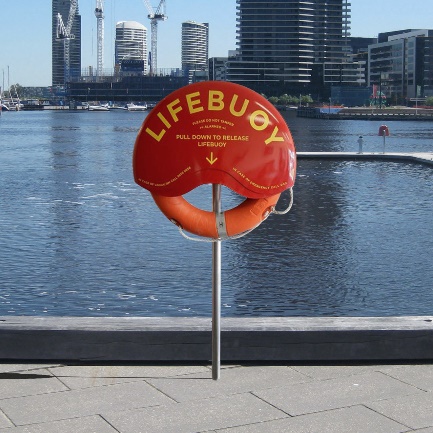 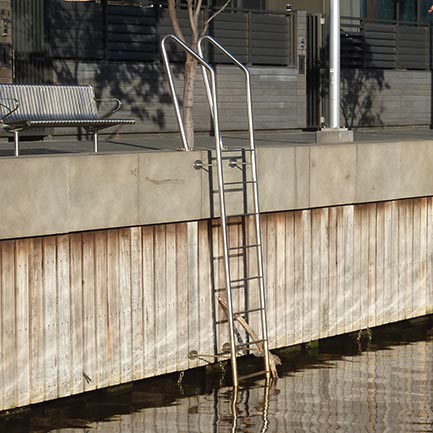 Examples of marine safety equipmentStructural criteriaStructural loadsThe maximum tonnage limit for vessels mooring adjacent to a public maritime structure must be defined, having regard to the proposed use.Structures must be able to withstand current, log strike, debris and litter mat forces associated with flood velocities up to and including those associated with a 1 in 100 year flood.Structural isolationMaritime structures must be designed to act as independent structures:If ownership of the structure is to be transferred to the City of Melbourne, the developer must demonstrate structural support is not required for adjacent structures, and the developer must provide evidence to the satisfaction of the City’s City Infrastructure Branch as to how this has been achievedIf complete structural independence cannot be economically achieved, the developer will retain ownership of the structure and transfer the area above the structure to the City of Melbourne for ongoing care and maintenanceThe structure must not compromise the integrity of adjacent structures. It must be designed to withstand lateral impact from marine vessels without affecting adjacent owned structures.Design lifeThe minimum design life for all structural maritime elements must be 50 years. The infrastructure in total, including all piles, decking, pontoons and associated elements, must be designed to last a minimum of 25 years with minimal maintenance. Design life requirements will be fulfilled if all structural, functional and safety requirements are met throughout and at the end of the stated period, although there may be a need for major maintenance to prolong the service life beyond this. For design purposes it must be assumed that only preventative and isolated maintenance will be necessary during the design life.For concrete elements, it will be assumed that the end of the service life will be reached after a maximum of 8 years from corrosion initiation.The condition of any existing member that is to be re-used must be investigated by means of a thorough condition and material testing survey. It is expected that condition surveys and inspections will continue to be an important part of the lifetime maintenance regime.See also:Loading Information for Wharves and Marinas (2011), City of Melbourne, DM#6727610.Cleaner Marinas – EPA Guidelines for Protecting Victoria’s Marinas (1998), Environment Protection Authority, DM#4258589Design Guideline for Floating Assets Including Marinas and Walkways (2011), City of Melbourne, DM#6524288Public Safety on Wharves (no date), P.D Cummings and J.A. Imrie of Kinhill Pty Ltd., DM#6850601 Glossary and
abbreviationsSigning pageThe Design and Construction Standards for Public Infrastructure Works in the City of Melbourne is issued by the Melbourne City Council this day of 2021.Signed by Craig Stevens, Director City Infrastructure	
pursuant to an instrument of delegation authorised by a 
resolution of the Melbourne City Council AppendicesAppendix C1 – City of Melbourne submission drawing standards All plans and drawings must:Be drawn to scale, with the size of the drawing original indicatedShow north point and maintain consistent drawing orientation within the drawing setProvide accurate and complete annotations and dimensionsDisplay an appropriate drawing title, number and date for referenceShow all levels to Australian Height Datum (AHD) and all coordinates to Geocentric Datum of Australia (GDA) 1994.Data format requirements include:CAD files must comply with City of Melbourne’s CAD standard (refer Part A, Chapter 7: ‘Practical Completion’)GIS electronic files must include descriptive documentation, spatial data and metadataPDF files must include embedded fonts for all text and symbols usedElectronic copies of reports, maintenance manuals and other text documents must be in either Microsoft Office or PDF formatGIS, PDF and CAD files must be provided.The documentation of any proposed works must, to an extent appropriate to the purpose of the documents:Be comprehensiveBe concise and well-ordered, with minimal duplicationPresent a fully coordinated design that integrates proposals for underground services, sub-structures and geotechnical elements with all above ground elementsBe consistent and fully coordinated with other drawings in the set and professional inputs to avoid contradictions, omissions or ambiguities (e.g., civil engineering drawings coordinated with landscape architectural drawings and with services drawings)Include a plan showing the current and proposed title boundaries in relation to the proposed public realm worksFor public artworks, maquettes must be handed over to the City of Melbourne Art and Heritage Collection.Typical scale for drawings Set-out plans at 1:100 Longitudinal and cross sections at 1:20 vertical and 1:200 horizontalDetails as appropriate for construction purposes.Unless otherwise indicated, submit multiple complete copies of all documentation including:Two full size hard copy drawing setsThree A3 size hard copy drawing setsElectronic files (PDF format) of all documents.Appendix C2 – Public Realm Design PlanUnless otherwise agreed on a project specific basis. The preparation and submission of the integrated Public Realm Design Plan must be completed in accordance with the project brief and approved in stages as described below.Public Realm Design Plan - Schematic Design Stage The schematic design stage reflects the public realm design brief and produces the first high level but comprehensive public realm design sufficient for review and approval to proceed to the next stage. The stage responds to the strategic, functional and qualitative aspects of the brief and provides a design vision, its major components, their descriptions and their relationships in physical terms.The design should reflect the integration of all design, construction and management considerations relevant to the scope, size and complexity of the site and the extent to which works are renewal of existing conditions as opposed to new works.This stage, if required by the brief, also provides information to further develop a construction budget, its break down and a preferred procurement method. Responses needed to regulatory requirements also become clear.Outputs required at this stage are typically:A project design programA feature, level and services plan appropriate to design requirementsGeotechnical and horticultural soils reports as appropriateSite and context analysis as relevantPreliminary illustrative options, plans, sections, elevations of key elements, buildings and structures as necessary to convey the functional, spatial and material aspects of the projectDesign presentations and discussionsSecondary digital outputs (plans, sections, elevations where appropriate)Outputs to assist internal / external stakeholder input (as determined by the brief and likely to include community engagement outputs)Acknowledgement of the horticultural, built form, traffic, waste, stormwater, lighting and public art considerations particular to the projectResponses to City of Melbourne cultural, heritage, sustainability and public safety policies and practices and obligationsPreferred options and selected precedent images of settings, hard and soft materialsIf required, a draft and a final costed schematic design proposal package Identification of further specialist inputs/opportunities and/or further investigations needed and provision of advice on briefs for these services.City of Melbourne approval of the schematic design is required prior to advancing to the design development stage.Public Realm Plan Design Development Stage This stage reflects the public realm design brief and develops the approved schematic design into a final, costed design solution of sufficient scope and detail for review and approval by all required parties. It provides confidence to all parties that it is the appropriate basis for full documentation for construction. The goal of the stage is to demonstrate that the issues of planning, design, materials selection, construction and constructability, staging, management, services and co-ordination of specialist skills have been addressed and integrated into the proposal and will ensure an effective project outcome.The stage addresses the following:What (if any) agreed changes are needed to the schematic design (due to design considerations, cost, specialist inputs)?What are the agreed materials and finishes and the resolutions / refinements to any design issues not resolved in the schematic design stage?What outputs best assist internal / external stakeholder input (as determined by the brief and likely to include community engagement outputs)?What specific outputs are required for approvals / referrals (for example, Planning Permits)?Is the final design development documentation clearly traceable to the approved schematic design?Are all horticultural, built form, traffic, waste, stormwater, lighting and public art considerations understood and reflected in the design?Are City of Melbourne’s cultural, heritage, sustainability and public safety policies and practices addressed?Does the final design development documentation, including the cost plan, enable formal approval and progression to the next stage?Outputs required at this stage are typically:Design studies for components and / or areas of the public realm to further confirm practicality, appearance, cost or similar parameters, whilst retaining the agreed design approach of the schematic design Ongoing development and refinement of the approved design by all involved consultants and the City of Melbourne’s stakeholders, including the incorporation of all authority requirementsResolution of all outstanding design issues and responses to servicing, management and maintenanceClarification of such matters as power and water supply, metering, sewer connections, monitoring and control systems, waste management and wayfinding signage.Additional Planning authority or other authority submission drawings (where relevant)Scale digital plans, sections, elevations, photo simulations, material samples, preliminary audits (play, accessibility, building surveyor, safety, CPTED) sufficient to provide confidence in the preliminary design development proposalOutputs to assist internal / external stakeholder input (as determined by the brief and likely to include community engagement outputs)If required, a draft and a final design development cost plan.Information on elements proposed must respond to the brief and typically include:Location and intended materials of buildings, other structures, road and pedestrian paving, park/street furniture, planting and play equipmentThe specific management approach for any areas where subsoil contamination has been identifiedTypical plants and turf typesRequired soil preparationFor any containerised planting, a description of required maintenance, management and replanting and confirmation of life expectancy drainage and water-proofing systemsAny arrangements with the City of Melbourne for plant supply or supply and installation The approach to irrigation layout, water storageWater sensitive urban design (WSUD) elements as relevantResponses City of Melbourne cultural, sustainability and public safety policies and practicesLocation and type of public lightingPublic art locations and provisionManagement and maintenance aspectsCity of Melbourne approval of the design development is required prior to advancing to the construction documentation stage.Public Realm Construction Plan Documentation Stage This stage reflects the brief and incorporates any agreed design amendments resulting from the design development stage and cost plan. It is focused on the production of fully dimensioned and annotated digital drawings, written specifications, material schedules, material samples and any required pre-ordering (materials / equipment) necessary to tender the works and / or produce the desired design on the ground to an agreed budget and program. The stage addresses the following:Coordination of documents with relevant documents produced by other consultantsFurther discussion with specialist suppliers, contractors, approval bodies as necessaryAdvice on tendering / implementation methodsOutputs to assist stakeholder input (as determined by the brief and likely to be ‘for information’ outputs)Design audits (for example, play, access, safety)Client approval If required, production and review of a draft and a final construction pre-tender cost planFormal design reviews by stakeholders as required for the documented works to proceed to constructionElements addressed must reflect the brief and typically include all documents necessary for street and open space construction including plans, cross sections, longitudinal sections, details, specifications and schedules typically including:Comprehensive and detailed earthworks and grading plans, set-out of kerbs, channels, paving, tree planting pits, grates, buildings, structures, buildings and other featuresFor streetscape improvement works: construction notes, legend, site plan, plan showing location of services, longitudinal and cross-sections, construction details and specificationAccurate locations and details ( including types, locations, sizes, cover lid types) of all underground service access points, pits, manholes, traps, outlets, cabinets for all utilities including water, sewer, power, gas, drainage, cathodic protection systems, traffic signals, cabinets, irrigation controls, drainage pumping stations, telecommunications cables, mobile phone towers and gross pollutant trapsWater sensitive urban design (WSUD) elements as relevantLocations of new utilities including depths and offsetsProposed spare conduits to allow for possible future services and to eliminate the need to excavate the paving in futureIdentification of all construction materials including those for kerbs, channels, pavements and other surfaces, structures and buildingsMaritime worksConstruction details including footings, paving substructure and joint detailsStreet furniture types, materials, locations, quantities and installation detailsAll street sign types, locations, materials, quantities and installation detailsAll poles, for example, for signs, tramways and lightingSub-surface and surface horticultural treatments to the site supported by a horticultural soils analysis report and responses to the recommendations of the reportIrrigation and water storage detailsPlanting plans for all trees, shrubs and other plants Confirmed orders and costs for tree planting and maintenance to be undertaken by the City of MelbourneSchedules of numbers, botanical, common names and cultivars of all trees, shrubs and other plants, including supply size and ultimate growth sizeFor any containerised planting, a detailed maintenance and management plan, schedule of procedures for replanting and confirmation of the life expectancy of drainage and water-proofing systemsConfirmation of any arrangements with the City of Melbourne for plant supply or supply and installation Location and type of public lightingApproved public art locations and related documentationManagement, maintenance and hand-over requirements including a management policy for any areas of soft landscaping where subsoil contamination has been identified.A geotechnical report for the site must be submitted. It must be prepared by a National Association of Testing Authorities (NATA) approved laboratory and supported by calculations and engineering details including:Pavement design assumptions and calculationsEstimates of likely settlement of road and footpath pavements, adjacent structures and differential settlement, including details of the accuracy or confidence limits of this estimateDetails of design measures to mitigate the impact of ground settlement and to allow for likely differential settlement between roads, footpaths and structures on piles.City of Melbourne approval of the public realm construction documentation is required prior to advancing to the implementation stage.Appendix C3 – Typical Public Realm Construction Hold PointsHold Points specifically required by the City of Melbourne will be provided for incorporation into the technical specifications used for any construction contracts. Examples of typical City of Melbourne hold points are as follows below.Typical Hold points for civil works, (carriageway, vehicle and footpath works assessed separately)Meeting prior to commencement of the works Sub-grade inspectionInspection of kerb and channel alignment Proof rolling of road baseReinforcement prior to concrete pourFirst 10m² of bluestone paving, if relevantPipe bedding and laying before backfillingConnection of legal point of discharge.Typical Hold points for lighting worksApproval of design drawings must be obtained from the City of Melbourne prior to installationDetails of the electrical contractor must be submitted to the City of Melbourne prior to starting workApproval must be obtained from the City of Melbourne before backfilling or concreting trenches or footingsIt is mandatory for the City of Melbourne to inspect the lighting system at the commissioning of electricity, at City of Melbourne Practical Completion and at City of Melbourne Final Completion.Typical Hold points for soft landscape worksTrees to be removed and protected are marked on site and protection measures inspected by an Arborist to ensure compliance with the Tree Protection Plan Achievement of proposed final levels with preliminary set out of garden beds/paved areas marked on siteSubgrades cultivated or prepared before placing topsoilGrassing bed prepared before turfing or temporary grassingUnderground irrigation works completed before backfillingTree and shrub stock to be inspected at the supplier's nursery before delivery to the siteTree and shrub stock to be inspected after delivery to the site, before plantingStages of water sensitive urban design element construction as nominated.Soil sample and soil test provided to the City of Melbourne before importation to ensure it complies with City of Melbourne standards.Typical Hold Points for public realm structures, play elements and buildingsDepending on the nature of the work, hold points may apply and will be provided on a project specific basis.Appendix C4 – Typical Elements of Pre-handover CleaningPre-handover cleaning should include, but is not limited to, the following:Removal of tape and wrapping Wash down of all street furniture, feature walls, architecture features and artworks Cleaning of all light fittingsCleaning of all traffic poles and signal cabinetsCleaning of glass Removal all grout residue from pavers and fixtures and any cement spray, stains, tyre marks or other stains from roads, pavers and fixturesCleaning of all grates and side entry pits of silt and litterEmptying of all litter binsRemoval of all litter from garden beds.Appendix C5 – Typical Asset CategoriesThe asset inventory must comply with the CAD layering standard document provided in the data table format identified in that document. Further, each record should be linked to an object in a CAD drawing by use of a unique ID for each object in both the drawing and data table. For a more complete list including identification of relevant asset managers within the City of Melbourne, see Handover Inventory List (Excel Spreadsheet), DM#8138956.The following is a summary:Art and heritageAviationBarrierBridgeBuilding componentBuilding/Small structureDecorationElectricityFinancial assetFire hydrantFuelFurniture and equipmentGasHorticultureInformation and communications technologyLandLightingMarine structuresOutdoor furniture and signageParking controlPneumatic systemsRailwayRecreation equipmentRecreational surfaceResidential binRoadSecurity infrastructureSewerageSignageStormwaterStructural supportSyringe binTelecommunicationsTraffic systemsTransport assetsWaterWater supply and irrigation systemAppendix C6 – Typical Operation and Maintenance Manual Scope Typically, manuals must include:Details of manufacturers and suppliers and all warranty detailsSpecifications and maintenance requirements for all paint, applied finishes, protective coatings or special finishes, including cleaning procedures, periodic maintenance/renewal, and repairs including retouching after minor damage, graffiti or other vandalismDetails of interim maintenance contracts (landscaping, etc.)Details of all electrical and mechanical systems, including their purpose, mode of operation, operating instructions, maintenance requirements, suppliers' contact details, and part numbersA description of lighting, operation details and recommended life and replacement detailsAn inventory of all installed equipment and software with details of type, manufacturer, capacity, size, operating parameters, serial number, supplier name and contact detailsOperating procedures including instructions for starting, stopping, and restarting after power interruption and in case of emergencyInspection, testing and life cycle maintenance program in tabular form showing:frequency and level of routine attention required for each component of the work throughout its intended lifespanany special maintenance procedures for structures, including access for inspection and maintenanceany other special measures for conservation and preservation of artworksNotification procedure in case of claims under the defects liability provisions of the contractContact details for designers, artists, and major subcontractors.Appendix D1 – Current and superseded design standardsDocklands Design & Construction Standards	Melbourne Design & Construction Standards200 series	200 series	201.01 - Sawn bluestone paving standard size 	201.01 - Sawn bluestone paving standard size201.02 - Sawn bluestone paving small size 	201.02 - Sawn bluestone paving small size 201.03 - Asphalt footpath paving 	201.03 - Asphalt footpath paving 201.04 - Granitic gravel paving  	201.04 - Granitic gravel paving  	201.05 – Concrete paving 201.06 - Permeable pebble mix paving 	201.06 - Permeable pebble mix paving201.08 - Asphalt road paving	201.08 - Asphalt road paving	201.09 – Granite strip inlay in Bluestone paving	201.10 – Sawn Bluestone pitcher paving	201.11 – Asphalt footpath with bonded aggregate finish 	201.12 – Granite tactile ground surface indicators	201.13 – Ceramic tactile ground surface indicators300 Series	300 Series301.01 - Bluestone kerb and gutterstone	301.01 - Bluestone kerb and gutterstone	301.02 - Bluestone kerb and single pitcher channel301.03 - Bluestone overflow kerb	301.03 - Bluestone overflow kerb302.01 - Precast concrete kerb exposed aggregate 	302.01 - Precast concrete kerb exposed aggregate 302.03 - Cast in situ concrete kerb aggregate finish	302.03 - Cast in situ concrete kerb aggregate finish303.01 - Sawn bluestone channel	303.01 - Sawn bluestone channel	303.02 – Bluestone pitcher channel304.01 - Drainage pit side entry with standard steel grate	304.01 - Drainage pit side entry with standard steel grate	304.02 - Drainage pit for bluestone channel305.01 - Timber edge 	305.01 - Timber edge 305.02 - Steel edge 	305.02 - Steel edge 305.03 - Cast in situ concrete edge	305.03 - Cast in situ concrete edge	305.04 – Stainless steel edge – isolation joint in bluestone400 Series401.01 - Access ramp typical corner bluestone footpath 	401.01 - Access ramp at typical corner bluestone footpath 401.02 - Access ramp joined narrow bluestone footpath 	401.02 - Access ramp in joined narrow bluestone footpath401.03 - Access ramp typical corner asphalt footpath 	401.03 - Access ramp at typical corner in asphalt footpath401.04 - Access ramp for median / island	401.04 - Access ramp for median / island402.01 - Crossing asphalt paving with bluestone edge 	402.01 - Crossing asphalt paving with bluestone edge 402.02 - Crossing asphalt paving for laneway with side pits 	402.02 - Crossing asphalt paving for laneway with side pits 	402.03 - Crossing asphalt paving for laneway with central pit 	402.04 - Crossing asphalt paving bluestone edge pitcher channel402.05 - Crossing asphalt paving with no edging	402.05 - Crossing asphalt paving with no edging500 Series501.01 - Tree pit in lawn or mulched planter bed 	501.01 - Tree pit in lawn or mulched planter bed 501.02 - Tree pit in asphalt paved area 	501.02 - Tree pit in pavement	501.03 - Tree pit in road adjacent kerb 501.04 - Tree pit standard size in bluestone paved area 	 501.07 - Tree island in centre of road parking area	501.07 - Tree island in centre of road parking area501.08 - Tree pit bio-retention type in bluestone paving 	501.08 - Tree pit in pavement bio-retention type ‘Class B’ 	501.09 - Tree pit in road bio-retention type ‘Class D’501.11 - Tree pit in combination with structural soil	501.11 - Tree pit in combination with structural soil600 Series601.01 - King Street light – tall pole 	601.01 – Capital city light 601.02 - King Street light – short pole 601.03 - Docklands light 	601.03 - Waterways light 601.05 - Laneway wall-mounted light 	601.05 – Capital city light - wall-mounted601.06 - Neighbourhood light 	601.06 - Neighbourhood light 601.07 - St Kilda Road light 	601.07 – City joint use pole 	601.08 – Catenary lighting601.09 - Park light	601.09 - Park light	601.10 - Promenade light	601.12 - Plaza light	601.14 – Northbank light pole700 Series701.01 - Stainless steel slatted seat 	701.01 - Stainless steel slatted seat with back701.02 - Stainless steel slatted bench 701.03 - Park seat 	701.03 - Park seat701.04 - City swivel seat 	701.04 - Swivel seats 701.05 - Park swivel seat	701.08 - Stainless steel curved rod seats	701.09 - Stainless steel straight rod seats	701.10 - Platform seats	701.11 - Bluestone seating blocks	701.12 - Stainless steel rod bench seats702.01 - City litter bin 	702.01 - City bins	702.02 - City recycling bin 702.03 - Park bin 702.04 - Park recycling bin 	702.05 – Dog waste bin702.07 - Waterways dog waste bin	702.01 – Three bay bin corral703.01 - Drinking fountain 	703.01 - Drinking fountain703.02 - Drinking fountain with dog bowl	704.01 – Heritage bollard 704.03 - Fin bollard – fixed 	704.03 - Fin bollard 704.04 - Fin bollard – removable 704.05 - Cattle rail bollard 704.06 - Timber bollard – fixed 	704.06 - Timber bollard704.07 - Timber bollard – removable	704.11 – Steel bollard	704.12 – HVM bollard shroud705.01 - Skate deterrent long fin 	705.01 - Skate deterrent fins 705.02 - Skate deterrent short fin 705.03 - Skate deterrent stainless steel button 	705.03 - Skate deterrent buttons 705.04 - Skate deterrent bronze button 705.05 - Gib key and socket	705.05 - Gib key and socket706.01 - Post and rail fence 	706.01 - Post and rail fence 706.02 - Steel hoop fence 	706.02 - Steel hoop fence 706.03 - Tree guard and grate for bio-retention tree pit 706.07 - Steel safety rail fence 	706.07 - Steel safety rail fence 706.08 - Bicycle hoop 	706.08 - Bicycle hoop 706.09 - Spiral bicycle hoop	706.09 - Spiral bicycle hoop	706.10 – Stainless steel handrail707.01 - Picnic table 	707.01 - Picnic table 707.02 - Barbecue – single 	707.02 – Barbecue - single707.03 - Barbecue – double	707.03 - Barbecue – double708.01 - Life buoy holder 	708.01 - Life buoy holder 708.02 - Marine ladder	708.02 - Marine ladder	709.02 – Flower planter box large	709.05 - Flower planter box round	710-02 – Awning shelter710.03 - Tourist bus shelter 	710.03 - Tourist bus shelter 710.04 - Tram shelter 	710.04 - Tram shelter 710.05 - Outdoor cafe screen 710.06 - Outdoor waiter station 710.07 - Elliptical pillar 710.08 - Park toilet 710.09 - Self-cleaning toilet 	710.09 - Self-cleaning toilet 710.10 - Banner pole 710.11 - News pillar 710.12 - News kiosk	710.13 – Hub pillar	710.15 – Electrical events poleAppendix D2 – Illustrative typical street cross sections and plans 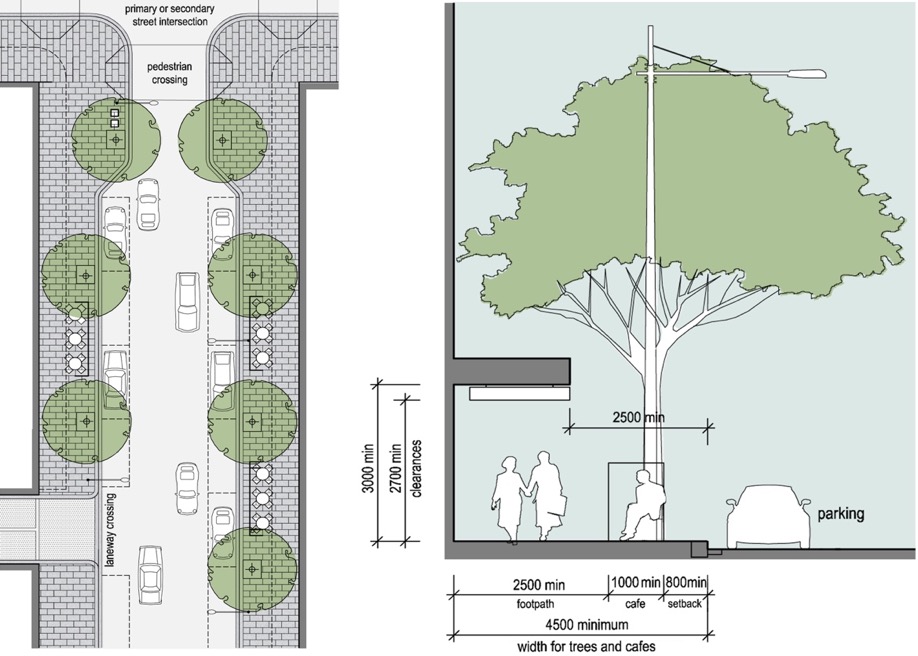 VersionDateKey Changes	V127/10/2021Major revision from previous versions with:Additions, deletions and edits by RJ to cover all of CoM with full integration of material from Metro Tunnel and Docklands versions (SH)Revisions to reflect updated Design StandardsMerging of approval process section edited by RC back into documentRelocation of some material from standards section into process section Expansion of section C including map and table to indicate areas of useUpdates and rationalisation to coordinate with separate documents including for flood-prone areas, lighting, kerbside cafés, signage.Additions and edits to GlossaryTypo, grammar, style, internal cross-references, formatting corrections V201/11/2021Design Principles moved to Part B (previously (Part C)V317/11/2021General check and editV420/12/2021Updated D.5 Furniture, D.8 Utilities; D.9 PlantingCapital City Capital City Capital City Area ElementPreferred styles (exceptions may apply)Hoddle Grid, key parts of major growth areas* including Southbank, City North, Carlton South, Arden Macaulay, Lorimer St Precinct of Fishermans Bend (away from riverfront)Bluestone paving?Yes, but avoid use in areas subject to subsidence STANDARDTRAFFICABLESAWN-TOP PITCHERSHARED ZONEHoddle Grid, key parts of major growth areas* including Southbank, City North, Carlton South, Arden Macaulay, Lorimer St Precinct of Fishermans Bend (away from riverfront)Lights for streets without tramsCAPITAL CITY LIGHTHoddle Grid, key parts of major growth areas* including Southbank, City North, Carlton South, Arden Macaulay, Lorimer St Precinct of Fishermans Bend (away from riverfront)Lights for streets with tramsCITY JOINT USE POLEHoddle Grid, key parts of major growth areas* including Southbank, City North, Carlton South, Arden Macaulay, Lorimer St Precinct of Fishermans Bend (away from riverfront)Lights for pedestrian spaces PROMENADE LIGHTHoddle Grid, key parts of major growth areas* including Southbank, City North, Carlton South, Arden Macaulay, Lorimer St Precinct of Fishermans Bend (away from riverfront)Lights for little streets / lanewaysCAPITAL CITY LIGHT – WALL MOUNTEDCATENARY LIGHTINGHoddle Grid, key parts of major growth areas* including Southbank, City North, Carlton South, Arden Macaulay, Lorimer St Precinct of Fishermans Bend (away from riverfront)SeatsSTAINLESS STEEL SEATSHoddle Grid, key parts of major growth areas* including Southbank, City North, Carlton South, Arden Macaulay, Lorimer St Precinct of Fishermans Bend (away from riverfront)Litter binsSTANDARD BIN, STAINLESS STEEL FINISH SOLAR COMPACTOR BINSHoddle Grid, key parts of major growth areas* including Southbank, City North, Carlton South, Arden Macaulay, Lorimer St Precinct of Fishermans Bend (away from riverfront)BollardsFIN BOLLARDS HVM BOLLARD HERITAGE STYLE BOLLARD, CHARCOAL FINISHHoddle Grid, key parts of major growth areas* including Southbank, City North, Carlton South, Arden Macaulay, Lorimer St Precinct of Fishermans Bend (away from riverfront)FencesSTEEL SAFETY RAIL FENCEDocklands precincts Docklands precincts Docklands precincts Docklands, riverfront areas of Fishermans Bend (between the Yarra and Lorimer Street)Bluestone paving?Yes, but only east of Bolte Bridge and avoid use in areas subject to subsidence STANDARD TRAFFICABLE SAWN-TOP PITCHER SHARED ZONE Docklands, riverfront areas of Fishermans Bend (between the Yarra and Lorimer Street)Lights for streets without tramsCAPITAL CITY LIGHT Docklands, riverfront areas of Fishermans Bend (between the Yarra and Lorimer Street)Lights for streets with tramsCITY JOINT USE POLE Docklands, riverfront areas of Fishermans Bend (between the Yarra and Lorimer Street)Lights for pedestrian spaces WATERWAYS LIGHT Docklands, riverfront areas of Fishermans Bend (between the Yarra and Lorimer Street)Lights for little streets / lanewaysCAPITAL CITY LIGHT – WALL MOUNTEDCATENARY LIGHTING Docklands, riverfront areas of Fishermans Bend (between the Yarra and Lorimer Street)SeatsSTAINLESS STEEL SEATSDocklands, riverfront areas of Fishermans Bend (between the Yarra and Lorimer Street)Litter binsSTANDARD BIN, STAINLESS STEEL FINISH Docklands, riverfront areas of Fishermans Bend (between the Yarra and Lorimer Street)BollardsFIN BOLLARD HVM BOLLARD HERITAGE STYLE BOLLARD, CHARCOAL FINISHDocklands, riverfront areas of Fishermans Bend (between the Yarra and Lorimer Street)FencesSTEEL SAFETY RAIL FENCEHeritage gardens precinctsHeritage gardens precinctsHeritage gardens precinctsLarge public gardens and associated spaces near Hoddle grid: Flagstaff, Fitzroy, Treasury, Parliament and Carlton Gardens, Gordon Reserve, College of SurgeonsBluestone paving?NoLarge public gardens and associated spaces near Hoddle grid: Flagstaff, Fitzroy, Treasury, Parliament and Carlton Gardens, Gordon Reserve, College of SurgeonsLights for streets without tramsCAPITAL CITY LIGHT Large public gardens and associated spaces near Hoddle grid: Flagstaff, Fitzroy, Treasury, Parliament and Carlton Gardens, Gordon Reserve, College of SurgeonsLights for streets with tramsCITY JOINT USE POLE Large public gardens and associated spaces near Hoddle grid: Flagstaff, Fitzroy, Treasury, Parliament and Carlton Gardens, Gordon Reserve, College of SurgeonsLights for pedestrian areasPARK LIGHT, GREEN FINISH TO POLE PLAZA LIGHT Large public gardens and associated spaces near Hoddle grid: Flagstaff, Fitzroy, Treasury, Parliament and Carlton Gardens, Gordon Reserve, College of SurgeonsSeatsPARK SEAT, GREEN FINISH TO FRAME Large public gardens and associated spaces near Hoddle grid: Flagstaff, Fitzroy, Treasury, Parliament and Carlton Gardens, Gordon Reserve, College of SurgeonsLitter binsSTANDARD BIN, GREEN FINISH POSSUM PROOF Large public gardens and associated spaces near Hoddle grid: Flagstaff, Fitzroy, Treasury, Parliament and Carlton Gardens, Gordon Reserve, College of SurgeonsBollardsHERITAGE STYLE BOLLARD, GREEN FINISHLarge public gardens and associated spaces near Hoddle grid: Flagstaff, Fitzroy, Treasury, Parliament and Carlton Gardens, Gordon Reserve, College of SurgeonsFencesSTEEL HOOP FENCE, GREEN FINISHSTEEL SAFETY RAIL FENCE (in streets)Parkland precinctsParkland precinctsParkland precinctsArea ElementPreferred styles (exceptions may apply)Royal, Princes, Westgate, and Yarra Park, Birrarung Marr, and smaller parks outside Capital City area including Argyle Square, Powlett Reserve, Darling Square, Clayton Reserve, Gardiner ReserveBluestone paving?NoRoyal, Princes, Westgate, and Yarra Park, Birrarung Marr, and smaller parks outside Capital City area including Argyle Square, Powlett Reserve, Darling Square, Clayton Reserve, Gardiner ReserveLights for streets without tramsNEIGHBOURHOOD LIGHT (10M) Royal, Princes, Westgate, and Yarra Park, Birrarung Marr, and smaller parks outside Capital City area including Argyle Square, Powlett Reserve, Darling Square, Clayton Reserve, Gardiner ReserveLights for streets with tramsCITY JOINT USE POLE Royal, Princes, Westgate, and Yarra Park, Birrarung Marr, and smaller parks outside Capital City area including Argyle Square, Powlett Reserve, Darling Square, Clayton Reserve, Gardiner ReserveLights for pedestrian areasPARK LIGHT, CHARCOAL FINISH TO POLE PLAZA LIGHT Royal, Princes, Westgate, and Yarra Park, Birrarung Marr, and smaller parks outside Capital City area including Argyle Square, Powlett Reserve, Darling Square, Clayton Reserve, Gardiner ReserveSeatsPARK SEAT, CHARCOAL FINISH TO FRAMERoyal, Princes, Westgate, and Yarra Park, Birrarung Marr, and smaller parks outside Capital City area including Argyle Square, Powlett Reserve, Darling Square, Clayton Reserve, Gardiner ReserveLitter binsSTANDARD BIN, CHARCOAL FINISHBIN CORRAL IN KEY PICNIC AREAS DOG WASTEPOSSUM PROOF Royal, Princes, Westgate, and Yarra Park, Birrarung Marr, and smaller parks outside Capital City area including Argyle Square, Powlett Reserve, Darling Square, Clayton Reserve, Gardiner ReserveBollardsSQUARE TIMBER Royal, Princes, Westgate, and Yarra Park, Birrarung Marr, and smaller parks outside Capital City area including Argyle Square, Powlett Reserve, Darling Square, Clayton Reserve, Gardiner ReserveFenceSQUARE TIMBER POST AND RAIL STEEL HOOP FENCE, GALVANISED FINISH STEEL SAFETY RAIL FENCE (in streets)NeighbourhoodsNeighbourhoodsNeighbourhoodsNeighbourhoods under Heritage Overlays*, other areas expecting only limited new development, transitional areas at edges of growth areasBluestone paving?Footpaths along identified priority streets onlySTANDARD Heritage lanewaysPITCHER SAWN-TOP PITCHER Neighbourhoods under Heritage Overlays*, other areas expecting only limited new development, transitional areas at edges of growth areasLights for streets without tramsNEIGHBOURHOOD LIGHT (10M) Neighbourhoods under Heritage Overlays*, other areas expecting only limited new development, transitional areas at edges of growth areasLights for streets with tramsCITY JOINT USE POLE Neighbourhoods under Heritage Overlays*, other areas expecting only limited new development, transitional areas at edges of growth areasLights for pedestrian spacesNEIGHBOURHOOD LIGHT Neighbourhoods under Heritage Overlays*, other areas expecting only limited new development, transitional areas at edges of growth areasSeatsPARK SEAT, CHARCOAL FINISH TO FRAMENeighbourhoods under Heritage Overlays*, other areas expecting only limited new development, transitional areas at edges of growth areasLitter binsSTANDARD BIN, CHARCOAL FINISH Neighbourhoods under Heritage Overlays*, other areas expecting only limited new development, transitional areas at edges of growth areasBollardsHERITAGE STYLE BOLLARD, CHARCOAL FINISHSQUARE TIMBER Neighbourhoods under Heritage Overlays*, other areas expecting only limited new development, transitional areas at edges of growth areasFencesSQUARE TIMBER POST AND RAIL STEEL SAFETY RAIL FENCE (in streets)Major boulevardsMajor boulevardsMajor boulevardsRoyal Pde, Flemington Rd, Elizabeth St, Victoria Pde, Wellington Pde North, St Kilda Rd, Peel StBluestone paving?Match adjoining zone Royal Pde, Flemington Rd, Elizabeth St, Victoria Pde, Wellington Pde North, St Kilda Rd, Peel StLights for joint use tram polesCITY JOINT USE POLE Royal Pde, Flemington Rd, Elizabeth St, Victoria Pde, Wellington Pde North, St Kilda Rd, Peel StLights without tram supportsNEIGHBOURHOOD LIGHT (10M) Royal Pde, Flemington Rd, Elizabeth St, Victoria Pde, Wellington Pde North, St Kilda Rd, Peel StSeats, litter bins, bollards, fencesMatch adjoining zoneStyle	Pole height (m):Style	Pole height (m):5.56.07.5101210 *18 **CAPITAL CITY LIGHTCAPITAL CITY LIGHTNEIGHBOURHOOD LIGHTNEIGHBOURHOOD LIGHTPROMENADE LIGHTPROMENADE LIGHTPARK LIGHTPARK LIGHTWATERWAYS LIGHTWATERWAYS LIGHTPLAZA LIGHTPLAZA LIGHTCITY JOINT USE POLECITY JOINT USE POLEApproved standard combinationsApproved standard combinationsApproved standard combinationsApproved standard combinationsApproved standard combinationsApproved standard combinationsApproved standard combinationsApproved standard combinationsSpecial combinations, acceptable if specifically approvedSpecial combinations, acceptable if specifically approvedSpecial combinations, acceptable if specifically approvedSpecial combinations, acceptable if specifically approvedSpecial combinations, acceptable if specifically approvedSpecial combinations, acceptable if specifically approvedSpecial combinations, acceptable if specifically approvedSpecial combinations, acceptable if specifically approvedNot approvedNot approvedNot approvedNot approvedNot approvedNot approvedNot approvedNot approvedActive frontageBuilding frontages onto a public space that allow for movement in and out and an active visual engagement between people in the street and people on the ground and upper floors of buildings. Active frontages are important as a way to enhance amenity, interest and personal safety in the public realm.Active transportThe movement of people or goods through human physical activity rather than via motorised means.AHDAustralian Height Datum, i.e., height above mean sea level as standardised for AustraliaASAustralian StandardCADComputer Aided DesignCapital City ZoneThe Capital City Zones as defined by the Melbourne Planning Scheme cover areas of existing intensive mixed use activity as well as areas of projected major new development, including the whole including:CCZ1 Outside the Retail Core (within the traditional Central Business District or Hoddle grid)CCZ2 the Retail Core (of the CBD)CCZ3 SouthbankCCZ4 Fishermans BendCCZ5 City NorthCCZ6 Carlton Connect SiteCCZ7 Arts Precinct CoMCity of MelbourneCoM D&C StandardsDesign and Construction Standards for Public Infrastructure Works in the City of Melbourne (this document)CouncilThe Melbourne City Council, i.e., the body of elected councillors as distinct from the administrative organisation of the City of Melbourne as a wholeDDADisability Discrimination Act 1992DELWPThe Department of Environment, Land Water and Planning (State Government of Victoria), established 2015 absorbing the previous DTPLI among other functionsDesign StandardsCity of Melbourne documents that explain how standard elements are to be used in designs for the public realm. They do not provide complete construction or fabrication details and are not suitable for use as construction contract documentation (see also Engineering Standard Drawing).DeveloperThe entity responsible for building the public realm, be they a public or private agencyDevelopment VictoriaThe Victorian State Government’s urban renewal authority (successor to VicUrban and Places Victoria)DM# City of Melbourne document management system reference numberDocklands D&C StandardsDesign and Construction Standards for Public Infrastructure Works in the Docklands AreaDocklands ZoneThe Docklands Zone, as legislated in the Docklands Act 1991, includes all Docklands precincts from Yarra’s Edge in the South, Stadium precinct to the East, Waterfront City in the North and Moonee Ponds Creek to the West, and is also defined in the Melbourne Planning Scheme.DPCDThe former Department of Planning and Community Development (State Government of Victoria), existed to 2013Drip zoneThe area extending from a tree’s trunk to the edge its canopy, notionally the limit of rainwater dripping off its foliage, which is used as a rough indication of the tree’s major root zone.DSEThe former Department of Sustainability and Environment (State Government of Victoria), existed 2002-2013DTPLIThe former Department of Transport, Planning and Local Infrastructure (State Government of Victoria), existed 2013-2015 absorbing the previous DPCDEngineering Standard DrawingCity of Melbourne documents that detail construction of particular elements for use in the public realm. Depending upon the project context, they may be useable as construction contract documentationEPA Victoria Environment Protection Authority VictoriaFinal CompletionFormal acknowledgement that the Defects Liability Period is complete, and all outstanding works have been rectified to the City of Melbourne’s satisfaction. At this point, the City of Melbourne accepts all responsibility for the site.Fishermans BendThe urban renewal area encompassing, in the City of Melbourne, the area been Lorimer Street and the Westgate Freeway which is divided into the Lorimer Precinct east of the Bolte Bridge and the Employment Precinct to the west (in addition to areas south of the freeway within the City of Port Phillip). GDAGeocentric Datum of AustraliaGISGeographic Information SystemHandoverRefer to ’Practical Completion’Head start storage areasAreas on-road provided for cyclists at signalled intersections, using line markings on the pavementIMAPInner Melbourne Action Plan area including City of Melbourne, City of Port Philip, City of Stonnington, City of Yarra, and Maribyrnong City Council.Incorporated DocumentA generally site-specific Planning Scheme Amendment which exempts a development from some or all of the planning provisions and applies alternative controlsNATANational Association of Testing AuthoritiesPassive irrigationThe direction of rainwater runoff from roof and paved areas into planted areas to increase the effective natural rainfall supporting vegetation. PDFPortable Document FormatPractical CompletionPractical Completion is commonly referred to as ‘handover’. It is formal acknowledgement from the City of Melbourne that works are complete and the Defects Liability Period may commence. The site is typically open to public access, even though minor finishing works and rectification of defects of omissions may occur. At this point, the City of Melbourne accepts day-to-day responsibility for maintenance.Public realmAll publicly accessible areas including public spaces, streets and routesPublic spaceA component of the public realm – includes waterways, public marinas, parks, squares, forecourts, promenades and creek corridorsPublic streets and routesA component of the public realm – includes roads, lanes, arcades, bridges and overpassesSection 173 agreementsA legal contract between the Responsible Authority and the owner of land setting out conditions or restrictions on the use or development of the land, or to achieve other planning objectives in relation to the land, registered over the title to the land so that the owner’s obligations under the agreement bind future owners and occupiers of the land.Structural soilA medium that can be compacted to pavement design and installation requirements while permitting root growth. It is a mixture of coarse gravels with soil (approximately 80% and 20% respectively). Structural soil cellsA modular structure, usually manufactured from plastic, that supports pavements by bridging down through an uncompacted soil layer to a compacted base. The system allows a volume of soil that can be specified primarily to meet horticultural, rather than structural standards, and is structurally isolated from the paving above.TGSIsTactile Ground Surface Indicators, paving tiles with raised patterns of bars and dots that are used to inform vision-impaired people of safe routes and hazards as they move through a place.Urban Heat Island EffectUrban heat islands occur when natural land cover is replaced with concentrations of pavement, buildings and other surfaces that absorb and retain heat, resulting in hotter climates in urban areas compared to their surroundings. This effect increases energy costs (for air conditioning), air pollution levels, and heat-related illness and mortality for people as well as for other animals and plants.WSUDWater Sensitive Urban Design – design aiming to minimise the impact of development on the surrounding environment and waterways, involving treating and reducing stormwater flows, increasing soil moisture, urban greening and providing an alternative water source.